Годовой отчётАкционерного общества «Чеченэнерго» за 2018 годМесто нахождения: Чеченская Республика, г. ГрозныйПочтовый адрес: Российская Федерация, 364020, Чеченская Республика, г. Грозный, Старопромысловское шоссе, дом 6Генеральный директоруправляющей организации - ПАО «МРСК Северного Кавказа»(на основании Договора от 03.08.2009 № 326/2009о передаче полномочий единоличногоисполнительного органа АО «Чеченэнерго»)					         В.В Ивановг. Грозный2019 годОглавлениеОбращение Председателя Совета директоров и единоличного исполнительного органа АО «Чеченэнерго»	4Раздел 1 Годового отчёта «Общие сведения»	6Подраздел «Ключевая информация»	6Подраздел «Положение в отрасли»	6Подраздел «Краткая история»	6Подраздел «Миссия и стратегические цели»	7Подраздел «Факторы рисков и система управления рисками»	8Подраздел «Приоритетные направления деятельности и отчёт Совета директоров и результатах развития компании по приоритетным направлениям деятельности»	15Раздел 2 Годового отчета «Финансовый отчёт»	16Подраздел «Анализ финансового состояния и результатов деятельности»	16Подраздел «Распределение прибыли и дивидендная политика»	20Подраздел «Состояние чистых активов»	21Подраздел «Тарифная политика»	22Раздел 3 Годового отчёта «Производственный отчёт»	27Подраздел «Передача и распределение электроэнергии»	27Подраздел «Технологическое присоединение»	47Подраздел «Консолидация электросетевых активов»	53Подраздел «Развитие электросетевого комплекса в субъектах Российской Федерации в зоне деятельности компании»	56Подраздел «Информация о техническом состоянии сетей»	56Подраздел «Охрана труда и защита окружающей среды»	58Подраздел «Инновационное развитие и деятельность в области энергосбережения и повышения энергетической эффективности»	62Раздел 4 Годового отчёта «Инвестиционная деятельность и капитальное строительство»	69Раздел 5 Годового отчёта «Корпоративное управление»	77Подраздел «Принципы и документы»	77Подраздел «Органы управления и контроля»	79Подраздел «Система внутреннего контроля»	97Подраздел «Аудитор»	98Подраздел «Регистратор»	100Подраздел «Информация о сделках»	101Подраздел «Участие в коммерческих организациях»	101Раздел 6 Годового отчёта «Акционерный капитал»	101Подраздел «Общие сведения об акциях»	101Подраздел «Структура акционерного капитала»	102Раздел 7 Годового отчёта «Закупочная деятельность»	104Раздел 8 «Информационные технологии и телекоммуникации»	107Раздел 9 «Связи с общественностью, органами государственной власти и средствами массовой информации»	109Раздел 10 Годового отчёта «Человеческий капитал и социальная ответственность»	115Раздел  «Человеческий капитал и социальная ответственность»	116Подраздел «Кадровая и социальная политика Общества»	116Подраздел «Численность и структура персонала»	116Подраздел «Обучение и развитие персонала, кадровый резерв»	117Подраздел «Социальная ответственность»	121Раздел 11 Годового отчёта «Антикоррупционная политика»	122Раздел 12 Годового отчёта «Перспективы развития»	124«Контактная информация»	125«Глоссарий»	126Приложение 1 к Годовому отчёту «Годовая бухгалтерская отчётность за 2018 год по РСБУ и аудиторское заключение»………………………………….………127Приложение 2 к Годовому отчёту «Снижение удельных показателей стоимости строительства объектов, введённых в эксплуатацию в 2018 году»…………... 219Приложение 3 к Годовому отчёту «Функции участников СВК»……………….220Приложение 4 к Годовому отчёту «Информация о заключенных в 2018 году сделках, в совершении которых имеется заинтересованность»………………..223Обращение Председателя Совета директоров и единоличного исполнительного органа АО «Чеченэнерго»Уважаемые акционеры!Прошедший 2018 год для электросетевого комплекса Чеченской Республики стал периодом продолжения активного развития отрасли: реализована ремонтная программа Общества, проведена частичная реконструкция и модернизация сетей и электротехнического оборудования, совершенствовались методы управления.Тесное взаимодействие с республиканскими органами власти позволило оперативно, взвешенно и комплексно решать вопросы, влияющие на качество и надёжность электроснабжения потребителей, в том числе при слаженной совместной работе с правительством Чеченской Республики утверждены в срок схема и программа развития электроэнергетики Чеченской Республики на 2019–2023 гг. В 2018 году Обществом выполнен значительный объём работы по улучшению платежной дисциплины, использованы все имеющиеся ресурсы для надёжного электроснабжения потребителей и обеспечения платежей предприятий, организаций и населения в установленные сроки.Достигнута положительная динамика по сборам платежей. Так, в 2018 году собрано на 520,89 млн руб. денежных средств больше, чем в 2017 году, а по сравнению с 2016 годом больше на 1 036,53 млн руб. Показатели уровня реализации в 2018 году выше на 5,4 ед. и 8,66 ед. в сравнении с 2017 и 2016 годами соответственно.В 2018 году на 105 %, или общую сумму 211,25 млн руб., от годового плана реализованы мероприятия по ремонту основного оборудования, в том числе подрядным способом на 36,33 млн руб. (при плане 31,13 млн руб.), или 117 % от плана; хозяйственным способом – 174,9 млн руб. (при плане 170,18 млн руб.), или 103 % от плана года.В отчётном году приоритетными проектами в рамках инвестиционной программы Общества стали мероприятия по осуществлению технологического присоединения энергетических установок ПАО «ОГК-2» (Грозненская ТЭС) к электрическим сетям Общества. Результатом успешно проведенной Обществом работы стало в том числе исполнение пунктов Соглашения от 24.09.2018 № 09-2248С о порядке реализации установленных Правительством Российской Федерации критериев на территории Чеченской Республики (Соглашение) в соответствии с постановлением Правительства Российской Федерации от 30.04.2018 № 534.Согласно Соглашению по итогам IV квартала 2018 года Общество в статусе гарантирующего поставщика электроэнергии на территории Чеченской Республики не имеет накопленной и просроченной задолженности перед генерирующими компаниями оптового рынка и электросетевыми организациями, за исключением долга предыдущих периодов. При покупке электроэнергии и мощности на оптовом рынке в IV квартале 2018 года Общество произвело оплату в размере 1 165 млн руб., или 104 %.В 2018 году проведена важнейшая работа по формированию перспективных программ развития электросетевого комплекса Чеченской Республики. Так, разработана программа модернизации электросетевого комплекса Чеченской Республики на 2019–2023 гг., утверждённая Председателем Правительства Чеченской Республики. Данная программа согласована в ПАО «МРСК Северного Кавказа» и находится на рассмотрении в ПАО «Россети». Стабильной, слаженной и результативной работе Общества в отчётном 2018 году способствовал Совет директоров Общества, на заседании которого были приняты решения по ключевым вопросам, направленным на обеспечение стратегического управления Обществом, прозрачности деятельности и соблюдения прав акционеров. Таким образом, Совету директоров и управляющей организации Общества в 2018 году удалось эффективно решить важные краткосрочные задачи. С уважением,Председатель Совета директоровАО «Чеченэнерго»						                  Р.С-Э. ДокуевГенеральный директоруправляющей организации – ПАО «МРСК Северного Кавказа»			                       В.В. ИвановРаздел 1 Годового отчёта «Общие сведения»Подраздел «Ключевая информация»АО «Чеченэнерго» основано в 2008 году и является частью единой энергетической системы Российской Федерации. С 01.10.2013 осуществляет операционную деятельность по передаче и распределению электрической энергии, а также оказывает услуги по технологическому присоединению энергопринимающих устройств потребителей к сетевой инфраструктуре. Приказом Министерства энергетики Российской Федерации от 24.04.2015 № 242 АО «Чеченэнерго» с 01.05.2015 присвоен статус гарантирующего поставщика на территории Чеченской Республики. Министерство энергетики РФ приказами от 25.04.2016 № 339, от 24.04.2017 № 352 и от 20.04.2018 № 296 продлило статус гарантирующего поставщика АО «Чеченэнерго» до выбора победителя конкурса на присвоение статуса. Общество является единственным гарантирующим поставщиком электрической энергии на территории Чеченской Республики.Подраздел «Положение в отрасли»На территории Чеченской Республики в 2018 году функционировали две территориальные сетевые организации – АО «Чеченэнерго» и ОАО «РЖД». Доля рынка по оказанию услуг по передаче электрической энергии Общества на территории Республики составляет 93,7 %.Подраздел «Краткая история»Главой Чеченской Республики Р.А. Кадыровым, Председателем Правления ОАО РАО «ЕЭС России» А.Б. Чубайсом подписано Соглашение о взаимодействии Чеченской Республики, ОАО РАО «ЕЭС России» и ОАО «Нурэнерго» в электроэнергетическом комплексе Чеченской Республики в 2007–2008 гг. от 13.08.2007 № 05-07, на основании которого 08.05.2008 создано ОАО «Чеченэнерго».В 2013–2014 гг. осуществлены мероприятия по первому этапу консолидации электросетевого имущества ПАО «Россети» (ранее – ОАО «Холдинг МРСК») и Чеченской Республики, расположенного на территории Чеченской Республики, в рамках единой сетевой компании – АО «Чеченэнерго». По результатам проведённых мероприятий по консолидации электросетевого имущества доли участия в уставном капитале указанной компании составили: доля Чеченской Республики в лице Министерства имущественных и земельных отношении Чеченской Республики – 27,3 %, доля ПАО «Россети» – 72,7 %.С 01.10.2013 АО «Чеченэнерго» осуществляет операционную деятельность по передаче и распределению электрической энергии, а также оказывает услуги по технологическому присоединению энергопринимающих устройств потребителей к сетевой инфраструктуре.В связи с лишением ОАО «Нурэнерго» статуса гарантирующего поставщика с 01.05.2015 приказом Министерства энергетики Российской Федерации от 24.04.2015 № 242 АО «Чеченэнерго» присвоен статус гарантирующего поставщика на территории Чеченской Республики.12.01.2017 Банком России зарегистрирован дополнительный выпуск обыкновенных акций АО «Чеченэнерго». В число приобретателей размещаемых акций входят Чеченская Республика в лице Министерства имущественных и земельных отношений Чеченской Республики, которая вносит в уставный капитал АО «Чеченэнерго» электросетевые активы, расположенные на территории Республики, и ПАО «Россети». Подраздел «Миссия и стратегические цели»Общество входит в группу компаний ПАО «Россети», следует общей стратегии электросетевого комплекса. Стратегия развития электросетевого комплекса Российской Федерации утверждена распоряжением Правительства Российской Федерации от 03.04.2013 № 511-р и охватывает основную деятельность электросетевого комплекса – передачу и распределение электрической энергии.Миссия Общества заключается в надёжной и качественной реализации права любого добросовестного потребителя на территории Чеченской Республики на надёжную и бесперебойную поставку электроэнергии в объёме, соответствующем его потребностям, и предоставлении комплекса услуг потребителям электрической энергии, связанных с электроснабжением.Основными задачами стратегического развития Общества являются:- обеспечение надёжного и бесперебойного электроснабжения потребителей Чеченской Республики;- повышение уровня надёжности и качества энергоснабжения до уровня, соответствующего запросу потребителей;- мероприятия по снижению сверхнормативных потерь;- снижение уровня дебиторской задолженности потребителей за поставленную электроэнергию, повышение платёжной дисциплины;- снижение потерь электроэнергии в распределительных электрических сетях;- сохранение и укрепление позиций Общества на розничном и оптовом рынке электроэнергии.При реализации инвестиционной программы Общества, в соответствии со Стратегией развития электросетевого комплекса Российской Федерации, утверждённой распоряжением Правительства Российской Федерации от 03.04.2013 № 511-р, были исполнены мероприятия по снижению удельных показателей стоимости строительства на 14,3 % относительно уровня 2017 года.Общество не отступает от своих ценностей ради получения прибыли, воспринимая их как связующее звено всех сфер деятельности, и ожидает того же от своих деловых партнеров.Корпоративными ценностями Общества являются:- надёжность. Общество стремится к обеспечению в максимальной степени надёжного и бесперебойного снабжения электрической энергией потребностей экономики и социального сектора Российской Федерации, реализуя весь комплекс необходимых организационно-технических мероприятий, гарантирующих надёжную работу объектов инфраструктуры электросетевого комплекса, предпринимая необходимые шаги для обеспечения безопасности объектов электроэнергетики;- человеческий ресурс. Ключевым ресурсом деятельности Общества являются его работники, благодаря которым Общество создаёт, сохраняет и преумножает свои стоимость и авторитет в течение длительного срока;- эффективность. Общество осознаёт свои обязанности перед акционерами, инвесторами и партнёрами, в связи с чем эффективность деятельности является его базовой ценностью;- безопасность. Общество применяет строго регламентированный и взвешенный подход к реализации мер безопасности, осуществляет профилактику возможных правонарушений;	- социальная ответственность. Общество – социально ответственная компания, которая уделяет большое внимание вопросам экологии, охраны труда, реализации социальных программ.Подраздел «Факторы рисков и система управления рисками»Система управления рисками, целью которой является обеспечение устойчивого непрерывного функционирования и развития Общества путём своевременной идентификации, оценки и эффективного управления рисками, представляющими угрозу эффективному осуществлению хозяйственной деятельности и репутации Общества, здоровью работников, окружающей среде, а также имущественным интересам акционеров и инвесторов, в Обществе не формализована.В существующих условиях осуществления финансово-хозяйственной деятельности все потенциально возможные рисковые события учитываются менеджментом Общества при принятии управленческих решений на всех уровнях управления с учётом имеющегося опыта и профессиональных навыков.  Основные факторы рисковЗначимость риска – комбинация вероятности наступления риска и величины последствий для Общества в денежном и ином выражении. Оценка значимости риска проведена экспертно в соответствии со следующей шкалой:Уровень значимости рискаДинамика значимости рисков по сравнению с предыдущим годом и в течение отчетного года отражена экспертно при помощи стрелок: «↑» (рост значимости риска) «↓» (снижение значимости риска).Оценка значимости рисков Оценка значимости рисковПодраздел «Приоритетные направления деятельности и отчёт Совета директоров и результатах развития компании по приоритетным направлениям деятельности»Одной из основных задач Общества является устойчивое развитие электроэнергетики Чеченской Республики на базе применения прогрессивных технологий и рыночных принципов функционирования, обеспечение на этой основе надёжного и бесперебойного энергоснабжения потребителей.В 2018 году Советом директоров Общества не определялись приоритетные направления деятельности.Ранее в качестве приоритетного направления деятельности Общества Советом директоров определено обеспечение доступности энергетической инфраструктуры и качества технологического присоединения к электрическим сетям Общества (Протокол заседания Совета директоров от 01.09.2014 № 61).В результате реализации данного направления в 2018 году обеспечено подключение ряда промышленных и социально значимых объектов. Более подробная информация изложена в подразделе «Технологическое присоединение».В целях обеспечения надёжного и бесперебойного энергоснабжения Обществом в 2018 году продолжалась работа по снижению количества технологических нарушений, уровню недоотпуска электроэнергии, средней продолжительности прекращений передачи электроэнергии. Более подробная информация изложена в подразделе «Информация о техническом состоянии сетей».Раздел 2 Годового отчета «Финансовый отчёт»Подраздел «Анализ финансового состояния и результатов деятельности»Выручка от реализации услуг по итогам 2018 года составила 4 922,4 млн руб., что на 196,2 млн руб., или на 4,2 %, выше уровня 2017 года, в том числе: - от продажи электроэнергии – 4 878,92  млн руб., что на 228,2 млн руб., или на 4,9 %, выше уровня за 2017 год, вследствие роста среднего тарифа на 4,3 % по сравнению с аналогичным периодом 2017 года;- от оказания услуг по передаче электроэнергии – 1,41 млн руб., что на 33,2 млн руб., или на 95,9 %, ниже уровня 2017 года, вследствие приостановления функционирования в отчётном периоде сетевой организации АО «Оборонэнерго».Себестоимость (с учётом управленческих и коммерческих расходов) по итогам 2018 года составила  6 022,6 млн руб., что на 673,0 млн руб., или на 12,6 %, выше уровня 2017 года. Основными факторами увеличения себестоимости являются рост расходов на покупную электроэнергию на 349,8 млн руб., услуг сетевых организаций на 38,8 млн руб., амортизационных отчислений на 178,4 млн руб.По итогам 2018 года сальдо прочих доходов и расходов (с учётом % к уплате и получению) составило (-936,1) млн руб., что на 529,4 млн руб. выше факта 2017 года. Отклонение фактического сальдо прочих доходов и расходов (с учётом % к уплате и получению) относительно факта 2017 года сложилось вследствие снижения сальдированного резерва по сомнительным долгам на 477,94 млн руб. и снижения сальдированных процентов к уплате и получению на 58,2 млн руб.По итогам деятельности за 2018 год Обществом получен убыток             (-2 040,3) млн руб., что на 51,2 млн руб., или 2,4 %, ниже уровня 2017 года.Основные финансово-экономические показателиПрограмма повышения операционной эффективности и сокращения расходовВ целях повышения качества оказываемых услуг Обществом выполняется Программа повышения операционной эффективности и сокращения расходов АО «Чеченэнерго», утверждённая Советом директоров в составе бизнес-плана Общества на 2018–2022 гг. (Протокол от 08.02.2018 № 150).Реализован комплекс мер по управлению эффективностью деятельности: - повышена эффективность системы управления закупочной деятельностью и цепочками поставок в соответствии с требованиями действующего законодательства Российской Федерации; - усовершенствована организационно-функциональная структура, проведены мероприятия по оптимизации численности персонала;- обеспечены целевое и экономически эффективное расходование денежных средств на приобретение товаров, работ, услуг и реализация мер, направленных на сокращение издержек заказчика.Показатели эффективности Программы учитывают целевые ориентиры, установленные Директивой Правительства Российской Федерации от 16.04.2015 № 2303п-П13.Снижение удельных операционных расходов в 2018 году по отношению к 2017 году в целях исполнения Директивы Правительства Российской Федерации от 16.04.2015 № 2303п-П13 составило 4,4 %.Анализ изменения дебиторской задолженностимлн руб.Дебиторская задолженность Общества по состоянию на 31.12.2018 составила 1 949,1 млн руб., что на  565,7 млн руб., или  40,9 %, выше уровня 2017 года, в том числе:- по покупателям и заказчикам на 171,5  млн руб. в связи с низким уровнем оплаты за услуги по продаже электроэнергии;- по прочим дебиторам на 357,9 млн руб. (неплатежи по агентским договорам).Доля задолженности покупателей и заказчиков по продаже электроэнергии в общей дебиторской задолженности Общества составляет 56,1 %.В результате проводимой Обществом исковой работы по взысканию просроченной дебиторской задолженности за оказанные услуги по передаче электроэнергии и поставленную потребителям электроэнергию (в условиях подхвата функций гарантирующего поставщика) в 2018 году подано 13 201 исковых заявлений на сумму 994,5 млн руб. За указанный период удовлетворено 7 882 иска на сумму 443,7 млн руб. к потребителям электроэнергии, 1 иск о взыскании задолженности за оказанные услуги по передаче электроэнергии на сумму 31,5 млн руб., а всего 7 883 исковых заявления на сумму 475,2 млн руб. (с учётом переходящих исков 2017 года). Доля удовлетворенных в пользу Общества требований по отношению к поданным в данном периоде искам составила 60 %, часть предъявленных исков находится на рассмотрении судов. За аналогичный период 2017 года подано в суд 3 626 исков на сумму 476,3 млн руб. к потребителям электроэнергии, а также 1 иск о взыскании задолженности за услуги по передаче электроэнергии на сумму 48,4 млн руб., а всего 3 627 исков на сумму 524,7 млн руб. В 2017 году удовлетворено 1 560 исков к потребителям на сумму 249,0 млн руб. Доля удовлетворённых в пользу Общества требований в 2017 году по отношению к поданным в указанном периоде искам составила 47 %, часть предъявленных исков рассматривалась судами в следующем отчётном периоде. Таким образом, при сравнении с аналогичными показателями 2017 года в исковой работе, проводимой Обществом в отношении дебиторской задолженности, установлена положительная динамика. В 2018 году количество поданных в суд исковых заявлений возросло на 9 574 иска, доля удовлетворенных в пользу Общества требований возросла на 13 процентных пунктов, что соответствует положительном экономическому эффекту в размере 226,2 млн руб. Охват исковой работой в 2018 году увеличен на 18 процентных пунктов, что способствует достижению Обществом максимального коэффициента по данному показателю.В течение отчётного периода была списана нереальная к взысканию дебиторская задолженность на сумму 0,95 млн руб., в том числе за оказанные услуги по передаче электрической энергии на сумму 0 млн руб.Анализ изменения кредиторской задолженностимлн руб.Кредиторская задолженность по состоянию на 31.12.2018 составила 6 773,8 млн руб. По сравнению с началом года кредиторская задолженность увеличилась на 1 592,1 млн руб. в том числе:- по поставщикам и подрядчикам – на 1 002 млн руб., или на 20,6 %, в основном вследствие увеличения задолженности за покупную электроэнергию на 978,5 млн руб.;- по авансам полученным – на 275,8 млн руб. (технологическое присоединение Грозненской ТЭС);- по налогам и сборам – на 13,7 млн руб.;- по прочей кредиторской задолженности – на 300,7 млн руб. (в том числе неустойка по задолженности перед ПАО «ФСК ЕЭС» в соответствии с заключенными мировыми соглашениями 254,3 млн руб.).У Общества в 2018 году отсутствовал кредитный рейтинг от российских или международных агентств.У Общества на 31.12.2018 отсутствуют зарегистрированные выпуски облигаций либо программы биржевых облигаций.Подраздел «Распределение прибыли и дивидендная политика»Дивидендная политика Общества направлена на повышение инвестиционной привлекательности Общества и увеличение его рыночной стоимости. Политика основывается на балансе интересов Общества и его акционеров.Дивидендная политика Компании определяется Положением о дивидендной политике, утверждённым решением Совета директоров Общества от 05.02.2018 (Протокол 06.02.2018 № 149, с учётом изменений, внесённых в Положение о дивидендной политике Общества, в соответствии с решением Совета директоров от 09.08.2018 (Протокол от 10.08.2018 № 162)).Основные принципы дивидендной политики Общества:- соответствие принятой в Обществе практики начисления и выплаты дивидендов законодательству Российской Федерации и стандартам корпоративного управления (распоряжение Правительства Российской Федерации от 29.05.2017 № 1094-р);- обеспечение возможности осуществления дивидендных выплат с ежеквартальной периодичностью при выполнении соответствующих критериев;- оптимальное сочетание интересов Общества и акционеров;- определение размера дивидендов в объеме не менее 50 % от чистой прибыли, определенной по данным финансовой отчетности и рассчитанной в соответствии с порядком, установленным указанным Положением о дивидендной политике Общества;- обеспечение возможности осуществления дивидендных выплат с ежеквартальной периодичностью при выполнении соответствующих критериев;- обеспечение максимальной прозрачности (понятности) механизма определения размера дивидендов и порядка их выплаты;- обеспечение положительной динамики величины дивидендных выплат при условии роста чистой прибыли Общества;- доступность информации для акционеров и иных заинтересованных лиц о дивидендной политике Общества;- необходимость поддержания требуемого уровня финансового и технического состояния Общества (выполнение инвестиционной программы), обеспечение перспектив развития Общества.Рекомендуемая сумма дивидендных выплат определяется Советом директоров на основе финансовых результатов деятельности Общества.Распределение прибылиРаспределение прибыли за 2015-2017 гг.*млн руб.*Информация о распределении прибыли в соответствии с решениями годовых Общих собраний (ГОСА)ГОСА 2016 (за 2015 г.) – Протокол ГОСА от 14.06.2016 № 13ГОСА 2017 (за 2016 г.) – Протокол ГОСА от 05.06.2017 № 17ГОСА 2018 (за 2017 г.) – Протокол ГОСА от 04.06.2018 № 18За период деятельности Общества 2015–2017 гг. решений о выплате дивидендов не принималось в связи с убыточностью Общества.Решение о распределении чистой прибыли (убытка) Общества по итогам 2018 года будет принято на годовом Общем собрании акционеров с учётом рекомендаций Совета директоров Общества. Подраздел «Состояние чистых активов»Состояние чистых активов Обществамлн руб.Чистые активы Общества в 2018 году по сравнению с 2017 годом уменьшились на 963,8 млн руб. Основная причина снижения чистых активов – рост кредиторской задолженности. На протяжении 2016–2018 гг. стоимость чистых активов Общества ниже размера уставного капитала Общества в связи с убыточностью деятельности (дополнительная информация указана в подразделе Годового отчёта «Анализ финансового состояния и результатов деятельности»).Чистые активы Общества на конец 2018 года ниже уставного капитала Общества.Меры по приведению стоимости чистых активов в соответствие с величиной уставного капитала:снижение уровня потерь в электрических сетях;взыскание просроченной дебиторской задолженности потребителей;обеспечение 100 % уровня оплаты текущих платежей за электроэнергию конечными потребителями;исполнение обязательств перед кредиторами Общества.Подраздел «Тарифная политика»Общество начало операционную деятельность с 1 октября 2013 года в качестве сетевой компании. Основные виды деятельности Общества (передача электрической энергии по распределительным сетям напряжением от 110 до 0,4 кВ, технологическое присоединение потребителей к сетевой инфраструктуре) относятся к регулируемым. Приказом Минэнерго России от 20.04.2018 № 296 Обществу продлён статус гарантирующего поставщика на территории Чеченской Республики. Регулирование осуществляется в соответствии с:• Федеральным законом от 26.03.2003 № 35-ФЗ «Об электроэнергетике»;• Правилами недискриминационного доступа к услугам по передаче электрической энергии и оказания этих услуг (утверждены постановлением Правительства РФ от 27.12.2004 № 861);• постановлением Правительства РФ от 29.12.2011 № 1178 «О ценообразовании в области регулируемых цен (тарифов) в электроэнергетике»;• постановлением Правительства РФ от 04.05.2012 № 442 «О функционировании розничных рынков электрической энергии, полном и (или) частичном ограничении режима потребления электрической энергии»;• приказом Федеральной службы по тарифам от 06.08.2004 № 20-э/2 «Об утверждении методических указаний по расчету регулируемых тарифов и цен на электрическую и тепловую энергию на розничном (потребительском) рынке»;• приказом Федеральной службы по тарифам от 17.02.2012 № 98-э «Об утверждении методических указаний по расчету тарифов на услуги по передаче электрической энергии, устанавливаемых с применением метода долгосрочной индексации необходимой валовой выручки»;• приказом Федеральной службы по тарифам от 30.03.2012 № 228-э «Об утверждении Методических указаний по регулированию тарифов с применением метода доходности инвестированного капитала»;• приказом Федеральной Антимонопольной службы от 29.08.2017 № 1135/17 «Об утверждении Методических указаний по определению размера платы за технологическое присоединение к электрическим сетям»; • постановлением Правительства РФ от 21.01.2004 № 24 «Об утверждении стандартов раскрытия информации субъектами оптового и розничных рынков электрической энергии»;• приказом Федеральной службы по тарифам от 11.09.2014 № 215-э/1 «Об утверждении Методических указаний по определению выпадающих доходов, связанных с осуществлением технологического присоединения к электрическим сетям»;• приказом Федеральной службы по тарифам от 16.09.2014 № 1442-э «Об утверждении Методических указаний по расчету тарифов на электрическую энергию (мощность) для населения и приравненных к нему категорий потребителей, тарифов на услуги по передаче электрической энергии, поставляемой населению и приравненным к нему категориям потребителей»;• приказом Министерства энергетики РФ от 29.11.2016 № 1256 «Об утверждении методических указаний по расчету уровня надежности и качества поставляемых товаров и оказываемых услуг для организации по управлению единой национальной (общероссийской) электрической сетью и территориальных сетевых организаций»;• приказом Федеральной службы по тарифам от 18.03.2015 № 421-э «Об утверждении Методических указаний по определению базового уровня операционных, подконтрольных расходов территориальных сетевых организаций, необходимых для осуществления регулируемой деятельности, и индекса эффективности операционных, подконтрольных расходов с применением метода сравнения аналогов»;• постановлением Правительства РФ от 30.04.2018 № 534 «О внесении изменений в некоторые акты Правительства Российской Федерации в связи с продлением особенностей функционирования оптового и розничных рынков на территории отдельных ценовых зон оптового рынка».Регулирование деятельности Общества с 2015 года осуществляется с применением метода долгосрочной индексации необходимой валовой выручки на период 2015–2017 гг. С 2018 года утверждён второй долгосрочный период регулирования на 2018–2022 гг.Динамика выручки за 2016–2018 гг.Прирост необходимой валовой выручки на услуги по передаче электрической энергии Общества в 2017 году составил 3,9 %, в 2018 году – 12,9 %.Динамика структуры НВВ по передаче электрической энергии Собственная НВВ Общества на 2017 год увеличилась относительно 2016 года на 5,3 %, на 2018 год – на 11,3 % относительно 2017 года.Динамика необходимой валовой выручки на услуги по передаче электрической энергиимлн руб.Прирост необходимой валовой выручки на услуги по передаче электрической энергии Общества в 2018 году составил 12,9 %, на собственное содержание 11,3 %.Анализ изменений среднего тарифа на услуги по передаче электрической энергиируб./ кВт∙чПрирост среднего тарифа на услуги по передаче электрической энергии в 2017 году составил 3,8 %, в 2018 году – 4,7 %. Прирост утверждённых тарифов на услуги по передаче электрической энергии в Чеченской Республике со второго полугодия 2018 года соответствует темпу, утверждённому постановлением Правительства Российской Федерации от 30.04.2018 № 534, и составляет 3 %.Плата за технологическое присоединениеОсновные положения по расчёту размера платы за технологическое присоединение энергопринимающих устройств потребителей электрической энергии, объектов по производству электрической энергии к сетевой инфраструктуре Общества в 2018 году определялись в соответствии с Методическими указаниями по определению размера платы за технологическое присоединение к электрическим сетям, утверждёнными приказом ФАС России от 29.08.2017 № 1135/17 «Об утверждении методических указаний по определению размера платы за технологическое присоединение к электрическим сетям».Органами исполнительной власти субъектов Российской Федерации в области государственного регулирования тарифов для расчёта платы за технологическое присоединение к территориальным распределительным сетям утверждаются:1) плата для Заявителя, подавшего заявку в целях технологического присоединения энергопринимающих устройств максимальной мощностью, не превышающей 15 кВт включительно (с учётом мощности ранее присоединенных в данной точке присоединения энергопринимающих устройств), в размере не более 550 руб., при присоединении объектов, отнесенных к третьей категории надежности (по одному источнику электроснабжения) при условии, что расстояние от границ участка Заявителя до объектов электросетевого хозяйства на уровне напряжения до 20 кВ включительно необходимого Заявителю уровня напряжения сетевой организации, в которую подана заявка, составляет не более 300 метров в городах и поселках городского типа и не более 500 метров в сельской местности;2) на период регулирования:- стандартизированные тарифные ставки;- ставки за единицу максимальной мощности (руб./кВт);- формула платы за технологическое присоединение;3) по обращению сетевой организации: - плата за технологическое присоединение к территориальным распределительным электрическим сетям энергопринимающих устройств отдельных потребителей максимальной мощностью не менее 8 900 кВт и на уровне напряжения не ниже 35 кВ;- плата за технологическое присоединение к территориальным распределительным электрическим сетям объектов по производству электрической энергии;- плата за технологическое присоединение по индивидуальному проекту в случаях, предусмотренных Правилами технологического присоединения, утвержденными постановлением Правительства Российской Федерации от 27.12.2004 № 861.Лицо, которое имеет намерение осуществить технологическое присоединение к электрическим сетям, вправе самостоятельно выбрать вид ставки платы за технологическое присоединение при условии, что расстояние от границ участка Заявителя до объектов электросетевого хозяйства на уровне напряжения до 20 кВ включительно необходимого Заявителю класса напряжения сетевой организации, в которую подана заявка, составляет менее 10 км, и максимальная мощность присоединяемых энергопринимающих устройств составляет менее 670 кВт. Выбор ставки платы осуществляется Заявителем на стадии заключения договора об осуществлении технологического присоединения.В случае, если Заявитель не выбрал вид ставки, сетевая организация вправе самостоятельно выбрать ставку и произвести расчёт размера платы за технологическое присоединение.Органом исполнительной власти в области государственного регулирования тарифов на 2018 год установлены стандартизированные тарифные ставки, ставки за единицу максимальной мощности и формулы для расчёта размера платы за технологическое присоединение энергопринимающих устройств:Решением Правления Государственного комитета цен и тарифов Чеченской Республики от 26.12.2017 № 143-э «Об установлении тарифов за технологическое присоединение энергопринимающих устройств заявителей к электрическим сетям территориальных сетевых организаций Чеченской Республики на 2018 год».В соответствии с Приказом ФАС России от 29.08.2017 № 1135/17 ставки платы устанавливаются в зависимости от вида используемого материала и (или) способа выполнения работ в ценах периода регулирования едиными для всех территориальных сетевых организаций по субъекту Российской Федерации.В графике отражается динамика изменения среднего размера ставки платы за единицу мощности в диапазоне мощности от 15 кВт до 670 кВт.Динамика среднего размера платы за ТПРаздел 3 Годового отчёта «Производственный отчёт»Подраздел «Передача и распределение электроэнергии»Результаты производственной деятельности за 2018 годПо итогам работы Общества в 2018 году объём отпуска электрической энергии из сети потребителям и смежным ТСО в границах балансовой и эксплуатационной ответственности составил 1 766 млн кВт∙ч, что в сравнении с показателями 2017 года на 10 млн кВт∙ч, или 0,5 % больше.Фактические потери электрической энергии в 2017-2018 годахОсновными причинами высокого уровня потерь в сетях являются:высокий моральный и материальный износ электросетевого комплекса, значительная протяженность сетей;высокая доля потребления бытового сектора – более 36% от общего полезного отпуска электроэнергии, в том числе высокая доля сельского населения (60-80 %) на фоне значительной роли жилого сектора в формировании спроса на электроэнергию определяют структуру электросетевого комплекса, характеризующуюся высокой долей сетей, расположенных в сельской местности;высокий уровень хищений электроэнергии;неполный охват потребителей современными приборами учёта с удалённым сбором данных;устойчивая динамика роста потребления электроэнергии;консолидация электросетевого имущества, характеризующегося высоким уровнем потерь и низким уровнем оснащения потребителей современными приборами учёта (г. Грозный, г. Аргун, г. Гудермес), при этом к распределительным сетям указанных городов подключены порядка 40 % потребителей Чеченской Республики.Без учёта показателей консолидированных сетей уровень потерь электроэнергии в Обществе за 2017 год составил 23,57 %.Результаты деятельности Общества на оптовом рынке электроэнергии и мощностиВ связи с лишением ОАО «Нурэнерго» статуса гарантирующего поставщика в соответствии с приказом Министерства энергетики Российской Федерации от 24.04.2015 № 242 Общество осуществило подхват функций гарантирующего поставщика на территории Чеченской Республики с 01.05.2015 в соответствии с требованиями действующего законодательства.В 2018 году конкурсы на присвоение статуса гарантирующего поставщика на территории Чеченской Республики проводились дважды: в июне 2018 года (приказ Минэнерго России от 21.06.2018 № 481) и в ноябре 2018 года (приказ Минэнерго России от 28.11.2018 № 1095). Оба конкурса были признаны несостоявшимися из-за отсутствия заявок на участие. В соответствии с приказом Минэнерго России от 11.12.2018 № 1144 проведение очередного конкурса планируется не позднее 28.06.2019. Приказом Минэнерго России от 20.04.2018 № 296 исполнение Обществом функций гарантирующего поставщика на территории Чеченской Республики продлено с 01.05.2018 и до даты вступления в силу решения о присвоении статуса гарантирующего поставщика победителю конкурса в отношении указанной зоны деятельности. Для выполнения функций гарантирующего поставщика в 2018 году Общество осуществляло покупку электроэнергии и мощности на ОРЭМ в целях обеспечения потребителей республики. Функционирование Общества на ОРЭМ регулируется Федеральным законом от 26.03.2003 № 35-ФЗ «Об электроэнергетике», Правилами оптового рынка электрической энергии и мощности, утверждёнными постановлением Правительства РФ от 27.12.2010 № 1172, Договором о присоединении к торговой системе оптового рынка электроэнергии и регламентами оптового рынка, являющимися приложениями к указанному договору.В 2018 году принят Федеральный закон от 29.06.2018 № 172-ФЗ «О внесении изменений в Федеральный закон «Об электроэнергетике» в части регулирования отношений при присоединении электроэнергетической системы к другой электроэнергетической системе». Указанным законом внесены изменения в ст. 36 Федерального закона «Об электроэнергетике» в части переноса сроков начала либерализации (снижение объёмов поставки электроэнергии и мощности на ОРЭМ по регулируемым ценам) для гарантирующих поставщиков Северо-Кавказского федерального округа с 01.07.2018 на 01.01.2023.Также в 2018 году принято постановление Правительства РФ от 30.04.2018 № 534, которым внесены изменения в Правила оптового рынка электроэнергии и мощности, предусматривающие дополнительное (до начала либерализации) снижение объёмов поставки электроэнергии и мощности по регулируемым договорам для гарантирующих поставщиков Северо-Кавказского федерального округа при несоблюдении ими критериев оценки деятельности на оптовом и розничном рынках электроэнергии.Указанным постановлением определены следующие критерии оценки деятельности энергокомпаний:а) заключение соглашения о порядке реализации критериев в сроки, на условиях и в порядке, которые предусмотрены Постановлением;б) соблюдение сторонами условий соглашения;в) исполнение обязательств по оплате электрической энергии и мощности;г) исполнение обязательств по оплате услуг по передаче электрической энергии;д) достижение территориальными сетевыми организациями, функционирующими на территории соответствующего субъекта Российской Федерации, установленных показателей снижения величины фактических потерь электрической энергии при её передаче по электрическим сетям;е) соответствие установленных органами исполнительной власти соответствующего субъекта Российской Федерации в области государственного регулирования тарифов регулируемых цен (тарифов) на услуги по передаче электрической энергии уровню, определённому федеральным органом исполнительной власти в области регулирования тарифов на соответствующий период регулирования. Мониторинг деятельности энергокомпаний осуществляет Минэнерго России по итогам каждого квартала года, начиная с 01.10.2018 по 30.06.2027. Постановлением определено, что в случае несоблюдения критериев дополнительное снижение доли поставки электроэнергии и мощности по регулируемым договорам для такого покупателя осуществляется коммерческим оператором оптового рынка с 1-го числа квартала, следующего за кварталом в котором установлено нарушение, с применением понижающего коэффициента, рассчитанного по совокупности не соблюденных критериев.В 2018 году на ОРЭМ продолжает действовать система финансовых гарантий, разработанная Ассоциацией «НП Совет рынка» в соответствии с требованиями действующего законодательства в области электроэнергетики. Система финансовых гарантий обязательна для исполнения всеми участниками ОРЭМ с 01.07.2013. Финансовыми гарантиями на оптовом рынке обеспечиваются обязательства по оплате электрической энергии, возникающие из договоров купли-продажи электрической энергии по результатам конкурентного отбора ценовых заявок на сутки вперед и договоров купли-продажи электрической энергии по результатам конкурентного отбора заявок для балансирования системы.Общество участвует в отношениях, связанных с обращением электрической энергии (мощности) на оптовом рынке на основании договоров купли-продажи, заключенных в соответствии с требованиями Договора о присоединении к торговой системе оптового рынка.Общество, как субъект оптового рынка, в 2018 году приобретало электроэнергию и мощность с использованием следующих способов:по регулируемым ценам на основании регулируемых договоров купли-продажи электрической энергии и мощности;по свободным (нерегулируемым) ценам на основании:договора купли-продажи электрической энергии по результатам конкурентного отбора ценовых заявок на сутки вперед;договора купли-продажи электрической энергии по результатам конкурентного отбора заявок для балансирования системы;договоров купли-продажи (поставки) мощности новых атомных и гидроэлектростанций;договоров о предоставлении мощности объектов тепловой генерации;договоров о предоставлении мощности квалифицированных генерирующих объектов, функционирующих на основе использования возобновляемых источников энергии;договоров о купли-продажи мощности, производимой с использованием генерирующих объектов, поставляющих мощность в вынужденном режиме;договоров купли-продажи мощности по результатам конкурентного отбора мощности.Также Общество осуществляло продажу электроэнергии на оптовом рынке с использованием следующих способов:на основании договора комиссии на продажу электрической энергии по результатам конкурентного отбора ценовых заявок на сутки вперед;на основании договора комиссии на продажу электрической энергии по результатам конкурентного отбора заявок для балансирования системы.В 2018 году общий объём покупки электрической энергии на оптовом и розничном рынках (без учёта продажи) Общества составил в 3 014,5 млн кВт∙ч, в т.ч.:- по регулируемым договорам (ОРЭМ) – 2 728,2 млн кВт∙ч;- по договору на рынке на сутки вперед (ОРЭМ) – 206,1 млн кВт∙ч;- по договору на балансирующем рынке (ОРЭМ) – 79,9 млн кВт∙ч;- по договору на розничном рынке (РРЭ) – 0,4 млн кВт∙ч.В 2018 году объём продажи электрической энергии в свободных секторах оптового рынка в 2018 году составил 194,2 млн кВт∙ч, в т.ч.:- на рынке на сутки вперед – 104,1 млн кВт∙ч;- на балансирующем рынке – 90,1 млн кВт.ч.Фактический объём потребления электроэнергии суммарно на оптовом и розничном рынках в 2018 году составил 2 820,3 млн кВт∙ч.Натуральные показатели деятельности общества в 2016–2018 гг.Динамика фактического потребления электрической энергии в 2016–2018 гг.Динамика фактического потребления электроэнергиив 2016–2018 гг. По итогам 2018 года наблюдается увеличение потребления электроэнергии по сравнению с показателем 2017 года на 5 %. Существенный рост потребления в 2018 году отмечен по непромышленной группе потребителей, что обусловлено принятием с 16.10.2016 на обслуживание Обществом нового потребителя – ООО «Тепличный комплекс ЮгАгрохолдинг», а также по предприятиям, осуществляющим деятельность в сфере жилищно-коммунального хозяйства. Структура покупки электроэнергии в 2016–2018 гг.млн кВт∙чВ 2018 году наблюдается рост объёмов покупки электрической энергии Обществом на оптовом и розничном рынках на 3,7 % по отношению к аналогичному показателю 2017 года. Объём покупки электроэнергии по регулируемым договорам в 2018 году увеличился на 3,4 % по отношению к показателю 2017 года. Это обусловлено принятыми ФАС России на 2018 год балансовыми решениями в части покупки электроэнергии, в соответствии с которыми АО «АТС» формирует объёмы поставки электроэнергии по регулируемым договорам на соответствующий период.  Покупка электроэнергии в свободных секторах ОРЭМ по договорам купли-продажи на РСВ и БР в 2018 году увеличилась на 6,1 % относительно показателя 2017 года.В 2016 году Общество осуществляло покупку электроэнергии на розничном рынке по договору купли-продажи электроэнергии с ГУП «Чеченская генерирующая компания», заключенному в соответствии с требованиями действующего законодательства. В сентябре 2016 года Решением Наблюдательного Совета Ассоциации «НП Совет рынка» генерирующие объекты ГУП «Чеченская генерирующая компания» признаны квалифицированными – функционирующими на основании использования возобновляемых источников энергии. В соответствии с требованиями действующего законодательства электрическая энергия (мощность), произведённая на квалифицированных генерирующих объектах в первую очередь реализуется по договору купли-продажи электрической энергии (мощности) в целях компенсации потерь, заключенному с сетевой организацией, к объектам электросетевого хозяйства которой непосредственно присоединены квалифицированные генерирующие объекты. В этой связи, договор купли-продажи электроэнергии, заключенный указанным производителем с Обществом прекратил свое действие.В 2018 году между Обществом и ПАО «Дагестанская энергосбытовая компания» заключен договор купли-продажи электроэнергии на розничном рынке в обеспечение потребителя Общества СТК «Казеной-АМ». Поставка электроэнергии по указанному договору началась в октябре 2018 года. Структура продажи электроэнергии на оптовом рынке в 2016–2018 гг.млн кВт∙чОбъём продажи электроэнергии на ОРЭМ в 2018 году увеличился на 5,5 % по отношению к показателю 2017 года, в значительной степени за счёт увеличения продажи электроэнергии на балансирующем рынке.Динамика фактического (пикового) потребления мощности в 2016–2018 гг.Динамика фактического (пикового) потребления мощности в 2016–2018 гг., МВтВ 2018 году сохраняется положительная динамика фактического потребления мощности, обусловлено ежегодным ростом потребления электроэнергии в Республике.Структура покупки мощности в 2016–2018 гг.МВтВ 2018 году наблюдается незначительный рост покупки мощности Обществом относительно показателя 2017 года, за счёт увеличения покупки мощности по регулируемым договорам. Увеличение покупки мощности по регулируемым договорам обусловлено  профицитом балансовых решений в части покупки мощности, принятых ФАС России на 2018 год и особенностями формирования привязки объёмов мощности по регулируемым договорам, осуществляемой АО «АТС».Увеличение объёмов покупки по регулируемым договорам в 2018 году позволило Обществу снизить объёмы покупки мощности по нерегулируемым ценам на 9,4 % от показателя 2017 года. Ценовые показатели деятельности общества в 2018 году.Цена на покупку электроэнергии на оптовом рынкеруб./МВт∙чВ 2018 году наблюдается рост цены на покупку электроэнергии во всех секторах оптового рынка. Увеличение цены покупки электроэнергии по регулируемым договорам обусловлено принятыми ФАС России тарифными решениями на 2018 год.В свободных секторах ОРЭМ цена покупки электроэнергии – нерегулируемая, рассчитывается АО «АТС» по итогам торгов с учётом поданных участниками рынка заявок на покупку/продажу электроэнергии и сложившегося спроса и предложения. В 2018 году цена на покупку электроэнергии на рынке на сутки вперед увеличилась на 14,8 %, на балансирующем рынке на 1,6 % относительно ценовых показателей 2017 года.Цена на покупку мощности на оптовом рынкетыс. руб./МВтВ 2018 году наблюдается увеличение итоговой цены покупки мощности на 1,9 % относительно показателя 2017 года.Увеличение цены покупки мощности по регулируемым договорам обусловлено принятыми ФАС России тарифными решениями в части покупки мощности и особенностями привязки контрагентов-поставщиков по регулируемым договорам, осуществлённой АО «АТС» на 2018 год. Нерегулируемая цена покупки мощности в 2018 году сложилась выше аналогичного показателя 2017 на 6,4 %. Стоимостные показатели деятельностиСтруктура стоимости покупки электроэнергии и мощностина оптовом и розничном рынках в 2016–2018 гг.млн руб. с учётом НДСВ 2018 году общая стоимость покупки (без учёта продажи) электроэнергии и мощности на оптовом и розничном рынках составила 3 875,1 млн руб., что выше аналогичного показателя 2017 года на 12,9 %. Удорожание стоимости покупки произошло по всем видам договоров, за исключением покупки мощности по договорам поставки по нерегулируемым ценам.Увеличение итоговой стоимости покупки в 2018 году в значительной степени произошло за счёт роста стоимости покупки электроэнергии по регулируемым договорам и договорам купли-продажи электроэнергии в свободных секторах ОРЭМ  (РСВ и БР), что в свою очередь, обусловлено ростом натуральных и ценовых показателей покупки.  Стоимость продажи электроэнергии на ОРЭМ в 2018 году составила 139,3 млн руб.,  что ниже показателя 2017 года (142,9 млн руб.) на 2,5 %.Платежные показатели деятельности на ОРЭМмлн руб.Динамика расчётов с поставщиками электрической энергиии мощности на ОРЭМ в 2016–2018 гг.Уровень оплаты обязательств на ОРЭМ в 2018 году составил 74 %, что ниже аналогичного показателя 2017 года на 9 %. Выводы о деятельности Общества на ОРЭМВ связи с действием в границах зоны деятельности Общества в качестве гарантирующего поставщика особых условий функционирования оптового рынка электрической энергии и мощности (определено Федеральным законом от 26.03.2003 № 35-ФЗ «Об электроэнергетике» и постановлением Правительства РФ от 27.12.2010 № 1172), полные объёмы электроэнергии и мощности, учтённые ФАС России в балансовых решениях на 2018 год, покупались Обществом по регулируемым ценам. В 2018 году наблюдается положительная динамика потребления электрической энергии и мощности по сравнению с 2017 годом на 5,0 % и 3,4 % соответственно, что обусловлено принятием на обслуживание Обществом нового потребителя – ООО «Тепличный комплекс ЮгАгрохолдинг», а также ростом потребления электроэнергии предприятиями, осуществляющим деятельность в сфере жилищно-коммунального хозяйства. По итогам 2018 года стоимость обязательств Общества по покупке электроэнергии и мощности на ОРЭМ сложилась выше аналогичного показателя 2017 года на 12,9 %, что обусловлено ростом объемных и ценовых показателей покупки. Во исполнение решений, принятых на совещании в Ассоциации НП «Совет рынка» по вопросу реструктуризации задолженности Общества на оптовом рынке электрической энергии и мощности  (Протокол от 24.11.2017 № УД-01/17-МБ/9), решением Наблюдательного совета Ассоциации «НП Совет рынка» от 21.12.2017 в Договор о присоединении к торговой системе оптового рынка электроэнергии внесены изменения, предусматривающие введение моратория на предъявление к оплате неустойки (пени), начисленной Обществу за неисполнение обязательств на оптовом рынке электрической энергии и мощности в 2018 году.Условием реализации принятых изменений является выполнение Обществом платёжных обязательств на оптовом рынке в соответствии с утвержденным графиком оплаты. В 2018 году Общество исполнило платёжные обязательства на ОРЭМ в соответствии с утверждённым графиком, в связи с чем, в 2018 году неустойка, начисленная за неисполнение обязательств на ОРЭМ, к оплате Обществу не предъявлялась. Рост кредиторской задолженности на ОРЭМ по итогам 2018 года составил 979 млн руб.В 2018 году принято постановление Правительства РФ от 30.04.2018 № 534, которым определены критерии оценки деятельности гарантирующих поставщиков Северо-Кавказского федерального округа, несоблюдение которых влечет за собой дополнительное снижение объёмов поставки электроэнергии и мощности по регулируемым договорам, заключенным с поставщиками на оптовом рынке.Неисполнение требований указанного постановления влечёт для Общества риск удорожания стоимости покупки электроэнергии (мощности) на ОРЭМ и, как следствие, удорожание стоимости электроэнергии для конечного потребителя на розничном рынке.  Взаимодействие с потребителямиНа розничном рынке электрической энергии Общество реализует электроэнергию, приобретаемую им на оптовом рынке.По итогам производственной деятельности Общества в 2018 году наблюдается увеличение объёма потребленной электроэнергии непосредственно потребителями на 26,7 млн кВт∙ч, или 1,5 %. При этом увеличение объёма продаж электроэнергии конечным потребителям в 2018 году составило 265,08 млн руб., или 5,0 %.Уровень реализации электроэнергии в 2018 году составил 87,6 % Необходимо отметить увеличение объёма поступивших денежных средств, которое по итогам 2018 года составило 520,89 млн руб., в том числе: по непромышленной группе потребителей на 287,67 млн руб., по потребителям, отнесённым к категории население, – на 288,04 млн руб., по предприятиям жилищно-коммунального хозяйства на – 8,11 млн руб.Расчёты с потребителямиПродажа электрической энергии на розничном рынке осуществляется непосредственно потребителям.Структура потребления электроэнергии за 2016–2018 гг. млн кВт∙чДинамика потребления по группам потребителейза 2016–2018 гг., млн кВт∙чВ 2018 году по отношению к 2017 году в целом по Обществу наблюдается рост объёмов потребления электроэнергии на 1,5 %. По группам потребителей наблюдается следующая тенденция:-	промышленные потребители – снижение составило 3,5 %;-	непромышленные потребители – прирост составил 30,3 %;-	сельскохозяйственные потребители – снижение составило 27,4 %;-	население – снижение  составило 4,9 %;-	бюджетные потребители – снижение составило 9,0 %;-	предприятия жилищно-коммунального хозяйства – прирост составил 15,2 %.Наибольшую долю в структуре полезного отпуска потребителям электроэнергии Общества занимает население (53,8 %) и потребители непромышленной группы (20,5 %).Расчеты с потребителями электроэнергии в 2016–2018 гг.Динамика объёма продаж за 2016–2018 гг.Динамика объёма оплаты за 2016–2018 гг.Динамика уровня оплаты за 2016–2018 гг.Общий объём оплаты в 2018 году по отношению к 2017 году увеличился на 520,9 млн руб., или на 11,9 %. Уровень оплаты поставленной электроэнергии в отчётном году составил 87,6 %, что на 5,4 % выше показателя 2017 года. Недоплата потребителей на розничном рынке в 2018 году составила 693,1 млн руб.Динамика дебиторской задолженности за потреблённую электроэнергиюДинамика дебиторской задолженности за 2016–2018 гг.Прирост дебиторской задолженности потребителей Общества за поставленную электроэнергию составил 686,59 млн руб., или 28,5 %, и по состоянию на 31.12.2018 её суммарный объём составил 3 096,1 млн руб. Основная часть задолженности приходится на потребителей, отнесённых к категории население – 1 433,0 млн руб., или 46,3 %., и предприятия жилищно-коммунального хозяйства – 1 198,4 млн руб., или 38,7 % в общей сумме задолженности конечных потребителей. За 2018 год прирост задолженности потребителей жилищно-коммунального хозяйства составил 417,9 млн руб. Основной объём задолженности приходится на ГУП «Чечводоканал», МУП «Водоканал г. Грозного» и МУП «Теплоснабжение». Задолженность ГУП «Чечводоканал» по состоянию на 31.12.2018 составила 653,8 млн руб., прирост задолженности – 185,2 млн руб. Вместе с тем, объём поступивших денежных средств в 2018 году в сравнении с аналогичным периодом 2017 года увеличился на 31,35 млн руб.Задолженность МУП «Водоканал г. Грозного» по состоянию на 31.12.2018 составила 332,56 млн руб., прирост задолженности составил 128,2 млн руб. Уменьшение объёма поступивших денежных средств составило 32,3 млн руб.Задолженность МУП «Теплоснабжение» по состоянию на 31.12.2018 составила 145,3 млн руб., прирост задолженности составил 52,75 млн руб.Увеличение объёма поступивших денежных средств составило 14,5 млн руб.Структура дебиторской задолженности за потребленную электроэнергию по состоянию на 31.12.2018млн руб. с НДССтруктура дебиторской задолженности конечных потребителей на 31.12.2018Результаты работы по введению ограничения режима потребления электрической энергии за 2018 годВ 2018 году Обществом подано 113 281 заявка на введение ограничения режима потребления электроэнергии на общую сумму 1 605 172,0  тыс. руб., из них по юридическим лицам 6 368 заявок на сумму 381 088,7 тыс. руб., по физическим лицам 106 913 заявок на сумму 1 224 083,3 тыс. руб.Отключен 5 931 потребитель-неплательщик на сумму 104 904,6 тыс. руб., из них 320 юридических лиц на сумму 15 729,2 тыс. руб. и 5 611 физических лиц на сумму 89 175,4 тыс. руб.Оплата до отключения поступила по 58 266 заявкам на сумму 695 573,9 тыс. руб., из них 4 450 заявок по юридическим лицам на сумму 260 097,5 тыс. руб. и 53 816 заявок по физическим лицам на сумму 435 476,4 тыс. руб.Не исполнено сетевой организацией 49 084 заявки на сумму 804 693,6 тыс. руб., из них 1 598 заявок по юридическим лицам на сумму 105 262,0 тыс. руб. и 47 486 заявок по физическим лицам на сумму 699 431,6 тыс. руб.Анализ работы по введению ограничения режима электропотребления за 2018 год по группам потребителейПодраздел «Технологическое присоединение»В целях реализации целевой модели Общества по технологическому присоединению внедрён интерактивный сервис посредством корпоративного  сайта ПАО «МРСК Северного Кавказа», на котором заявитель может подать заявку на технологическое присоединение, сделать расчёт стоимости технического присоединения, а также прослеживать исполнение поданной заявки.С целью внедрения автоматизированной системы управления технологическим присоединением потребителей электроэнергии с начала 2019 года в опытную эксплуатацию в Обществе проведена работа по обучению ответственных работников.В 2018 году специалистами Общества выполнялись мероприятия по технологическому присоединению объектов, имеющих большое значение для экономического и промышленного развития Чеченской Республики. Осуществлены подключения социально значимых объектов – детских садов, школ, амбулаторий, поликлиник, других учреждений, наиболее крупными из них являются:-  пункт питания железнодорожной станции Шелковская максимальной мощностью 0,22 МВт, заявитель Дирекция по комплексной реконструкции железных дорог и строительству объектов железнодорожного транспорта – филиал ОАО «РЖД»;- зерносклад с максимальной мощностью 0,45 МВт, заявитель Межиев Сайд-Селим Сайд-Хамзатович;- производственная база с максимальной мощностью 0,32 МВТ, заявитель ООО «Строй Групп».С целью повышения качества услуг по технологическому присоединению Обществом введён алгоритм заключения договоров энергоснабжения (купли-продажи (поставки) электрической энергии (мощности)) до завершения процедуры технологического присоединения энергопринимающих устройств потребителей электрической энергии к электрическим сетям Общества.Количество заявок на технологическое присоединение к электрическим сетям ОбществаКоличество заключенных договоров на технологическое присоединение к электрическим сетям ОбществаКоличество исполненных присоединений к электрическим сетям ОбществаПодраздел «Взаимодействие с потребителями услуг»Политика Общества в области взаимодействия с потребителями услуг носит клиентоориентированный характер, направленный на простоту и доступность взаимодействия потребителей услуг и Общества. В состав Общества входит  16 районных и городских электрических сетей: Урус-Мартановские, Ачхой-Мартановские, Грозненско-сельские, Шалинские, Веденские, Шатойские, Итум-Калинские, Гудермесские, Ножай-Юртовские, Курчалоевские, Наурские, Надтеречные, Шелковские, Грозненские ГЭС, Аргунские ГЭС, Гудермесские ГЭС и Центральная группа.Обслуживание потребителей осуществляется в очной, заочной и интерактивной формах взаимодействия с потребителями. Клиентоориентированность Общества реализуется посредством создания и функционирования системы централизованного обслуживания потребителей услуг. Система обслуживания потребителей базируется на следующих руководящих принципах: достаточная информированность потребителей об Обществе и его услугах. Полная и достоверная информация обо всех процедурах взаимодействия носит публичный характер, предоставляется в доступной форме для потребителя услуг; территориальная доступность и комфортные условия очного сервиса Общества. Расположение инфраструктурных элементов очного сервиса обеспечивает покрытие зоны ответственности и доступность обслуживания потребителей услуг; доступность и оперативность заочного и интерактивного сервисов Общества. Каналы заочной коммуникации с потребителями обеспечивают круглосуточный доступ к заочному сервису и оперативность реакции Общества на запросы потребителя; квалифицированное обслуживание. Организация всех форм сервиса обеспечивает высокий уровень квалификации и компетенции обслуживающего персонала Общества; прозрачность бизнес-процессов обслуживания потребителей и объективность рассмотрения жалоб потребителей. Сетевая организация обеспечивает объективное и непредвзятое рассмотрение жалоб в установленные сроки, возможность обжалования решений, порядок которого доводится до потребителей в соответствии с принципом достаточности информирования.Система обслуживания потребителей услуг включает три формы обслуживания потребителей услуг: очный сервис, заочный сервис и интерактивный, который можно отнести к форме заочного обслуживания. Информационный обмен Общества с потребителями услуг осуществляется посредством каналов коммуникаций.очная форма предусматривает непосредственные обращения потребителей услуг в офисы очного обслуживания потребителей Общества – ЦОП (Центр обслуживание потребителей) и ПРП (Пункты по работе с потребителями), осуществляющих деятельность в соответствии с требованиями «Стандартов качества обслуживания потребителей услуг» Общества. ЦОП  расположен в г. Грозном, а также 15 ПРП организованные на базе РЭС Общества.           Такой формой обслуживания воспользовались в 2018 году 15 995 потребителей.заочной формой в 2018 году потребители услуг имели возможность взаимодействовать с Обществом в том числе посредством контакт-центра, «Горячей линии» по телефону 8-800-775-91-12. Режим работы круглосуточный. Через канцелярию Общества было принято и рассмотрено 72 обращения потребителей услуг. интерактивная форма обслуживания.На корпоративном сайте Общества по адресу: http://www.chechenergo.ru в баннерной зоне расположены интерактивные сервисы: Запись на прием в офис обслуживания (реализовано в 2017 году);День потребителя, запись на прием (реализовано в 2017 году);Личный кабинет потребителя;Калькулятор стоимости технологического присоединения;Оцените качество технологического присоединения;Интернет – приемная Генерального директора;Интернет – приемная по ТП;Онлайн-консультация (реализовано в 2017 году);Портал тп-рф. Реализованные в 2018 году и запланированные измененияДля повышения качества и доступности услуг Общества, а также изучения удовлетворённости потребителей качеством оказываемых Обществом услуг в декабре 2017 года проведены исследования посредством устного опроса потребителей. Опрошено 48 респондентов. При этом 31 респондент выразил удовлетворённость деятельностью сетевой компании. На сайте http://www.mrsk-sk.ru/customer/internet-reception/ask_specialist – в разделе «Клиентам» размещён интерактивный сервис «Интернет-приёмная» (размещена новая интерактивная форма – интернет-приёмная). Реализация интерактивного сервиса «Интернет-приёмная» упрощает взаимоотношение потребителей с Обществом, позволяя получить необходимую информацию или эффективно решить возникшие у потребителей услуг проблемы. За 2018 год в «Интернет-приёмную» поступило 1 обращение, на которое потребителю был направлен ответ по электронной почте. Для повышения информационной доступности и открытости деятельности на корпоративном сайте Общества представлена информация об истории развития компании, топ-менеджменте, составе производственных отделений, адресах и контактах, в том числе номера телефонов контакт-центра. Информация о технологическом присоединении размещена на сайте в разделе «Технологическое присоединение». Потребителю представлена информация по описанию процедуры технологического присоединения, расчёту платы, контактная информация для подачи заявки, а также образцы типовой документации. В разделе «Потребителям» размещена информация о перечне зон ответственности. На странице Общества в Instagram (https://www.instagram.com/chechenenergo/) размещается информация об аварийных отключениях и новости Общества.На 2019 год запланированы следующие мероприятия:• проведение письменных опросов потребителей;• информирование потребителей в средствах массовой информации и через онлайн сервисы с целью доведения необходимой информации;• популяризация интернет-сервисов с целью увеличения количества интерактивных обращений потребителей услуг;• развитие перечня дополнительных видов услуг оказываемых потребителям.Всего в 2018 году в Общество поступило 17 111 обращений, в том числе: • 4 184 – заявок на  оказание услуг, из них 4 095 заявок на технологическое присоединение, 54 заявка на переоформление мощности, 35 заявок на перераспределение мощности;• 43 – жалобы потребителей услуг, из них 6 жалоб на передачу электрической энергии и 37 жалоб по прочим тематикам.Количество жалоб и обращений, поступивших в 2018 году, выросло по сравнению с 2017 годом на 64 %. Все поступившие жалобы и обращения рассмотрены в установленные сроки, и потребителям направлены своевременные ответы.Качество работы с потребителями услуг Общества можно оценить на основе анализа выполнения планового показателя качества оказываемых услуг, установленного уполномоченным органом исполнительной власти в области государственного регулирования тарифов на 2018 год в размере 0,8975. Фактический показатель уровня качества оказываемых услуг Общества за 2018 год составил 0,8628, отклонение от плана на 3 %.Подраздел «Консолидация электросетевых активов»Работа по консолидации электросетевых активов на территории Чеченской Республики выполняется управляющим директором                               Общества, сотрудниками отдела управления собственностью Общества, а также сотрудниками компании, исполняющей функции единоличного исполнительного органа Общества, – ПАО «МРСК Северного Кавказа».При этом принятие управленческих решений по вопросам  консолидации электросетевых активов осуществляется единоличным исполнительным органом Общества. Сотрудниками отдела управления собственностью Общества непосредственно реализуются мероприятия по инвентаризации, оформлению прав на соответствующее электросетевое имущество. Постановлением Правительства Российской Федерации от 28.02.2015 № 184 утверждены критерии отнесения владельцев объектов электросетевого хозяйства к территориальным сетевым организациям. В 2018 году на территории Чеченской Республики лишено статуса АО «Оборонэнерго».Реализация соглашений по консолидации электросетевых объектов с органами исполнительной власти субъектов Российской Федерации и прочими субъектами электроэнергетики:Президентом Чеченской Республики Р.А. Кадыровым, Председателем Правления ОАО РАО «ЕЭС России» А.Б. Чубайсом подписано Соглашение о взаимодействии Чеченской Республики, ОАО РАО «ЕЭС России» и                     ОАО «Нурэнерго» в электроэнергетическом комплексе Чеченской Республики от 13.08.2007 № 05-07.Работа по консолидации электросетевых активов на территории Чеченской Республики осуществляется Обществом совместно с ПАО «МРСК Северного Кавказа» при взаимодействии с органами исполнительной власти Чеченской Республики на основании подписанных соглашений.08.05.2008 образовано АО «Чеченэнерго» на условиях консолидации сетевого имущества, расположенного на территории региона, с сохранением следующей структуры акционерного капитала: ПАО «Россети» (до 04.04.2013 – ОАО «Холдинг МРСК») – 51 %, Чеченская Республика – 49 %.18.10.2012 с органами власти Чеченской Республики подписана Дорожная карта по созданию Общества, предусматривающая сроки и порядок внесения в уставный капитал Общества имущества сторон.Дорожная карта исполнена в полном объёме. 01.10.2013 начата операционная деятельность Общества. По результатам проведенных в 2013–2018 гг. мероприятий по консолидации электросетевого имущества ПАО «Россети» и Чеченской Республики в рамках Общества доли в уставном капитале Общества распределились следующим образом: Чеченская Республика в лице Министерства имущественных и земельных отношений Чеченской Республики – 28,3 %*, ПАО «Россети» – 71,7 %*. * Доли участия в уставном капитале АО «Чеченэнерго» и доли принадлежащих обыкновенных акций АО «Чеченэнерго» указаны с учётом фактически размещенных акций текущей эмиссии. Однако по состоянию на 31.12.2018 Банком России не зарегистрирован Отчёт об итогах дополнительного выпуска ценных бумаг – акций обыкновенных именных бездокументарных (государственный регистрационный номер 1-01-35075-E-002D от 12.01.2017).Мониторинг объёмов консолидации электросетевых активов В целях организации операционной деятельности Общества для обеспечения бесперебойного снабжения потребителей Чеченской Республики в аренду Обществу передано электросетевое имущество ОАО «Нурэнерго».В рамках дополнительной эмиссии акций Общества Чеченской Республикой в 2017 году передано 847 объектов электросетевого хозяйства, в 2018 году передано 83 объекта электросетевого хозяйства.44.38 N ; 43.46 EНа территории Чеченской Республике помимо Общества деятельность по распределению и передаче электрической энергии в 2018 году осуществляла одна ТСО – ОАО «РЖД». АО «Оборонэнерго» в 2018 году лишено статуса сетевой организации, доля НВВ Общества в НВВ Чеченской Республики составила 99,3 %. Подраздел «Развитие электросетевого комплекса в субъектах Российской Федерации в зоне деятельности компании»Планирование развития электроэнергетики на территории субъектов Российской Федерации регламентируется постановлением Правительства Российской Федерации от 17.10.2009 № 823 «О схемах и программах перспективного развития электроэнергетики», которым утверждены «Правила разработки и утверждения схем и программ перспективного развития электроэнергетики».В целях своевременной разработки согласно требованиям постановления Правительства Российской Федерации от 17.10.2009 № 823 (ежегодно до 1 мая) органами исполнительной власти Чеченской Республики Схемы и программы развития электроэнергетики Чеченской Республики на 5-ти летний период (СиПР) на территории Чеченской Республики действует координационный совет по развитию электроэнергетики Чеченской Республики, утверждённый распоряжением Правительства Чеченской Республики от 12.08.2016 № 216-р., в деятельности которого со стороны Общества принимается активное участие.В 2018 году органами исполнительной власти Чеченской Республики разработана в соответствии с требованиями постановления Правительства Российской Федерации от 17.10.2009 № 823 Схема и программа развития электроэнергетики Чеченской Республики на период 2019–2023 гг. Утверждена распоряжением Главы Чеченской Республики от 30.03.2019 № 49-рг.В целях оказания методологической поддержки Обществом ежегодно разрабатывается и в срок до 1 марта в адрес органов исполнительной власти Чеченской Республики в качестве исходных данных для разработки СиПР направляется Комплексная программа развития электрических сетей 35 кВ и выше. В 2018 году в соответствии с указанным порядком все исходные данные и Комплексная программа развития своевременно направлены в субъект РФ.Подраздел «Информация о техническом состоянии сетей»По итогам работы за 2018 год Обществом достигнуто снижение количества технологических нарушений (аварий) на электросетевых объектах 110 кВ и выше, относительно показателя 2017 года, на 0,8 %, или 1 аварию.Динамика количества аварий на объектах в сети 110 кВ и вышеОсновными причинами технологических нарушений (аварий) на электросетевых объектах 110 кВ и выше явились: воздействия стихийных явлений, воздействия посторонних лиц и организаций, в том числе участвующих в технологическом процессе, воздействие животных и птиц, а также износ оборудования (старение изоляции, потеря механической прочности провода, изменение свойств материалов и т.д.).Основные причины аварий за 2018 годПо итогам 2018 года Обществом отмечено выполнение показателей уровня надёжности, установленных Государственным комитетом цен и тарифов Чеченской Республики (Постановление от 29.12.2017 № 147-Э):- показатель средней продолжительности прекращения передачи электрической энергии на точку поставки (Пsaidi, час.), при плановом значении 4,87375 достигнут со значением 4,67534;- показатель средней частоты прекращения передачи электрической энергии на точку поставки (Пsaifi, шт.), при плановом значении 2,42859 достигнут со значением 2,80693.С целью снижения аварийности и обеспечения надёжности электроснабжения потребителей в зоне эксплуатационной ответственности Общества, согласно ремонтной программе 2018 года обеспечено проведение следующих мероприятий:-	в сетях высокого напряжения 110–35 кВ осуществлён капитальный ремонт 255,4 км ЛЭП, расчистка трасс ЛЭП от древесно-кустарниковой растительности составила 8,5 га;-	в распределительных сетях напряжением 10–0,4 кВ, в том числе кабельных линиях, осуществлён капитальный ремонт 356,5 км ЛЭП;-	осуществлён ремонт оборудования подстанций 35–110 кВ, в том числе капитальный и средний ремонт 11 силовых трансформаторов, 262 выключателей и 433 разъединителей/отделителей/короткозамыкателей.-	необходимые регламентные работы проведены на трансформаторных подстанциях 10(6)/0,4 кВ, в том числе отремонтировано 463 трансформаторных подстанциё 10(6)/0,4 кВ, а также 12 трансформаторов.Основной объём работ выполнен в рамках подготовки электросетевого комплекса Северо-Кавказского федерального округа к прохождению осенне-зимнего периода 2018–2019 гг.Под физической охраной находятся 17 энергообъектов Общества, охрану осуществляют предприятия ООО ЧОО «БАРК», ФГКУ «УВО ВНГ РФ по Чеченской Республике», объявленные победителями по проведенным конкурсам. Численность привлекаемых работников охраны – 162 человека.Проведено 130 проверок состояния антитеррористической защищённости энергообъектов, 6 учений по действиям работников охранных организаций в случае возникновения чрезвычайных ситуаций, еженедельно проводятся занятия и инструктажи работников охранных предприятий.Организовано взаимодействие с территориальными правоохранительными органами при получении сообщений об угрозе совершения террористического акта, при проведении проверок антитеррористической защищенности объектов, при проведении антитеррористических тренировок и учений.Подраздел «Охрана труда и защита окружающей среды»Охрана трудаВ отчётном периоде Обществом проводилась работа по реализации мер, направленных на улучшение состояния охраны труда:- проведены соревнования профессионального мастерства персонала по ремонту и обслуживанию воздушных линий электропередачи напряжением 110 кВ;- ежемесячно проводились Дни охраны труда, безопасности дорожного движения и пожарной безопасности;- проведены комплексные и тематические проверки состояния охраны труда, эксплуатации оборудования, пожарной безопасности, работы с персоналом в электрических сетях;- выполнены мероприятия программы предотвращения травматизма сторонних лиц;- выполнялось требование о включении в заключаемые договоры подряда разделов о взаимодействии и взаимной ответственности за соблюдение норм и правил охраны труда;- применялась норма о запрете работы подрядных организаций на территории действующих объектов при выявлении нарушений требований и норм охраны труда, инструктивных указаний ответственных работников Общества;- осуществлялся входной контроль поставляемых СИЗ с целью исключения приобретения и использования персоналом недоброкачественной продукции;- проведено ежегодное обучение персонала методам оказания первой помощи пострадавшему с использованием манекена-тренажера;- проведены учебные семинары с работниками подразделений охраны труда;- проведена учеба с производственным персоналом без отрыва от производства;- выполнены мероприятия по работе с персоналом в соответствии с утвержденными планами и графиками;- проведены запланированные проверки постоянных рабочих мест и работающих бригад участниками производственно-технических советов СВТК Общества;- проведено периодическое обучение персонала навыкам безопасной работы и оказания первой помощи пострадавшему;- проведена проверка состояния и соответствия схеме диспетчерских наименований на оборудовании электроустановок;- проведены внезапные проверки работающих бригад и рабочих мест уполномоченными проверяющими;- произведена закупка СИЗ и электрозащитных средств для работы в электроустановках за счёт средств работодателя.В целях недопущения производственного травматизма персонала Общества выполнены следующие мероприятия:- пересмотрены на предмет соответствия современным требованиям безопасности и внесения в них обязанностей ответственных участников СВТК инструкции по охране труда, должностные инструкции, технологические карты и положения о структурных подразделениях;- разработаны и утверждены инструкции по охране труда при работе в электрических сетях общего назначения и при работе на воздушных линиях под наведённым напряжением. Весь электротехнический персонал ознакомлен с содержанием инструкций под подпись;- проведена проверка схем распределительных устройств, укомплектованных ячейками КРУ, проверка местных инструкций по эксплуатации КРУ;- проведен анализ соответствия находящихся в эксплуатации, принимаемых и вновь вводимых КРУ нормативным требованиям;- разработаны программы производственного обучения персонала рабочих профессий и ИТР.По сравнению с аналогичным периодом 2017 года количество несчастных случаев, количество пострадавших в них, в том числе со смертельным исходом, в 2018 году осталось также на нулевом уровне.В соответствии со ст. 226 Трудового кодекса РФ финансирование мероприятий по улучшению условий и охраны труда осуществляется в размере не менее 0,2 % суммы затрат на производство продукции (работ, услуг).Удельные затраты на охрану труда, в расчёте на одного работника в 2018 году составили 6,461 тыс. руб., что больше затрат предыдущего года на 58,4 %.Удельные затраты на обеспечение СИЗ в расчёте на одного работника в 2018 году составили 5,683 тыс. руб., что также больше затрат предыдущего года на 39,4 %.В 2018 году Обществом специальная оценка условий труда на рабочих местах не проводилась (на всех рабочих местах специальная оценка условий труда проведена в предыдущие отчётные периоды).Обеспечение работников спецодеждой и спецобувью, в том числе устойчивой к воздействию электрической дуги.В связи с тяжёлым финансовым положением Общества приобретение спецодежды в нормируемом объёме не представляется возможным.Защита окружающей средыОдним из основных направлений по защите окружающей среды Общества является снижение уровня негативного влияния на окружающую среду от производственных процессов при проведении технического обслуживания, ремонтов, строительства и реконструкции энергообъектов электросетевого хозяйства.Специфика осуществления деятельности по транспорту и распределению электроэнергии Общества не предусматривает существенных неблагоприятных воздействий на окружающую среду, при которых возможны необратимые изменения природной среды. Требования к электроустановкам в части экологической безопасности определены на стадии проектирования, где предусматривается защита почв от случайного розлива нефтепродуктов из оборудования (строительство маслоприемных устройств под маслонаполненным оборудованием с количеством масла более 1 тонны, маслоотводов в аварийные маслосборники), защита людей и животного мира от непосредственного воздействия токоведущих частей и неблагоприятного воздействия электромагнитных полей.Основными направлениями в области охраны окружающей среды Общества являются:- разработка проектов нормативов предельно допустимых выбросов загрязняющих веществ в атмосферу;- благоустройство и озеленение территорий;- передача отходов на размещение и утилизацию специализированным организациям.Объём отходов по классам опасностиВ целях решения экологических задач персонал Общества проходит обучение в рамках повышения квалификации по вопросам природоохранной деятельности.В 2018 году Обществом работы по внедрению системы экологического менеджмента не проводились.В дальнейшем, с целью применения перспективных технологий и решений в области охраны окружающей среды и природопользования в Обществе реализуются мероприятия по снижению негативного воздействия производственной деятельности на окружающую среду.Основными направлениями решения этой задачи являются технологическое перевооружение и постепенный вывод из эксплуатации устаревшего оборудования, реализация мероприятий по обустройству мест накопления отходов с последующей передачей их на размещение, обезвреживание и утилизацию.Подраздел «Экологическая политика»Экологическая политика ПАО «Россети» утверждена решением Совета директоров ПАО «Россети» (протокол от 03.03.2017 № 254 (Приложение №5)) и распространяется на весь электросетевой комплекс, в том числе на Общество.Реализация мероприятий экологической политики Общества в 2018 году:- организация обучения лиц, которые допущены к сбору, транспортированию, обработке, утилизации, обезвреживанию, размещению отходов I-IV классов опасности – 2 сотрудника (программы обучения: «Обеспечение экологической безопасности при работах в области обращения с опасными отходами», «Обеспечение экологической безопасности в соответствиями с требованиями природоохранного законодательства»);- оснащение воздушных линий электропередачи и открытых распределительных устройств подстанций птицезащитными устройствами – 400 шт.;- обеспечение вторичного использования трансформаторного масла (регенерация) в объёме не менее 10 % от закупаемого масла в год – 6 тонн.Подраздел «Инновационное развитие и деятельность в области энергосбережения и повышения энергетической эффективности»Инновационная деятельность Общества осуществляется в соответствии с Программой инновационного развития ПАО «МРСК Северного Кавказа», разработанной с целью формирования эффективных механизмов, направленных на модернизацию электросетевого комплекса, активизацию научно-технической и изобретательской деятельности, адаптацию к внедрению нововведений, совершенствование и развитие инновационной системы. ПИР определяет и систематизирует инновационную и научно-техническую деятельность ПАО «МРСК Северного Кавказа» и его структурных подразделений, устанавливает мероприятия в области научного, технического, технологического и инновационного развития. Требования ПИР обязательны для исполнения всеми структурными подразделениями Общества, осуществляющими деятельность в области организации, исполнения и контроля технологического развития, инноваций, модернизации электросетевого комплекса, развития и автоматизации систем управления. Программа является ключевым основополагающим документом ПАО «МРСК Северного Кавказа» и Общества в области научно-технического развития, новых разработок и исследований. Программа определяет и систематизирует инновационную деятельность и устанавливает мероприятия в области научного, технического, технологического и инновационного развития. Программа разработана в 2011 году в соответствии с решением Совета директоров ПАО «МРСК Северного Кавказа» (Протокол от 01.08.2011 № 78). В 2018 году Программа актуализирована с учётом новых условий, в соответствии с целевой моделью инновационного развития и требованиями, предъявляемыми к программам инновационного развития. Целью инновационного развития является переход к электрической сети нового технологического уклада с качественно новыми характеристиками надежности, эффективности, доступности, управляемости и клиентоориентированности электросетевого комплекса в целом. Под электрической сетью нового технологического уклада понимается электроэнергетическая система, характеризующаяся следующими основными свойствами:автоматическое управление электросети на принципах распределенного (мультиагентного) управления;самодиагностика в режиме реального времени параметров и режимов работы энергосистемы, отдельных объектов и единиц оборудования с целью повышения системной и потребительской надежности, снижения операционных издержек и т.д.;гибкая автоматическая реконфигурация сети в ответ на изменение её параметров и топологии (в том числе предотвращение аварий/самовосстановление сети после аварий);предоставление различным категориям потребителей специализированных услуг и сервисов.Реализация ПИР направлена на создание в Обществе эффективных условий для обеспечения:достижения целевых показателей производительности труда и создания высокопроизводительных рабочих мест, предусмотренных Указом Президента Российской Федерации от 07.05.2012 № 596 «О долгосрочной государственной экономической политике»;разработки и реализации комплекса мер, направленных на отказ от использования устаревших и неэффективных технологий и внедрение современных российских технологий;лидерства Общества в своей отрасли по отношению к компаниям – аналогам, в том числе зарубежным;роста долгосрочного инвестирования в фундаментальные и прикладные исследования и разработки;увязки программы инновационного развития с утверждёнными долгосрочными программами развития, инвестиционной программой, другими документами Общества, а также документами государственного стратегического планирования.Ключевые направления инновационного развития:В области технологических инноваций:новые технологии и решения – деятельность в области создания новых видов материалов, изоляции, оборудования, участвующего в основных бизнес-процессах компании (изоляторы-разрядники, материалы, основанные на высокотемпературной сверхпроводимости, новые способы дугогашения, новые виды изоляции, силовая электроника и т.д.);оцифровка процессов управления и технологических процессов – переход от аналогового к цифровому принципу управления автоматики релейной защиты и противоаварийной автоматики, автоматизированной системы управления технологическими процессами, учёта электроэнергии и связи (применение цифровых измерительных трансформаторов); цифровое моделирование и проектирование; цифровизация управления производственными активами; внедрение цифровых систем наблюдения технологических процессов;развитие мультиагентных систем – развитие принципов взаимодействия в системах управления peer-to-peer между элементами и системами электрических сетей (внедрение распределенных интеллектуальных систем управления);повышение активности и адаптивности электрических сетей – развитие свойств сети для повышения устойчивости к возмущениям в сети и автоматического восстановления нормального режима работы (адаптивные устройства РЗА, системы регулирования, логическая автоматика, цифровая онлайн-модель сети).В области организационных и маркетинговых инноваций:проектирование новых и системный реинжиниринг существующих бизнес-процессов с точки зрения комплексной эффективности – управление производственными активами, системы менеджмента, клиентские сервисы, управление жизненным циклом систем;инновационность управления персоналом – внедрение актуальных для современных условий технологий управления человеческими ресурсами;формирование инновационного окружения – стимулирование формирования широкого спектра инновационных компаний, научных организаций и образовательных учреждений.Мероприятия Программы инновационного развития:переход к комплексной эффективности бизнес-процессов и автоматизации систем управления;развитие системы разработки и внедрения инновационной продукции и технологий;развитие кадрового потенциала и партнерства в сфере образования.Деятельность Общества по инновационному и научно-техническому развитию в 2018 году проводилась в соответствии с Положением об инновационной деятельности ПАО «МРСК Северного Кавказа».Техническая политика и нормативно-техническое обеспечение:В 2018 году Общество руководствовалось в работе Положением ПАО «Россети» «О единой технической политике в электросетевом комплексе», утверждённым Решением Совета директоров ПАО «Россети» (протокол от 22.02.2017 № 252).В целях повышения эффективности операционной деятельности и обеспечения достоверного учёта результатов выполнения работ по техническому обслуживанию и ремонту за счёт установления единых подходов к планированию и учёту работ по техническому обслуживанию и ремонту оборудования, а также в отчётоформировании, планировании ремонтов и расходов на них, в Обществе внедрена Система управления производственными активами. Впервые в 2018 году в Обществе на базе СУПА были сформированы многолетние и годовые планы-графики технического обслуживания и ремонта, при составлении которых программа в автоматическом режиме рассчитывает трудозатраты, расходы на горюче-смазочные материалы, материалы и т.д., что в значительной степени облегчает работу персонала, задействованного в составлении планирования ремонтов по Обществу. Также в автоматическом режиме программа производит расчёт условных единиц и объёмообразующих единиц.  Производится расчёт индексов технического состояния электрооборудования, по результатам которого определяются виды планируемых ремонтов.С целью снижения потерь электроэнергии в 2018 году были проведены работы по организации дистанционного сбора данных с подстанций 35-110 кВ с помощью GSM-модемов. Получаемая информация передаётся на сервер и используется для сбора информационно-энергетических величин (мощность присоединения, ток нагрузки, напряжение на шинах и показания приборов учёта), для формирования посуточного баланса электроэнергии на подстанциях.В области технического регулирования за отчётный период ПАО «МРСК Северного Кавказа» разработано 6 внутренних документов для использования в работе Общества, по направлениям:  - «Охрана труда» – 5 шт.;- «ТОиР» – 1 шт. Реализация Технической политики ПАО «Россети» в Обществе осуществляется в полном соответствии с корпоративным планом импортозамещения (приказ ПАО «МРСК Северного Кавказа» от 23.10.2017 № 711 «Об исполнении мероприятий корпоративного плана импортозамещения ПАО «Россети»»).Деятельность в области энергосбережения и повышения энергетической эффективностиОрганизация работы по энергосбережению и повышению энергетической эффективности Общества в 2018 году выполнялась в соответствии с Федеральным законом № 261-ФЗ «Об энергосбережении и о повышении энергетической эффективности и о внесении изменений в отдельные законодательные акты Российской Федерации», приказами Минэнерго России, положением по формированию Программ энергосбережения и повышения энергетической эффективности дочерних и зависимых обществ ПАО «Россети» (утверждено Советом директоров ОАО «Россети», протокол от 29.04.2014 № 156), а также в соответствии с Программой энергосбережения и повышения энергетической эффективности Общества на период 2015–2019 гг. (Программа), утвержденной решением Совета директоров Общества 19.12.2014 (Протокол от 22.12.2014 № 65).В целях обеспечения реализации Программы в исполнительном аппарате Общества в соответствии с Приказом ПАО «Россети» от 09.09.2013 № 561 «Об организации работы по энергосбережению и повышению энергетической эффективности в ПАО «Россети» назначены ответственные руководители, отвечающие за контроль исполнения Программы, созданы рабочие группы, осуществляющие анализ выполнения Программы (Приказ ОАО «Чеченэнерго» от 18.10.2013 № 25).В течение отчётного года 12 сотрудников Общества повысили квалификацию в области энергосбережения и энергетической эффективности.Целевыми показателями в соответствии с Программой приняты: - потери электрической энергии при передаче и распределении по электрическим сетям;- потребление энергетических ресурсов на хозяйственные нужды;- оснащенность энергосберегающими осветительными устройствами с использованием светодиодов.Численные значения целевых показателей Программы установлены на период 2015–2019 гг. Плановые и фактические значения целевых показателей за 2018 годИных видов энергетических ресурсов Общество в отчётном 2018 году не использовало.В условиях ограниченных материальных возможностей достижение плановых значений эффекта от мероприятий по снижению потерь электрической энергии планировалось за счёт мероприятий, не требующих материальных затрат (выявление безучётного и бездоговорного потребления, проведение дополнительных рейдов по снятию показаний приборов учёта потребителей). При этом практика показывает, что проведение беззатратных мероприятий не даёт значительного эффекта по снижению потерь электроэнергии.Таким образом, достижение плановых значений эффекта от мероприятий по снижению потерь электрической энергии оказалось невозможным.Плановые значения целевых показателей Программы не выполнены в части расхода электрической энергии на хозяйственные нужды зданий административно-производственного назначения и в части расхода моторного топлива автотранспортом и спецтехникой в связи с тем, что мероприятия по снижению расхода топливно-энергетических ресурсов Программой в 2018 году не предусмотрены. Кроме того, недостижение плановых значений целевых показателей Программы в 2018 году обусловлено невыполнением мероприятий по снижению топливно-энергетических ресурсов в 2016 году в связи с кризисным финансовым состоянием Общества и дефицитом собственных источников на реализацию мероприятий Программы.Также превышение плановых целевых значений расхода моторного топлива связано с увеличением количества автотранспорта и спецтехники на 102 единицы в период 2017-2018.Раздел 4 Годового отчёта «Инвестиционная деятельность и капитальное строительство»Параметры инвестиционной деятельностиИнвестиционная программа Общества на 2018 год утверждена приказом Минэнерго России от 11.12.2018 № 20@ «Об утверждении изменений, вносимых в инвестиционную программу АО «Чеченэнерго», утвержденную приказом Минэнерго России от 22.12.2016 № 1384». Основные параметры инвестиционной программы в 2018 годуВ 2018 году Обществом освоено капитальных вложений  на сумму 606,58 млн руб. без НДС, профинансировано выполненных работ в объёме 852,29 млн руб. с НДС. Общий ввод основных фондов составил 604,26 млн руб., введено линий электропередачи общей протяжённостью 18,18 км и 10,84 МВА трансформаторной мощности.Направления и структура финансирования капитальных вложенийОсновной целью Общества в части инвестиционной деятельности является расширение действующей и строительство новой электросетевой инфраструктуры для обеспечения надёжного электроснабжения и подключения новых потребителей и социально значимых объектов Чеченской Республики, в том числе по технологическому присоединению к электрическим сетям Общества.В 2018 году завершены работы по следующим наиболее крупным, в том числе приоритетным объектам, реализуемым в рамках осуществления технологического присоединения энергетических установок ООО «ГЭХ Инжиниринг» к электрическим сетям Общества для обеспечения выдачи мощности Грозненской ТЭС и согласно Плану развития группы ПАО «МРСК Северного Кавказа»:Строительство отпайки от ВЛ 110 кВ ПС ГРП – ПС Северная с отпайкой на ПС Холодильник Л-109 на Грозненскую ТЭС протяженностью . Строительство линии завершено, осуществлён ввод в основные фонды протяженностью ;Строительство отпайки от ВЛ 110 кВ ПС Грозный-330 - ПС ГРП  Л-110 на Грозненскую ТЭС протяженностью 0,5 км. Строительство линии завершено, осуществлён ввод в основные фонды протяжённостью 0,16 км;Строительство ВЛ 110 кВ Грозненская ТЭС – ГРП 110 ВЛ № 1 (1 цепь) протяженностью 5,3 км. Строительство линии завершено, осуществлён ввод в основные фонды протяжённостью 4,84 км;Строительство ВЛ 110 кВ Грозненская ТЭС-ГРП 110 ВЛ № 2 (2 цепь) протяженностью 5,3 км. Строительство линии завершено, осуществлён ввод в основные фонды протяжённостью 4,50 км;Строительство ВЛ 110 кВ Грозненская ТЭС ПС № 84 протяженностью 4,5 км. Строительство линии завершено, осуществлён ввод в основные фонды протяжённостью 3,32 км;Реконструкция ПС 110 кВ ГРП – 110 (замена 2-х линейных ячеек). Реконструкция подстанции завершена, осуществлён ввод затрат в основные фонды;Реконструкция ПС 110 кВ Северная (замена 2-х линейных ячеек). Реконструкция подстанции завершена, осуществлён ввод затрат в основные фонды;Техническое перевооружение ПС 110 кВ Ищерская (установка релейной защиты и автоматики). Реконструкция подстанции завершена, осуществлён ввод затрат в основные фонды;Техническое перевооружение ПС 110кВ Наурская (установка релейной защиты и автоматики, противоаварийной автоматики). Реконструкция подстанции завершена, осуществлён ввод затрат в основные фонды;Техническое перевооружение ПС 110 кВ № 84 (установка релейной защиты и автоматики, телемеханики, организация сети связи). Реконструкция подстанции завершена, осуществлён ввод затрат в основные фонды.Также за отчётный период приобретено 38 единиц автотранспорта и спецтехники для бесперебойного обслуживания объектов электросетевого комплекса и доведения до нормативных показателей комплектования Общества транспортными средствами и спецтехникой.Структура финансирования капитальных вложениймлн руб. с НДССтруктура финансирования капитальных вложений в 2018 годуСтруктура источников финансирования капитальных вложений в 2018 годуВ 2017 году финансирование по факту составило 1 355,92 млн руб. с НДС. Значительная доля денежных средств направлена на строительство ПС  10/35/10 кВ «Курчалой-110», ПС 110/10 кВ «Гудермес-Сити» и ПС 110/10 кВ «Черноречье-110». В 2018 году финансирование составило 852,29 млн руб. с НДС, в результате чего завершены работы по объектам, реализуемым в рамках осуществления технологического присоединения энергетических установок ООО «ГЭХ Инжиниринг» к электрическим сетям Общества для обеспечения выдачи мощности Грозненской ТЭС. В Обществе объекты, реализуемые и финансируемые с использованием средств федерального бюджета, отсутствуют.Результаты реализации инвестиционной программы 2018 годаВ результате реализации инвестиционной программы прирост открытых центров питания отсутствует.В 2018 году объекты, влияющие на показатель оценки изменения доли полезного отпуска электрической энергии, который формируется посредством приборов учёта электрической энергии, включённых в систему сбора и передачи данных, не вводились.Для обеспечения надежности работы существующих ПС 35-110 кВ, обеспечения надежного электроснабжения потребителей, снижения эксплуатационных и ремонтных затрат, для снижения уровня аварийности, повышения степени безопасности обслуживающего персонала в течение 2018 года был реализован комплекс мероприятий в рамках производственной программы ремонтных работ 2018 года. Ввиду отсутствия аварий на объектах, реализуемых в рамках инвестиционной программы, значения показателя средней продолжительности прекращений передачи электрической энергии и значения оценки изменения средней частоты прекращения передачи электрической энергии потребителям услуг в Обществе равны нулю.За отчётный период в рамках инвестиционной программы исполнено 28 договоров по осуществлению технологического присоединения, в том числе 14 договоров льготной категории заявителей.	Максимальная мощность присоединяемых потребителей электрической энергии к сетям Общества в 2018 году составила 3 477,96 МВт.Долгосрочная инвестиционная программаПроект инвестиционной программы Общества на период 2016–2022 гг. одобрен решением Совета директоров Общества на заседании, прошедшем 22.02.2018 (Протокол от 26.02.2018 № 151), и направлен на утверждение в Министерство энергетики Российской Федерации. Долгосрочная инвестиционная программа Общества утверждена приказом Минэнерго России от 11.12.2018 № 20@ «Об утверждении изменений, вносимых в инвестиционную программу АО «Чеченэнерго», утвержденную приказом Минэнерго России от 22.12.2016 № 1384».. Структура финансирования инвестиционной программы с 2016 по 2022 годы в определенной мере носит волатильный характер. Это вызвано реализацией крупных инвестиционных проектов в 2017–2019 гг., дефицитом источников финансирования с 2020 года.Долгосрочная инвестиционная программа Общества разработана в соответствии с планом развития территории, техническим состоянием электрических сетей, с учётом значимости объектов электроснабжения, с учётом прогнозов по выручке от передачи электроэнергии и поступлений по договорам на технологическое присоединение.Капитальное строительствоУправление качеством капитального строительстваВ рамках реализации Постановления Правительства РФ от 21.06.2010 № 468 «О порядке проведения строительного контроля при осуществлении строительства, реконструкции и капитального ремонта объектов капитального строительства» в целях проверки соответствия выполняемых в процессе строительства, реконструкции, капитального ремонта объектов капитального строительства работ требованиям проектной документации, технических регламентов, градостроительного плана земельного участка, результатам инженерных изысканий, осуществляется строительный контроль. Общество руководствуется внутренними организационно-распорядительными документами:- приказом  от 14.12.2016 № 849 «Об утверждении Регламента реализации инвестиционных проектов ПАО «МРСК Северного Кавказа», АО «Чеченэнерго», АО «Дагестанская сетевая компания», в части выполнения проектно-изыскательских работ, оформления исходно-разрешительной документации, производства строительно-монтажных работ (в редакции приказа от 15.02.2018 № 85);      - приказом «Об утверждении Порядка осуществления строительного контроля и Положения  об организации и осуществлении входного контроля» от 14.12.2018 № 778; - приказом «Об утверждении  Порядка проверки готовности строительных подрядных организаций к выполнению договоров строительного подряда на объектах электросетевого комплекса ОАО «МРСК Северного Кавказа» от 10.10.2014 № 625;- приказом «Об утверждении Положения по организации и осуществлению входного контроля продукции для строительства и реконструкции объектов электросетевого комплекса» от 23.03.2017 № 187;- приказом «Об утверждении Порядка ведения исполнительной и формирования приемо-сдаточной документации» от 02.12.2015 № 719;- приказом «Об утверждении  Методики подтверждения и приёмки объёмов и качества СМР» от 30.12.2014 № 838;- приказом «Об утверждении Порядка приёмки в эксплуатацию законченных строительством объектов»  от 02.07.2018 № 390;- приказом «Об утверждении  Порядка оценки соответствия законченных строительством объектов электросетевого комплекса ПАО «МРСК Северного Кавказа» от 06.12.2016 № 819;- приказом «Об утверждении Типового договора на оказание услуг по строительному контролю на объектах электросетевого комплекса ПАО «МРСК Северного Кавказа» 13.12.2018 № 774.Строительный контроль в Обществе осуществлялся на основании свидетельства СРО НП «Саморегулируемая организация «Объединение организаций строительного комплекса» № 0208.01-2017-2016081143-С-147,  без ограничения срока и территории его действия.С целью реализации контрольных мероприятий, определенных требованиями законодательства РФ в области капитального строительства, в Обществе определены соответствующие ресурсы для осуществления строительного контроля. Структурным подразделением Общества, организующим строительный контроль (технический надзор за строительством) в соответствии с Положением Управления капитального строительства и должностными инструкциями работников, утверждёнными 30.08.2016, является отдел капитального строительства Общества в количестве 8 специалистов, в том числе начальник отдела, находящийся в подчинении начальника Управления капитального строительства. Начальником отдела капитального строительства, организующим строительный контроль (технический надзор за строительством) в соответствии с Положением об отделе капитального строительства, утверждённым 30.08.2016, является Цакаев Р.М., а начальником Управления капитального строительства – Эдиев У.М. Отдел капитального строительства входит в состав Управления капитального строительства, руководитель, которого по структуре непосредственно подчиняется управляющему директору Общества.Независимый строительный контроль в 2018 году строящихся объектов капитального строительства Инвестиционной программы Общества не осуществлялся.Ключевые инвестиционные проекты, завершённые строительством в 2018 годуВ 2018 году завершены работы по следующим ключевым инвестиционным проектам, которые реализованы согласно Плану развития Общества за счёт средств финансовой поддержки со стороны ПАО «Россети»:- строительство отпайки от ВЛ 110 кВ ПС ГРП – ПС Северная с отпайкой на ПС Холодильник Л-109 на Грозненскую ТЭС;   - строительство отпайки от ВЛ 110 кВ ПС Грозный-330 - ПС ГРП  Л-110 на Грозненскую ТЭС;  - строительство ВЛ-110 кВ Грозненская ТЭС – ГРП 110 ВЛ №-1 (1 цепь),  строительство ВЛ-110 кВ Грозненская ТЭС – ГРП 110 ВЛ №-2 (2 цепь),  строительство ВЛ-110 кВ Грозненская ТЭС – ПС № 84; - реконструкция ПС 110 кВ ГРП-110 (замена 2-х линейных ячеек), реконструкция ПС 110 кВ Северная (замена 2-х линейных ячеек);- техническое перевооружение ПС 110 кВ Ищерская (установка релейной защиты и автоматики);  - техническое перевооружение ПС 110 кВ Наурская (установка релейной защиты и автоматики, противоаварийной автоматики); - техническое перевооружение ПС 110 кВ № 84 (установка релейной защиты и автоматики, телемеханики, организация сети связи) для осуществления технологического присоединения энергетических установок ПАО «ОГК-2» (Грозненская ТЭС) к электрическим сетям Общества и ПАО «МРСК Северного Кавказа» для обеспечения выдачи мощности Грозненской ТЭС.Ключевые инвестиционные проекты, завершенные строительством в 2018 году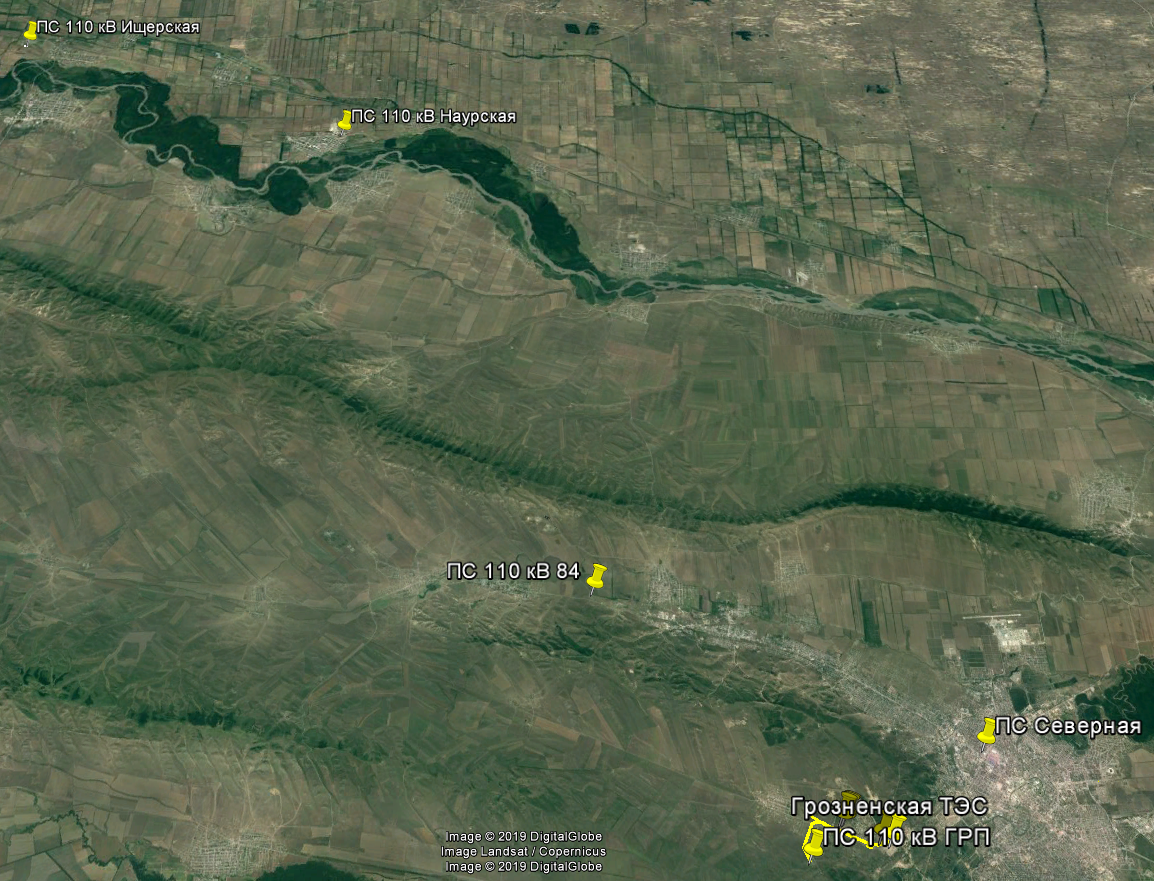 Раздел 5 Годового отчёта «Корпоративное управление»Подраздел «Принципы и документы»Корпоративное управление в Обществе построено на соблюдении Обществом законодательства Российской Федерации, основывается на уважении прав и законных интересов акционеров, направлено на повышение эффективности деятельности Общества.Деятельность органов управления и контроля Общества регулируется Федеральным законом «Об акционерных обществах», Гражданским Кодексом Российской Федерации и следующими основными внутренними документами:- Уставом АО «Чеченэнерго», утверждённым решением годового Общего собрания акционеров 01.06.2018 (Протокол от 04.06.2018 № 18);- Положением об Общем собрании акционеров АО «Чеченэнерго», утверждённым решением годового Общего собрания акционеров 02.06.2017 (Протокол от 05.06.2017 № 17);- Положением о Совете директоров АО «Чеченэнерго», утверждённым решением годового Общего собрания акционеров 01.06.2018 (Протокол от 04.06.2018 № 18);- Положением о Ревизионной комиссии АО «Чеченэнерго», утверждённым решением годового Общего собрания акционеров 02.06.2017 (Протокол от 05.06.2017 № 17);- Положением о выплате членам Совета директоров АО «Чеченэнерго» вознаграждений и компенсаций, утверждённым решением годового Общего собрания акционеров 08.06.2015 (Протокол от 11.06.2015 № 12);- Положением о выплате членам Ревизионной комиссии АО «Чеченэнерго» вознаграждений и компенсаций, утверждённым решением годового Общего собрания акционеров 01.06.2018 (Протокол от 04.06.2018 № 18);- Положением о дивидендной политике АО «Чеченэнерго», утверждённым решением Совета директоров 05.02.2018 (Протокол от 06.02.2018 № 149, с учётом изменений, внесённых в Положение о дивидендной политике АО «Чеченэнерго», в соответствии с решением Совета директоров от 09.08.2018 (Протокол от 10.08.2018 № 162)).Общество обеспечивает соблюдение прав и законных интересов акционеров Общества, инвесторов и других заинтересованных лиц, руководствуясь в своей деятельности следующими принципами:обеспечение прав акционеров и других заинтересованных сторон, основанное на чётком соблюдении норм действующего законодательства РФ; раскрытие Обществом информации о своей деятельности в объёме, достаточном для принятия акционерами и другими заинтересованными сторонами взвешенных решений; повышение качества корпоративного управления в Обществе; выполнение обязательств перед акционерами и кредиторами Общества.Указанные принципы корпоративного управления Общества обеспечивают:возможность осуществления акционерами своих прав, связанных с участием в Обществе на основе: обеспечения прав акционеров на участие в управлении Обществом, в том числе путём принятия решений по вопросам деятельности Общества на Общем собрании акционеров;получения информации о деятельности Общества;возможность получения акционерами эффективной защиты в случае нарушения их прав;осуществление Советом директоров стратегического управления деятельностью Общества и эффективного контроля с его стороны за деятельностью исполнительного органа Общества;подотчётность исполнительного органа Общества Совету директоров и акционерам;эффективный контроль и оценку качества управления финансово-хозяйственной деятельностью Общества за счёт системы бизнес-планирования и бюджетирования деятельности Общества с ежеквартальными отчётами Совету директоров об исполнении утверждённых им бизнес-планов.Обществом не утверждён собственный Кодекс корпоративного управления или иной аналогичный документ, однако Общество обеспечивает акционерам возможности по участию в управлении Обществом и ознакомлению с информацией о деятельности Общества в соответствии с Федеральным законом «Об акционерных обществах».Несмотря на то, что ценные бумаги Общества не допущены к организованным торгам, Общество стремится следовать отдельным рекомендациям и принципам Кодекса корпоративного управления, одобренного Советом директоров Банка России 21.03.2014 (письмо Банка России от 10.04.2014 № 06-52/2463).В 2018 году Общество публиковало информацию о своей деятельности на сайте Общества в сети Интернет http://www.chechenergo.ru.Подраздел «Органы управления и контроля»Согласно п. 9.1 ст. 9 Устава АО «Чеченэнерго» органами управления Общества являются:-	Общее собрание акционеров; -	Совет директоров; -	генеральный директор. Согласно п. 9.2 ст. 9 Устава АО «Чеченэнерго» органом контроля за финансово-хозяйственной деятельностью Общества является Ревизионная комиссия Общества.Общее собрание акционеров Общее собрание акционеров является высшим органом управления Общества, к компетенции которого отнесены важнейшие вопросы деятельности Общества в соответствии с действующим законодательством РФ и ст. 10 Устава Общества.Компетенция Общего собрания акционеров установлена ст. 48 Федерального закона от 26.12.1995 № 208-ФЗ «Об акционерных обществах» и п. 10.2 ст. 10 Устава Общества.В отчётном году проведено одно Общее собрание акционеров Общества (годовое).На годовом Общем собрании акционеров Общества (Протокол от 04.06.2018 № 18) были приняты следующие решения:- утвердить годовой отчёт, годовую бухгалтерскую (финансовую) отчётность Общества за 2017 год;- решение о распределении прибыли (в том числе о выплате (объявлении) дивидендов) и убытков Общества по результатам 2017 года; - избрать членов Совета директоров Общества;- избрать членов Ревизионной комиссии Общества; - утвердить аудитора Общества;- утвердить Устав Общества в новой редакции;- утвердить Положение о Совете директоров Общества в новой редакции;- утвердить Положение о выплате членам Ревизионной комиссии Общества вознаграждений и компенсаций в новой редакции.Все вопросы, внесённые в повестку дня Общего собрания акционеров, были рассмотрены, по итогам голосования решения по ним были приняты.Подробная информация о решениях, принятых Общим собранием акционеров АО «Чеченэнерго» размещена на сайте Общества http://chechenergo.ru в разделе «Акционерам и инвесторам / Корпоративное управление / Общее собрание акционеров / Решение общих собраний акционеров».Совет директоровСовет директоров является коллегиальным органом управления, контролирующим деятельность единоличного исполнительного органа АО «Чеченэнерго» и выполняющим иные функции, возложенные на него законом и Уставом Общества. Компетенция Совета директоров установлена ст. 65 Федерального закона от 26.12.1995 № 208-ФЗ «Об акционерных обществах» и п. 15.1 ст. 15 Устава Общества.Вопросы, отнесённые к компетенции Совета директоров Общества, не могут быть переданы на решение генеральному директору Общества.В соответствии с Уставом АО «Чеченэнерго» численный состав Совета директоров Общества определён в количестве 6 человек.Обществом получены согласия членов Совета директоров Общества на раскрытие персональных данных в составе годового отчёта.В отчётном году действовало два состава Совета директоров АО «Чеченэнерго», в которые входили следующие лица.Персональный состав Совета директоров АО «Чеченэнерго»,избранный на годовом Общем собрании акционеров 01.06.2018(Протокол от 04.06.2018 № 18)Докуев Русланбек Саид-Эбиевич, Председатель Совета директоров Общества;Подлуцкий Сергей Васильевич, заместитель Председателя Совета директоров Общества;Гриценко Игорь Иванович;Рожков Василий Владимирович;Шувалов Владимир Владимирович;Эдиев Хасан Багаевич.Докуев Русланбек Саид-Эбиевич, Председатель Совета директоров ОбществаГод рождения: 1974Образование: высшее профессиональноеДолжности по основному месту работы / должности в органах управления:с июня 2017 года по июнь 2018 года и с июня 2018 года и по состоянию на конец 2018 года – Председатель Совета директоров АО «Чеченэнерго»;с июня 2017 года по июнь 2018 года и с июня 2018 года и по состоянию на конец 2018 года – член Совета директоров АО «Чеченэнерго»;с апреля 2016 года и по состоянию на конец 2018 года – управляющий директор АО «Чеченэнерго»;в апреле 2016 года – Советник АО «Чеченэнерго»;с марта 2015 года по апрель 2016 года – консультант отдела по обеспечению взаимодействия с федеральными органами государственной власти Администрации Главы и Правительства Чеченской Республики;с января по март 2015 года – помощник депутата Государственной Думы Российской Федерации шестого созыва Делимханова А.С.;с декабря 2009 года по январь 2015 года – начальник отдела внутреннего аудита, проректор по учебно-воспитательной работе, декан экономического факультета; доцент кафедр «Теоретическая экономика», «Экономика предприятий» факультета экономики и финансов; кафедры «Теория и история государства и права» юридического факультета Чеченского государственного университета (по совместительству).Подлуцкий Сергей Васильевич, заместитель Председателя Совета директоров ОбществаГод рождения: 1980Образование: высшее профессиональноеДолжности по основному месту работы / должности в органах управления:с 2013 года и по состоянию на конец 2018 года – начальник Управления сводного планирования и отчётности ПАО «Россети»;с 2009 года по 2013 год – заместитель начальника Департамента – начальник отдела сводной аналитики внешних производственных ресурсов Департамента инвестиций ОАО «Холдинг МРСК.Гриценко Игорь ИвановичГод рождения: 1973Образование: высшее профессиональноеДолжности по основному месту работы / должности в органах управления:с июня 2017 года по июнь 2018 года и с июня 2018 года и по состоянию на конец 2018 года – член Совета директоров АО «Чеченэнерго»;с 2013 года и по состоянию на конец 2018 года – начальник Департамента управления собственностью ПАО «МРСК Северного Кавказа»;с 2010 года по 2013 год – начальник отдела управления собственностью Департамента управления собственностью ОАО «МРСК Северного Кавказа».Рожков Василий ВладимировичГод рождения: 1963Образование: высшее профессиональноеДолжности по основному месту работы / должности в органах управления:с июня 2018 года и по состоянию на конец 2018 года – член Совета директоров АО «Чеченэнерго»;с декабря 2016 года и по состоянию на конец 2018 года – начальник управления ПАО «Россети»;с января 2008 года по декабрь 2016 года – заместитель начальника Департамента ПАО «ФСК ЕЭС».Шувалов Владимир ВладимировичГод рождения: 1971Образование: высшее профессиональноеДолжности по основному месту работы / должности в органах управления:с июня 2017 года по июнь 2018 года и с июня 2018 года и по состоянию на конец 2018 года – член Совета директоров АО «Чеченэнерго»;с октября 2017 года и по состоянию на конец 2018 года – исполняющий обязанности заместителя генерального директора по инвестиционной деятельности ПАО «МРСК Северного Кавказа»;с 2014 года по июнь 2015 года – исполняющий обязанности генерального директора ОАО «Энергосервис» (с апреля 2015 года – АО «Дагестанская сетевая компания»);с мая 2014 года и по сентябрь 2017 года – заместитель генерального директора по инвестиционной деятельности ПАО «МРСК Северного Кавказа»;с апреля 2014 года и по состоянию на конец 2018 года – член Правления ПАО «МРСК Северного Кавказа»;с марта 2014 года по май 2014 года – Советник, исполняющий обязанности заместителя генерального директора по инвестиционной деятельности ОАО «МРСК Северного Кавказа»;с мая 2013 года по март 2014 год – заместитель генерального директора по общим вопросам ОАО «Карачаево-Черкесскэнерго»;с июня 2011 года по сентябрь 2012 года – заместитель генерального директора по логистике и МТО ОАО «Кубаньэнерго».Эдиев Хасан БагаевичГод рождения: 1964Образование: высшее профессиональноеДолжности по основному месту работы / должности в органах управления:с июня 2017 года по июнь 2018 года и с июня 2018 года и по состоянию на конец 2018 года – член Совета директоров АО «Чеченэнерго»;с сентября 2016 года и по состоянию на конец 2018 года – заместитель управляющего директора по общим вопросам АО «Чеченэнерго»;с декабря 2011 года по октябрь 2015 года – Первый вице-президент РОО «Федерация спортивной борьбы Чеченской Республики», г. Грозный.Персональный состав Совета директоров АО «Чеченэнерго», избранный на годовом Общем собрании акционеров 02.06.2017 (Протокол от 05.06.2017 № 17)Докуев Русланбек Саид-Эбиевич, Председатель Совета директоров Общества;Архипов Сергей Александрович, заместитель Председателя Совета директоров Общества;Гриценко Игорь Иванович;Обойшев Алексей Викторович;Шувалов Владимир Владимирович;Эдиев Хасан Багаевич.Докуев Русланбек Саид-Эбиевич, Председатель Совета директоров ОбществаИнформация о Докуеве Р.С-Э. приведена в составе сведений о действующем составе Совета директоров АО «Чеченэнерго».Архипов Сергей Александрович, заместитель Председателя Совета директоров ОбществаГод рождения: 1967Образование: высшее профессиональное, кандидат экономических наукДолжности по основному месту работы / должности в органах управления:с июня 2017 года и по июнь 2018 года – заместитель Председателя Совета директоров АО «Чеченэнерго»;с июня 2017 года и по июнь 2018 года – член Совета директоров АО «Чеченэнерго»;с декабря 2014 года и по состоянию на конец 2017 года – Главный советник ПАО «Россети»;с июля 2014 года по декабрь 2014 года – заместитель Генерального директора по Северо-Кавказскому и Южному федеральным округам ОАО «Россети»;с февраля 2014 года по август 2014 года – исполняющий обязанности генерального директора, Председатель Правления ОАО «МРСК Северного Кавказа»;с сентября 2013 года по июль 2014 года – заместитель Генерального директора - Главный инженер ОАО «Россети»;с апреля по сентябрь 2013 года – заместитель Генерального директора - Технический директор ОАО «Россети»;с октября 2012 года по апрель 2013 года – заместитель исполнительного директора - Технический директор ОАО «Россети»;с июля 2010 года по октябрь 2012 года – генеральный директор ОАО «МРСК Юга».Гриценко Игорь ИвановичИнформация о Гриценко И.И. приведена в составе сведений о действующем составе Совета директоров АО «Чеченэнерго».Обойшев Алексей ВикторовичГод рождения: 1960Образование: высшее профессиональноеДолжности по основному месту работы / должности в органах управления:с июня 2017 года и по июнь 2018 года – член Совета директоров АО «Чеченэнерго»;с 2015 года и по состоянию на июнь 2018 года – начальник отдела распоряжения собственностью Управления оценки и распоряжения собственностью Департамента управления собственностью ПАО «Россети»; с 2013 года по 2015 год – начальник отдела распоряжения нефинансовым капиталом Департамента учёта и управления собственностью ПАО «Россети»;с 2008 года по июль 2013 года – начальник отдела управления и учёта объектов нефинансового капитала Департамента управления собственностью ОАО «Холдинг МРСК».Шувалов Владимир ВладимировичИнформация о Шувалове В.В. приведена в составе сведений о действующем составе Совета директоров АО «Чеченэнерго».Эдиев Хасан БагаевичИнформация о Эдиеве Х.Б. приведена в составе сведений о действующем составе Совета директоров АО «Чеченэнерго».Члены Совета директоров в отчётном году не владели акциями Общества, а также не совершали сделок по приобретению или отчуждению акций Общества.Участие членов Совета директоров, избранных годовым Общим собранием акционеров 02.06.2017 (Протокол от 05.06.2017 № 17), в заседаниях в 2018 году Примечание: + – участие; - – отсутствиеУчастие членов Совета директоров, избранных годовым Общим собранием акционеров 01.06.2018 (Протокол от 04.06.2018 № 18), в заседаниях в 2018 году Примечание: + – участие; - – отсутствиеВ отчётном году проведено 24 заочных заседаний Совета директоров Общества, на которых рассмотрено 100 вопросов, по которым были приняты следующие решения:- рассмотрен отчёт об исполнении сметы затрат на производство и реализацию продукции (услуг) Общества за 3 квартал 2017 года, включающего отчёт о финансово-хозяйственной деятельности Общества за 3 квартал и 9 месяцев 2017 года;- рассмотрен отчёт об исполнении сметы затрат на производство и реализацию продукции (услуг) Общества за 4 квартал 2017 года, включающего отчёт о финансово-хозяйственной деятельности Общества за 2017 год;- рассмотрены результаты устранения нарушений и недостатков, выявленных по итогам ревизии за 2016 год;- рассмотрен отчёт единоличного исполнительного органа Общества о выполнении в 3, 4 кварталах 2017 года, 1 квартале 2018 года решений, принятых на заседаниях Совета директоров Общества;- утверждены сценарные условия формирования инвестиционной программы АО «Чеченэнерго»;- утверждено Положение о дивидендной политике АО «Чеченэнерго»;- утверждена Программа отчуждения непрофильных активов АО «Чеченэнерго» в новой редакции;- утверждён Порядок организации продажи непрофильных активов АО «Чеченэнерго»;- утверждён бизнес-план Общества на 2018 год и приняты к сведению прогнозные показатели на 2019–2022 годы;- одобрен проект изменений, вносимых в инвестиционную программу Общества на 2016–2022 годы;- рассмотрены предложения акционеров Общества по внесению вопросов в повестку дня годового Общего собрания акционеров и по выдвижению кандидатов в органы управления и контроля Общества;- определена дата заседания Совета директоров Общества, проводимого для рассмотрения вопросов, связанных с подготовкой к проведению годового Общего собрания акционеров Общества;- рассмотрены отчёты единоличного исполнительного органа Общества об обеспечении страховой защиты в 4 квартале 2017 года, 1, 2, 3 кварталах 2018 года;- утверждены кандидатуры Страховщиков АО «Чеченэнерго»;- утверждена Программа работы с просроченной дебиторской задолженностью всех групп потребителей электроэнергии на 1 квартал 2018 года;- одобрен проект изменений, вносимых в инвестиционную программу АО «Чеченэнерго» на 2016–2022 гг., утверждённую приказом Минэнерго России от 15.11.2017 № 19@;- одобрена сделка, в совершении которой имеется заинтересованность;- утверждён план-график мероприятий Общества по снижению просроченной дебиторской задолженности за услуги по передаче электрической энергии и урегулированию разногласий, сложившихся на 01.01.2018, 01.04.2018, 01.07.2018, 01.10.2018;- утверждены отчёты о выполнении ключевых показателей эффективности (КПЭ) единоличного исполнительного органа АО «Чеченэнерго» за 1, 2, 3, 4 кварталы 2017 года;- рассмотрен отчёт единоличного исполнительного органа Общества об исполнении календарных планов введения в эксплуатацию объектов инвестиционных программ Общества и о проведении технологического и ценового аудита инвестиционных проектов Общества в 2017 году;- утверждено Положение о работе Центрального закупочного органа Общества;- созвано годовое Общее собрание акционеров Общества в форме собрания;- определена дата, место и время проведения годового Общего собрания акционеров Общества;- утверждена дата определения (фиксации) лиц, имеющих право на участие в годовом Общем собрании акционеров Общества;- утверждена повестка дня годового Общего собрания акционеров Общества;- определён перечень информации (материалов), предоставляемой акционерам при подготовке к проведению годового Общего собрания акционеров Общества;- утверждена форма и текст бюллетеней для голосования на годовом Общем собрании акционеров Общества;- определена дата направления бюллетеней для голосования лицам, имеющим право на участие в годовом Общем собрании акционеров Общества;- утверждена форма и текст сообщения о проведении годового Общего собрания акционеров Общества;- избран секретарь годового Общего собрания акционеров Общества;- утверждена смета затрат, связанных с подготовкой и проведением годового Общего собрания акционеров Общества;- утверждены условия договора оказания услуг по подготовке и проведению годового Общего собрания акционеров Общества с регистратором Общества;- предварительно утверждён годовой отчёт Общества за 2017 год;- предварительно утверждена годовая бухгалтерская (финансовая) отчётность Общества за 2017 год;- годовому Общему собранию акционеров рекомендовано не выплачивать дивиденды по обыкновенным акциям Общества по итогам 2017 года;- годовому Общему собранию акционеров предложено утвердить аудитором Общества ООО «Эрнст энд Янг»;- годовому Общему собранию акционеров предложено утвердить Устав АО «Чеченэнерго» в новой редакции;- годовому Общему собранию акционеров предложено утвердить Положение о выплате членам Ревизионной комиссии АО «Чеченэнерго» вознаграждений и компенсаций в новой редакции;- утверждена организационная структура исполнительного аппарата АО «Чеченэнерго»;- рассмотрены отчёты о ходе реализации инвестиционных проектов АО «Чеченэнерго» за 1, 2, 3 кварталы 2018 года, включённых в перечень приоритетных объектов;- определены случаи (размеры) сделок с имуществом, подлежащих предварительному одобрению Советом директоров Общества;- утверждён отчёт Корпоративного секретаря Общества;- рассмотрен отчёт единоличного исполнительного органа Общества о кредитной политике Общества за 4 квартал 2017 года, 1, 2, 3 кварталы 2018 года;- рассмотрен отчёт об итогах выполнения инвестиционной программы Общества за 2017 год, 1 квартал, 1 полугодие, 9 месяцев 2018 года;- рассмотрен отчёт управляющей организации об услугах, оказанных по договору о передаче полномочий единоличного исполнительного органа АО «Чеченэнерго» за 4 квартал 2017 года, 2017 год, 1 квартал 2018 года;- внесены и утверждены Изменения в Решение о дополнительном выпуске ценных бумаг АО «Чеченэнерго»;- рассмотрены отчёты об исполнении бизнес-плана Общества за 1 квартал, 1 полугодие, 9 месяцев 2018 года;- рассмотрена информация об отсутствии в проекте скорректированной инвестиционной программы АО «Чеченэнерго» на период 2016–2022 гг. и в утверждённой инвестиционной программе на период 2016–2022 гг. инвестиционных проектов, предусматривающих строительство, реконструкцию, техническое перевооружение объектов капитального строительства сметной стоимостью 1,5 млрд руб.;- рассмотрен отчёт единоличного исполнительного органа Общества о расходовании средств на подготовку и проведение годового Общего собрания акционеров Общества;- утверждены целевые значения ключевых показателей эффективности единоличного исполнительного органа АО «Чеченэнерго» на 1–4 кварталы 2018 года;- утверждены Методические указания по определению резервов мощности на центрах питания АО «Чеченэнерго»;- определён размер оплаты услуг аудитора Общества ООО «Эрнст энд Янг»;- внесены изменения в Положение о дивидендной политике АО «Чеченэнерго», утверждённое решением Совета директоров АО «Чеченэнерго» от 05.02.2018 (Протокол от 06.02.2018 № 149);- определена цена имущества, вносимого Чеченской Республикой в лице Министерства имущественных и земельных отношений Чеченской Республики в оплату дополнительных обыкновенных именных бездокументарных акций АО «Чеченэнерго»;- рассмотрен отчёт единоличного исполнительного органа Общества о причинах отклонений фактических параметров исполнения инвестиционной программы АО «Чеченэнерго» за 2017 год от плановых параметров;- утверждён Регламент размещения временно свободных денежных средств АО «Чеченэнерго» в новой редакции;- утверждён Регламент прохождения платежей АО «Чеченэнерго» в новой редакции;- утверждён кредитный план Общества на 4 квартал 2018 года;- внесены и утверждены Изменения в Решение о дополнительном выпуске ценных бумаг АО «Чеченэнерго»;- утверждён План работы Совета директоров Общества на 2018-2019 корпоративный год;- рассмотрена информация единоличного исполнительного органа Общества о результатах анализа системы мотивации персонала Общества, направленной на снижение потерь электрической энергии;- рассмотрена информация единоличного исполнительного органа Общества о реализации корректирующих и предупреждающих мероприятий по устранению недостатков, отмеченных по результатам технологического и ценового аудита отчётов о реализации инвестиционных программ;- одобрено присоединение к изменениям Единого стандарта закупок ПАО «Россети» (Положения о закупке), утверждённым решением Совета директоров ПАО «Россети» 04.10.2018 (Протокол от 05.10.2018 № 324);- одобрено присоединение к изменениям Единого стандарта закупок ПАО «Россети» (Положения о закупке), утверждённым решением Совета директоров ПАО «Россети» 14.12.2018 (Протокол от 17.12.2018 № 334);- рассмотрен отчёт единоличного исполнительного органа Общества о проведении мероприятий по организации взаимодействия с органами исполнительной власти Чеченской Республики по синхронизации выполнения единым центром компетенции по вопросам перспективного развития электроэнергетики (АО «Институт «Энергосетьпроект») Схемы и программы развития электроэнергетики Чеченской Республики на пятилетний перспективный период и Комплексной программы развития электрических сетей на пятилетний перспективный период;- рассмотрен отчёт единоличного исполнительного органа Общества о причинах отклонения фактических параметров исполнения инвестиционной программы АО «Чеченэнерго» от плановых параметров;- внесены изменения в сценарные условия формирования инвестиционной программы АО «Чеченэнерго»;- утвердить целевые значения годовых показателей эффективности (КПЭ) единоличного исполнительного органа АО «Чеченэнерго» на 2018 год;- утверждён план закупок Общества на 2019 год.Вознаграждение Совета директоровВознаграждение членам Совета директоров АО «Чеченэнерго» рассчитывается в соответствии с Положением о выплате членам Совета директоров АО «Чеченэнерго» вознаграждений и компенсаций (утверждено решением годового Общего собрания акционеров АО «Чеченэнерго» от 08.06.2015, Протокол от 11.06.2015 № 12).Текст Положения доступен на сайте АО «Чеченэнерго» в разделе «Акционерам и инвесторам / Устав и внутренние документы / Документы процедур корпоративного управления».Выплата вознаграждений членам Совета директоров Общества производится по итогам работы за период с момента избрания кандидата в члены Совета директоров Общества до момента избрания Совета директоров Общества в новом составе. Членам Совета директоров Общества выплачивается вознаграждение в форме единовременной выплаты в российских рублях.Размер вознаграждения за участие в Совете директоров Общества каждого члена Совета директоров Общества рассчитывается с учётом общего количества заседаний Совета директоров Общества за прошедший корпоративный год и количества заседаний, в которых член Совета директоров принимал участие.Вознаграждение не выплачивается, если член Совета директоров Общества не принимал участие более чем в 50 % состоявшихся (с момента его избрания до момента прекращения полномочий) заседаний.Дополнительные надбавки к вознаграждению:- 30 % от S(1) - Председателю Совета директоров Общества.Размер вознаграждения, выплаченного членам Совета директоров Общества в 2018 годутыс. руб.Корпоративный секретарьКорпоративный секретарь осуществляет техническое (информационное, документарное, протокольное) обеспечение текущей деятельности Совета директоров Общества и действует на основании Устава Общества, Положения о Совете директоров Общества, иных внутренних документов Общества и в соответствии с поручениями Председателя Совета директоров.Гасюкова Татьяна МихайловнаГод рождения: 1958Образование: высшее профессиональноеДолжности, занимаемые за последние 5 лет:с октября 2015 года по состоянию на конец 2018 года – главный специалист отдела корпоративного управления ПАО «МРСК Северного Кавказа»;с июля 2012 года по октябрь 2015 года – начальник отдела корпоративного управления ОАО «МРСК Северного Кавказа».С 2013 года является Корпоративным секретарем АО «Чеченэнерго» и АО «Дагестанская сетевая компания».Корпоративный секретарь в отчётном году не владел акциями Общества, а также не совершал сделок по приобретению или отчуждению акций Общества.Генеральный директор (единоличный исполнительный орган)Компетенция генерального директора установлена ст. 69 Федерального закона от 26.12.1995 № 208-ФЗ «Об акционерных обществах» и ст. 21 Устава АО «Чеченэнерго», в соответствии с которой руководство текущей деятельностью Общества осуществляется единоличным исполнительным органом – генеральным директором.Генеральный директор Общества подотчётен Общему собранию акционеров и Совету директоров Общества.К компетенции генерального директора Общества относятся все вопросы руководства текущей деятельностью Общества, за исключением вопросов, отнесённых к компетенции Общего собрания акционеров и Совета директоров Общества.В соответствии с решением годового Общего собрания акционеров ОАО «Чеченэнерго» 16.06.2009 (Протокол от 19.06.2009 № 1), на основании Договора от 03.08.2009 № 326/2009 полномочия единоличного исполнительного органа (генерального директора) АО «Чеченэнерго» были переданы управляющей организации – ПАО «МРСК Северного Кавказа». Место нахождения ПАО «МРСК Северного Кавказа» – Российская Федерация, г. Пятигорск.В 2018 году генеральным директором ПАО «МРСК Северного Кавказа» являлся Зайцев Юрий Викторович.В 2017 году ПАО «МРСК Северного Кавказа» не владело акциями АО «Чеченэнерго», а также не совершало сделок по приобретению и (или) отчуждению акций Общества.Размер вознаграждения за период действия Договора (1 год) составляет 65 008 494,61 руб., кроме того НДС 18 % - 11 701 529,03 руб.Размер вознаграждения определен решением Совета директоров Общества (Протокол от 17.10.2016 № 112).Расчётным периодом считается месяц. Вознаграждение за отчётный период определяется делением общей суммы по договору на количество отчётных месяцев. В случае если услуги оказываются не полный месяц, стоимость услуг определяется путём деления стоимости за отчётный период на количество календарных дней в месяце и умножения на количество дней фактического оказания услуг.Срок действия Договора 1 год c даты вступления договора в силу.Договор автоматически продлевает своё действие и считается пролонгированным на последующий календарный год на аналогичных условиях, в случае, если ни одна сторон не уведомит в письменной форме другую сторону, не позднее 30 календарных дней до даты истечения срока действия договора, об отсутствии намерения продлить срок его действия.В 2018 году вознаграждение Управляющей организации не выплачивалось.Информация об органе контроля ОбществаДля осуществления контроля над финансово-хозяйственной деятельностью Общества Общим собранием акционеров избирается Ревизионная комиссия Общества на срок до следующего годового Общего собрания акционеров.Компетенция Ревизионной комиссии установлена ст. 85 Федерального закона от 26.12.1995 № 208-ФЗ «Об акционерных обществах» и п. 22.3 ст. 22 Устава АО «Чеченэнерго».Функции Ревизионной комиссии также закреплены в Положении о Ревизионной комиссии АО «Чеченэнерго», утверждённом решением годового Общего собрания акционеров (Протокол от 05.06.2017 № 17). С полным текстом Положения можно ознакомиться на сайте АО «Чеченэнерго» в разделе «Акционерам и инвесторам / Устав и внутренние документы / Документы процедур корпоративного управления».Ревизионная комиссия Общества вправе, а в случае выявления серьёзных нарушений в финансово-хозяйственной деятельности Общества обязана, потребовать созыва внеочередного Общего собрания акционеров Общества. В соответствии с Уставом Общества количественный состав Ревизионной комиссии Общества составляет 3 человека.Персональный состав Совета директоров АО «Чеченэнерго»,избранный на годовом Общем собрании акционеров 01.06.2018(Протокол от 04.06.2018 № 18)Персональный состав Ревизионной комиссии АО «Чеченэнерго», избранный на годовом Общем собрании акционеров 02.06.2017 (Протокол от 05.06.2017 № 17)Члены Ревизионной комиссии в отчётном году не владели акциями Общества, а также не совершали сделок по приобретению или отчуждению акций Общества.Вознаграждение Ревизионной комиссииПорядок определения и выплаты вознаграждений членам Ревизионной комиссии АО «Чеченэнерго» отражен в Положении о выплате членам Ревизионной комиссии АО «Чеченэнерго» вознаграждений и компенсаций, утверждённом решением годового Общего собрания акционеров 01.06.2018 (Протокол от 04.06.2018 № 18). Текст Положения доступен на сайте АО «Чеченэнерго» в разделе «Акционерам и инвесторам / Устав и внутренние документы / Документы процедур корпоративного управления».Вознаграждение члену Ревизионной комиссии определяется от базовой части вознаграждения. Базовое вознаграждение члену Ревизионной комиссии устанавливается исходя из выручки Общества, рассчитанной по РСБУ за финансовый год. В случае если член Ревизионной комиссии в корпоративном году принимал активное участие в дополнительных проверках Ревизионной комиссии или контрольных мероприятий по отдельным вопросам, проведенных по решению Общего собрания акционеров, Совета директоров Общества или по требованию акционера (акционеров) Общества, владеющего в совокупности не менее чем 10 процентами голосующих акций Общества, Председатель Ревизионной комиссии вправе ходатайствовать перед Общим собранием акционеров об увеличении фактического размера вознаграждения.Члену Ревизионной комиссии, не принявшему участие в более чем половине заседаний, состоявшихся в период его членства в Ревизионной комиссии, вознаграждение не выплачивается.Размер вознаграждения, выплаченного членам Ревизионной комиссии Общества в 2018 годутыс. руб.Подраздел «Система внутреннего контроля»	Система внутреннего контроля Общества (СВК) – элемент общей системы управления Общества, направленный на обеспечение разумных гарантий достижения целей по следующим направлениям:эффективность и результативность деятельности Общества, в том числе достижение финансовых и операционных показателей сохранность активов Общества;соблюдение применимых к Обществу требований законодательства и локальных нормативных актов Общества, в том числе при совершении фактов хозяйственной деятельности и ведении бухгалтерского учёта;обеспечение достоверности и своевременности бухгалтерской (финансовой) и иной отчётности.Участники Системы внутреннего контроляФункции участников СВК закреплены Политикой внутреннего контроля Общества, утверждённой решением Совета директоров от 17.03.2016 (Протокол от 18.03.2016 № 90), положениями о структурных подразделениях.Для гарантии того, что СВК эффективна и соответствует объективно изменяющимся требованиям и условиям, в Обществе проведена внешняя независимая оценка системы внутреннего контроля в соответствие с условиями и сроками по договору с ООО «Эрнст энд Янг» от 18.01.2019 №TAS-2019-00010. Подраздел «Аудитор»Полное фирменное наименование: Общество с ограниченной ответственностью «Эрнст энд Янг»Сокращенное фирменное наименование: ООО «Эрнст энд Янг»Адрес: Россия, 115035, г. Москва, Садовническая набережная, д. 77, стр. 1Тел.: +7 (495) 755-97-00Факс: +7 (495) 755-97-01ИНН:	7709383532КПП:	770501001Адрес в сети Интернет: https://www.ey.com/ruОбщество с ограниченной ответственностью «Эрнст энд Янг»  работает на рынке аудиторско-консультационных услуг России с 2002 года. Головной офис компании находится в Москве. Филиалы ООО «Эрнст энд Янг» открыты в Санкт-Петербурге, Новосибирске, Екатеринбурге, Казани, Краснодаре, Владивостоке, Ростове-на-Дону, а также в Тольятти.В штате ООО «Эрнст энд Янг» работает 228 специалистов, имеющих квалификационные аттестаты аудиторов, из них более 200 аудиторов имеют квалификационные аттестаты, выданные Саморегулируемой организацией аудиторов «Аудиторская палата России» или Саморегулируемой организацией аудиторов «Российский Союз аудиторов». Также в аудиторской организации числится более 180 специалистов, обладающих дипломами международно признанных бухгалтерских и аудиторских ассоциаций и организаций, в том числе Ассоциации сертифицированных присяжных бухгалтеров Великобритании и Американского института дипломированных общественных бухгалтеров.С декабря 2009 года по октябрь 2016 года ООО «Эрнст энд Янг» являлось членом СРО АПР. В соответствии с законодательством в 2011 и 2014 гг. СРО АПР провела проверки качества аудиторской деятельности ООО «Эрнст энд Янг» и признала ее соответствующей действующему законодательству, регулирующему аудиторскую деятельность в РФ, федеральным правилам (стандартам) аудиторской деятельности, правилам (стандартам) аудиторской деятельности СРО АПР, правилам независимости аудиторов и аудиторских организаций и кодексу профессиональной этики аудиторов.На сегодняшний день ООО «Эрнст энд Янг» является членом Саморегулируемой организации аудиторов «Российский Союз аудиторов», Аудиторская компания включена в контрольный экземпляр реестра аудиторов и аудиторских организаций 20.11.2016 за основным регистрационным номером записи 11603050648.В целях обеспечения независимости и объективности внешнего аудитора выбор внешнего аудитора Общества осуществлялся путём открытой конкурентной процедуры с использованием электронной торговой площадки etp.rosseti.ru. Информация о проведении конкурса на право заключения договора о предоставлении аудиторских услуг в 2018–2020 гг. была размещена на сайте www.zakupki.gov.ru. Срок проведения конкурса с 22.01.2018 по 22.02.2018. Оценка участников конкурса проводилась по заранее установленным и заявленным в условиях конкурса критериям.В соответствии с протоколом заседания Конкурсной комиссии от 16.04.2018 № 13/595р победителем открытого одноэтапного конкурса без предварительного квалификационного отбора на право заключения договора на проведение обязательного ежегодного аудита отчётности ДЗО ПАО «Россети» за 2018-2020 годы признано ООО «Эрнст энд Янг».Обязательный аудит отчётности за 2018 год включает в себя аудит бухгалтерской отчётности, подготовленной в соответствии с РСБУ, за год, оканчивающийся 31.12.2018.Указанный аудитор также утверждён решением годового Общего собрания акционеров Общества (Протокол годового Общего собрания акционеров от 04.06.2018 № 18).Размер оплаты услуг аудитора в сумме 266 060,23 руб. утверждён решением Совета директоров Общества от 09.08.2018 (Протокол заседания Совета директоров от 10.08.2018 № 162). В связи с установлением с 01.01.2019 налоговой ставки по налогу на добавленную стоимость в размере 20 % (Федеральный закон от 03.08.2018 № 303-ФЗ «О внесении изменений в отдельные законодательные акты Российской Федерации о налогах и сборах») между ООО «Эрнст энд Янг» и Обществом 07.02.2019 заключено дополнительное соглашение к договору об оказании услуг по проведении обязательного аудита отчётности за 2018 год, в соответствии с которым размер оплаты услуг аудитора составил 267 864,03  руб., в том числе – 42 389,26 руб.По условиям договора в 2018 аудитору выплачено вознаграждение в сумме 159 636,14 руб.В 2018 году аудитором не оказывались Обществу другие (неаудиторские) услуги.Подраздел «Регистратор»Решением Совета директоров ОАО «Чеченэнерго» от 21.01.2010 (Протокол от 22.01.2010 № 9) утверждён регистратор Общества – Акционерное общество «Регистраторское общество «СТАТУС» (АО «СТАТУС») для осуществления ведения реестра по всем именным эмиссионным ценным бумагам Общества.Лицензия № 10-000-1-00304 от 12.03.2004 (бессрочная) выдана Федеральной комиссией по рынку ценных бумаг.Адрес: Россия, 109052, г. Москва, ул. Новохохловская, д. 23, строение 1, помещение 1Телефон: +7 (495) 974-83-50Факс: +7 (495) 678-71-10E-mail: office@rostatus.ru info@rostatus.ruАдрес страницы в сети Интернет: http://www.rostatus.ruПодраздел «Информация о сделках»В 2018 году Обществом было заключена одна сделка, в совершении которой имелась заинтересованность. Перечень совершённых Обществом в 2018 году сделок, в совершении которых имелась заинтересованность, представлен в Приложении № 2 к настоящему Годовому отчёту.В 2018 году Общество не совершало сделок, признаваемых в соответствии с действующим российским законодательством крупными сделками.Подраздел «Участие в коммерческих организациях»Общество в 2018 году не участвовало в коммерческих организациях.О реализации непрофильных активов за отчетный годВо исполнение Указа Президента Российской Федерации от 07.05.2012 № 596, Директив Правительства Российской Федерации от 07.07.2016 № 4863п-П13 и распоряжения Правительства Российской Федерации от 10.05.2017 № 894-р решением Совета директоров Общества от 07.02.2018 (Протокол от 08.02.2018 № 150) утверждена Программа отчуждения непрофильных активов Общества в новой редакции.Программа отчуждения непрофильных активов Общества определяет основные подходы, принципы и процедуры выявления и реализации непрофильных активов, устанавливает критерии отнесения активов к непрофильным, порядок ведения реестра непрофильных активов, подходы к определению стоимости непрофильных активов, основные положения по отчуждению непрофильных активов, а также порядок предоставления отчётов о ходе исполнения реестра непрофильных активов.По результатам проведённого исследования и анализа активов, числящихся в перечне всех единиц управленческого учёта Общества, активы, отнесённые к категории непрофильные, Обществом не выявлены.Учитывая изложенное реестр непрофильных активов Общества не утверждался. Непрофильные активы в 2018 году не реализовывались.Раздел 6 Годового отчёта «Акционерный капитал»Подраздел «Общие сведения об акциях»В соответствии с Уставом АО «Чеченэнерго» уставный капитал Общества равен 5 884 191 665 руб. Обществом размещено 5 884 191 665 обыкновенных именных акций номинальной стоимостью 1 рубль каждая. Привилегированные акции Обществом не размещались.Количество объявленных обыкновенных именных бездокументарных акций составляет 5 068 551 655 штук номинальной стоимостью 1 рубль каждая.Первое размещение акций Общества осуществлено на дату государственной регистрации Общества 08.05.2008 в качестве юридического лица путем распределения акций среди учредителей: ОАО РАО «ЕЭС России» и ОАО «Чеченская топливно-энергетическая компания».Выпуск обыкновенных именных бездокументарных акций Общества зарегистрирован Региональным отделением Федеральной службы по финансовым рынкам в Южном федеральном округе (РО ФСФР России в ЮФО) 29.10.2008 (государственный регистрационный номер 1-01-35075-Е).18.07.2013 ФСФР России зарегистрирован дополнительный выпуск обыкновенных акций Общества (государственный регистрационный номер 1-01-35075-E-001D). Отчет об итогах дополнительного выпуска ценных бумаг зарегистрирован Банком России 28.10.2014. Количество фактически размещенных ценных бумаг – 5 884 091 665 штук.Внеочередным Общим собранием акционеров Общества (Протокол от 07.09.2016 № 15) принято решение об увеличении уставного капитала Общества путём размещения дополнительных обыкновенных именных бездокументарных акций в количестве 5 068 551 655 штук номинальной стоимостью 1 рубль каждая. Дополнительный выпуск акций Общества в количестве 5 068 551 655 штук зарегистрирован Банком России 12.01.2017 (государственный регистрационный номер № 1-01-35075-E-002D).07.12.2017, 06.08.2018 и 19.11.2018 Банком России зарегистрированы Изменения в Решение о дополнительном выпуске ценных бумаг Общества (государственный регистрационный номер дополнительного выпуска 1-01-35075-E-002D)Подраздел «Структура акционерного капитала»Структура акционерного капитала* Данные указаны с учётом фактически размещенных акций текущей эмиссии. Однако по состоянию на даты совершения указанных сделок и на 31.12.2018 Банком России не зарегистрирован Отчёт об итогах дополнительного выпуска ценных бумаг – акций обыкновенных именных бездокументарных (государственный регистрационный номер 1-01-35075-E-002D от 12.01.2017).Акции Общества на фондовом рынке не обращаются. Вывод акций Общества на фондовый рынок в ближайшее время не планируется. В 2018 году Общество собственные акции не приобретало.Каждая обыкновенная именная акция Общества предоставляет акционеру – её владельцу одинаковый объем прав.Акционеры-владельцы обыкновенных именных акций Общества имеют право:- участвовать лично или через представителей в Общем собрании акционеров Общества с правом голоса по всем вопросам его компетенции;- вносить предложения в повестку дня общего собрания в порядке, предусмотренном законодательством Российской Федерации и Уставом;- получать информацию о деятельности Общества и знакомиться с документами Общества в соответствии со ст. 91 Федерального закона «Об акционерных обществах», иными нормативными правовыми актами и Уставом; - получать дивиденды, объявленные Обществом;- преимущественного приобретения размещаемых посредством закрытой подписки дополнительных акций и эмиссионных ценных бумаг, конвертируемых в акции, в количестве, пропорциональном количеству принадлежащих им обыкновенных акций, в случаях, предусмотренных законодательством Российской Федерации;- в случае ликвидации Общества получать часть его имущества;- обжаловать решения органов управления Общества, влекущие гражданско-правовые последствия, в случаях и в порядке, которые предусмотрены законодательством Российской Федерации;- требовать возмещения причиненных Обществу убытков;- оспаривать совершенные Обществом сделки по основаниям, предусмотренным законодательством Российской Федерации, и требовать применения последствий их недействительности, а также применения последствий недействительности ничтожных сделок Общества;- заключать между собой, а также с кредиторами Общества и иными третьими лицами договор об осуществлении корпоративных прав (корпоративный договор);- осуществлять иные права, предусмотренные законодательством Российской Федерации и Уставом.Раздел 7 Годового отчёта «Закупочная деятельность»Закупочная деятельность Общества регламентируется Единым стандартом закупочной деятельности ПАО «Россети» (Положением о закупке), утверждённым Советом директоров Общества (Протокол от 31.12.2015 № 87), приказом ПАО «МРСК Северного Кавказа» от 28.02.2017 № 114 «Об организации закупочной деятельности».Процедурная регламентация закупок применяется в целях обеспечения целевого и эффективного расходования денежных средств Общества, а также получения экономически обоснованных затрат и предотвращения возможных злоупотреблений со стороны заказчика (организатора закупки).Основными принципами построения закупочной деятельности являются:a) своевременное (долгосрочное и краткосрочное) планирование закупочной деятельности, обеспечение возможности оперативного принятия решений о корректировке параметров закупок (когда это необходимо);б) равноправие, справедливость, отсутствие дискриминации и необоснованных ограничений конкуренции по отношению к участникам закупки;в) целевое и экономически эффективное расходование денежных средств на приобретение товаров, работ, услуг и реализация мер, направленных на сокращение издержек заказчика;г) отсутствие ограничения допуска к участию в закупке путём установления неизмеряемых требований к участникам закупки;д) обеспечение открытости закупочной деятельности;и) честный и разумный выбор наиболее предпочтительных предложений при комплексном анализе выгод и издержек (прежде всего цены и качества продукции);й) соблюдение норм действующего законодательства, регламентирующего организацию закупочной деятельности. Закупочная процедура может иметь несколько способов проведения:- Конкурс. Конкурс в соответствии с пунктом 5.2.2. Единого стандарта закупок ПАО «Россети» является основным способом закупки.а) В зависимости от возможного круга участников закупки конкурс может быть открытым или закрытым.б) В зависимости от формы проведения конкурс может быть проведен с использованием бумажных носителей или в электронной форме.в) В зависимости от числа этапов конкурс может быть одно-, двух- и многоэтапным.г) Закупки могут осуществляться путем проведения двух- и многоэтапных конкурсов, если Заказчику (Организатору закупки) необходимо провести переговоры с участниками закупки, чтобы определить наиболее эффективный вариант удовлетворения потребностей Заказчика, а именно при выполнении хотя бы одного из условий:- в силу сложности продукции или при наличии нескольких вариантов удовлетворения нужд Заказчика трудно сразу сформулировать подробные требования к закупаемой продукции;- первый этап закупки проводится специально для того, чтобы ознакомиться с возможными путями удовлетворения потребностей Заказчика и выбрать наилучший из них.- Аукцион. В зависимости от возможного круга участников закупки аукцион может быть открытым или закрытым.а) В зависимости от формы проведения аукцион может быть проведен с использованием бумажных носителей или в электронной форме.б) Аукцион может быть только одноэтапным.в) В зависимости от наличия процедуры предварительного квалификационного отбора аукцион может быть с проведением или без проведения предварительного квалификационного отбора.г) При проведении аукциона не предусматривается постквалификация, право подачи альтернативных предложений.д) Аукцион проводится при закупках продукции, для которой существует конкурентный рынок производителей продукции и относительно которой инициатором закупки сформулированы подробные требования в форме технического задания. ЦЗОПАО «Россети» вправе определить перечень продукции, закупаемой только по результатам проведения аукциона.- Запрос предложений. Проводится при соблюдении хотя бы одного из следующих условий:а)	начальная (максимальная) цена договора не превышает 10 млн руб. (с НДС);б)	осуществляется закупка работ по сооружению, техническому перевооружению и реконструкции электросетевых объектов, необходимых для осуществления мероприятий по технологическому присоединению льготных групп заявителей.- Запрос цен. Применение запроса цен может осуществляться при закупках простой продукции, для которой существует функционирующий рынок, единственным критерием является цена и начальная (максимальная) цена договора по которым не превышает5 млн руб. (с НДС).- Мелкая закупка. Мелкие закупки осуществляются при начальной (максимальной) цене закупки до 100 000 руб. (с НДС).Проведение мелких закупок по корпоративной карте или за наличный расчет осуществляется в соответствии с условиями, определенными держателем корпоративной карты (подотчетным лицом) и организационно-распорядительными документами Заказчика.- Закупка у единственного поставщика. В зависимости от инициативной стороны закупка у единственного поставщика (исполнителя, подрядчика) может осуществляться путем направления предложения о заключении договора конкретному поставщику, либо принятия предложения о заключении договора от одного поставщика без рассмотрения конкурирующих предложений. Решение о выборе поставщика принимается ЦЗО Заказчика или иным разрешающим органом в пределах его компетенции в соответствии с настоящим Стандартом на основании информации Заказчика о проведенном анализе рынка.Согласно п. 3 Единого стандарта закупок информация, о проводимых регламентированных процедурах и отчёт об их итогах размещаются на официальном сайте www.zakupki.gov.ru.Структура закупок Общества за 2018 годПо факту за период была проведено 82 закупки на общую сумму 1 321 321,55 тыс. руб. без НДС.В том числе по способам закупок:26 закупок открытыми запросами цен на сумму 82 910,08 тыс. руб. без НДС (47,82 % от общего количества закупок, 35,73 % от общего объёма закупок в стоимостном выражении);14 закупок  открытыми запросами предложений на сумму 710 339,04 тыс. руб. без НДС (39,13 % от  общего количества закупок, 59,37 % от общего объёма закупок в стоимостном выражении);3 закупки по результатам открытые конкурентные переговоры на сумму  3 387,86 тыс. руб. без НДС (39,13 % от  общего количества закупок, 59,37 % от общего объёма закупок в стоимостном выражении);4 закупок одноэтапным открытым конкурсом на сумму  370 549,5 тыс. руб. без НДС (39,13 % от  общего количества закупок, 59,37 % от общего объёма закупок в стоимостном выражении);6 закупок у единственного источника на сумму 6 628,35 тыс. руб. без НДС (13,04 % от  общего количества закупок, 4,89 % от общего объёма закупок в стоимостном выражении);29 закупок у единственного источника по результатам несостоявшихся открытых процедур 147 506,71 тыс. руб. без НДС (47,82 % от  общего количества закупок, 54,53 % от общего объёма закупок в стоимостном выражении):29 из них  процедуры только с одним участником (одна поданная заявка) 147 506,71 тыс. руб. без НДС (100 % от  объёма закупок по результатам несостоявшихся открытых процедур в стоимостном выражении):В том числе по видам деятельности:«Реконструкция и техническое перевооружение электросетевых объектов» – 16 закупок на  сумму 1 150 057,35  тыс. руб. без НДС (28,85 % от  общего количества закупок, 36,58 % от общего объёма закупок в стоимостном выражении);«Энергоремонтное (ремонтное) производство» – 51 закупка на  сумму 113 620,07 тыс. руб. без НДС (21,7 % от  общего количества закупок, 37,28 % от общего объёма закупок в стоимостном выражении);«ИТ-закупки» – 2 закупки на  сумму 2 513,83 тыс. руб. без НДС (17,39 % от  общего количества закупок, 19,84 % от общего объёма закупок в стоимостном выражении);«Прочие закупки» – 13 закупок на  сумму  5 5130,29 тыс. руб. без НДС (60,86 % от  общего количества закупок, 42,89 % от общего объёма закупок в стоимостном выражении).Количество  закупок  с использованием средств электронной коммерции составило 61 закупку на  сумму 1 255 215,87 тыс. руб. без НДС (80,3 % от общего количества закупок, 100  % от общего объёма закупок (без учёта закупок у единственного источника) в стоимостном выражении.Объём закупок у субъектов малого и среднего предпринимательства составил 1 126 320,00 тыс. руб. без НДС (19 закупок) или 97,14 % от фактического объёма (82,6 % по количеству).Экономический эффект по итогам проведения закупочных процедур за период составил 14 982,580 тыс. руб. без НДС, или 3 % от плановой объявленной стоимости конкурентных закупок.Доля закупок только у субъектов малого и среднего предпринимательства составляет 284 034,70 тыс. руб. без НДС (17,81 % от общего объёма).Доля открытых закупочных процедур (открытые конкурсы, запросы предложений, конкурентные переговоры, закрытые запросы цен по результатам открытых конкурентных переговоров) в структуре закупок составила  94,8 % от общего количества завершённых закупочных процедур  98,8 % от общего объёма закупок в стоимостном выражении.Раздел 8 «Информационные технологии и телекоммуникации»Общество является современной энергетической компанией. Эффективность и производительность деятельности компании существенно зависит от применения новейших информационных технологий и средств автоматизации.Роль информационных технологий особенно велика в стратегических отраслях экономики, одной из которых является энергетика. Ведь чем сложнее производство, тем острее оно нуждается в большей автоматизации, происходящих в ней процессов. В современных реалиях деятельность электросетевого комплекса в целом и Общества в частности не может быть организована без таких элементов как:автоматизированные системы управления бизнесом, позволяющие обеспечить эффективность и непрерывность бизнес-процессов Общества. Использование системы помогает организовать эффективное взаимодействие между подразделениями организации и простыми исполнителями. Основные функции подсистемы – моделирование, исполнение и мониторинг бизнес-процессов;автоматизированные системы управления технологическими процессами, обеспечивающие оптимизацию процессов транспортировки электрической энергии, снижение сверхнормативных потерь, и сокращение количества задействованного персонала. Благодаря системе управления технологическими процессами уменьшается риск возникновения аварийных ситуаций, связанных с человеческим фактором;системы связи и ИТ-инфраструктура, обеспечивающие работоспособность всей совокупности перечисленных средств автоматизации, а также бесперебойную связь для всех сотрудников компании.Наибольшую роль информационные технологии играют при реализации ключевых бизнес-задач компании, таких как обеспечение надёжности и бесперебойности энергоснабжения и повышение качества обслуживания, обеспечение удовлетворенности потребителей. Рост автоматизации процессов позволяет также обеспечить повышение эффективности функционирования электросетевого комплекса.Деятельность в области ИТВнедрение новых, развитие существующих и поддержание уже реализованных проектов в части информационных технологий относится к непрерывной деятельности, которую проводят в соответствии с Политикой ПАО «Россети» в области информационных технологий, автоматизации и телекоммуникаций. Данная Политика определяет цели развития информационных технологий Общества, стратегические инициативы и мероприятия по их достижению.Ключевыми направлениями работы в 2018 году были: - создание единого информационного пространства;- дальнейшая модернизация ИТ-инфраструктуры; - модернизация межрегиональной корпоративной сети передачи данных;- развитие информационных систем на базе комплекса 1С-Энергетика.Расширен спектр предоставляемых ИТ-услуг локальным и удалённым пользователям (доступ к корпоративной электронной почте и корпоративным ресурсам), а также увеличены возможности мониторинга программно-аппаратных средств.Раздел 9 «Связи с общественностью, органами государственной власти и средствами массовой информации»В 2018 году в рамках реализации комплекса мероприятий по снижению дебиторской задолженности за потреблённые энергоресурсы, снижению потерь электроэнергии в сетях и улучшению показателей реализации услуг, исполнению ремонтной программы и иных производственных вопросов в части функционирования электросетевого комплекса Чеченской Республики,  руководство Общества приняло участие в 10-ти заседаниях оперативного Штаба по развитию топливно-энергетического комплекса Чеченской Республики, провело 10 выездных совещаний в Гудермесских, Шалинских, Грозненских городских, Ачхой-Мартановских, Ножай-Юртовских районных электрических сетях Общества.Общество приняло участие в расширенных совещаниях главы Чеченской Республики Кадырова Р.А., посвященных вопросам жилищно-коммунального хозяйства, а также в совещаниях профильного Министерства промышленности и энергетики Чеченской Республики. Представители компании активно участвовали в обсуждении актуальных вопросов на четырёх заседаниях комиссии при правительстве Чеченской Республики по предупреждению и ликвидации последствий чрезвычайных ситуаций. Проведено 10 встреч с руководством муниципалитетов на тему взаимодействия в обеспечении своевременной оплаты населением за потребленную электроэнергию. В рамках выборной кампании Президента РФ проведены встречи Председателя избирательной комиссии Чеченской Республики Байханова У.Б. с коллективом Общества для разъяснения порядка проведения голосования и выборов.В 2018 году руководство и коллектив Общества приняли активное участие в социально значимых мероприятиях, организованных и проходивших под патронажем главы Чеченской Республики, таких как: - патриотический митинг-концерт, посвящённый единству многочисленных народов, проживающих в России; - республиканское шествие «день Мира», приуроченное к годовщине со дня отмены режима контртеррористической операции на территории Чеченской Республики;- митинг, посвященный Дню народного единства, проходивший под лозунгом: «Мы Россия: каждый из нас – частичка России!».Значимым событием для Чеченской Республики в 2018 году стало 200-летие со дня основания г. Грозного, празднование которого утверждено Указом Президента Российской Федерации Путиным В.В. от 26.02.2015 № 99. Общество приняло непосредственное участие в подготовке и организации проведения юбилейных мероприятий, взаимодействуя с правительством региона в формате рабочих встреч, совещаний и заседаний организационного комитета. В рамках конгрессно-выставочной деятельности в отчётный период Общество, в лице управляющего директора Докуева Р.С-Э., приняло участие в Российском инвестиционном форуме «Сочи – 2018», а также в Международном экономическом форуме «ПМЭФ – 2018» в г. Санкт-Петербурге.В 2018 году Общество взаимодействовало со средствами массовой информации в соответствии с единой внутренней и внешней информационной политикой группы компаний «Россети», которая закреплена приказом ПАО «Россети» от 21.08.2015 № 152 «О единой коммуникационной политике Группы компаний «Россети»; а также распоряжением от 31.10.2017 № 177 «О единой коммуникационной политике ПАО «МРСК Северного Кавказа». В отчётном году в рамках «Плана мероприятий по информационному сопровождению деятельности ПАО «МРСК Северного Кавказа» и управляемых Обществ в 2018 году», утвержденного приказом от 03.04.2018 № 193, в Обществе были реализованы следующие целевые коммуникационные программы:- Мотивирующий PR-Конкурс «ЭнергоХолмс», инициированный департаментом по взаимодействию со СМИ и направленный на снижение потерь электроэнергии в сетях, повышение платежной дисциплины и популяризацию профессий электроэнергетического комплекса. Проведён среди работников участков по учёту/транспорту электроэнергии Общества на лучшие производственные показатели в части снижения сверхнормативных потерь в сетях.В конкурсе приняли участие специалисты участков по учёту/транспорту электроэнергии 16 районных и городских электрических сетей Общества, работающие непосредственно с потребителями электроэнергии. Цель мероприятия – мотивация персонала на выявление фактов безучётного и бездоговорного потребления электроэнергии, укрепление платёжной дисциплины потребителей. Ежемесячно подводились промежуточные итоги конкурса: определялся работник, добившийся на своем участке наилучших показателей.По итогам конкурса в региональных СМИ, на корпоративных ресурсах и в соцсетях Общества размещено 49 публикаций.- Проект «Чёрный список неплательщиков» – размещение на официальном сайте списков неплательщиков ТСО и других юридических лиц, имеющих дебиторскую задолженность за услуги по транспорту электроэнергии.- PR-акция «Стоп, Энерговор!» - инициирование и информационное сопровождение рейдовых мероприятий по выявлению фактов хищений электроэнергии. АО «Чеченэнерго» проводило рейды с привлечением  представителей правоохранительных органов, Службы судебных приставов.  Также для проведения информационно-разъяснительной работы среди потребителей электроэнергии привлекались студенты Государственного нефтяного технического университета, активисты патриотического молодёжного движения «Ахмат». Были расклеены стикеры «Стоп, энерговор» рядом с домовладениями, многоквартирными домами, организациями и предприятиями, владельцы которых являются неплательщиками или уличены в незаконных подключениях к электрическим сетям.По итогам реализации акции в отчётном периоде подготовлено 19 пресс-релизов и размещено 525 информационных материалов в СМИ на корпоративных ресурсах и в соцсетях.- Социальная PR-акция «Сплавляем неплательщиков», цель которой – привлечение внимания общественности к проблеме низкой платёжной дисциплины  потребителей. Акция была проведена с участием школьников Шелковского района. В региональных СМИ, на корпоративных ресурсах и в соцсетях подготовлено и размещено 16 публикаций.- Проект «Да будет свет!» - демонстрация видеороликов на тему укрепления платёжной дисциплины и недопущения фактов хищения электроэнергии на республиканских телеканалах, социальных сетях. Отделом по связам с общественностью Общества за отчётный период демонстрировалась серия видеороликов (на чеченском и русском языках) с участием известных спортсменов, духовных лидеров, чиновников, общественных деятелей, деятелей культуры и иных медийных личностей, призывающих жителей республики своевременно оплачивать потребленную электроэнергию. Создано 22 видеоролика, которые демонстрировались на республиканских телеканалах ЧГТРК «Грозный» и «Путь». Размещались в социальных сетях Instagram – @chechenenergo Mylistory@chechenenergo_95@dokuev_95, на официальном сайте АО «Чеченэнерго», в Твиттер – @chechenenergo, канале АО «Чеченэнерго» в YouTube.Ролики, с учётом повторных размещений, в общей сложности выставлялись в эфире ЧГТРК «Грозный» и ГТРК «Путь» 88 раз.- PR-акция «Высокое напряжение», направленная на информационное сопровождение ремонтной программы, реализации Комплексной программы мер по снижению сверхнормативных потерь электроэнергии (инициированы совещания с главами районных администраций, встречи с советами старейшин и участковыми инспекторами полиции, духовенством республики).На данную тематику в региональных СМИ, на корпоративных ресурсах и в соцсетях Общества подготовлено и размещено 720  информационных материалов. По итогам внеплановых отключений и отключений в рамках ремонтно-профилактических работ подготовлено 540 информационных материалов.  - Конкурс «Подскажем потребителю», в рамках которого при участии студентов вузов и сссузов Чеченской Республики на корпоративных ресурсах и в соцсетях Общества подготовлено и размещено 14 публикаций.- PR-акция «Основы электробезопасности» – обучение основам оказания первой доврачебной помощи при электротравмах и информационное сопровождение тематических встреч (уроков) со школьниками, студентами с раздачей полиграфической продукции, содержащей правила электробезопасности.Уроки электробезопасности состоялись в общеобразовательных учреждениях, детско-оздоровительных лагерях. Принято участие в сельских сходах, проведена разъяснительная работа с жителями населенных пунктов и в мечетях.Всего организовано 8 уроков/игровых локаций/эвентов. По итогам акции в региональных СМИ, на корпоративных ресурсах и в соцсетях Общества подготовлено и размещено 75 публикаций и 24 ТВ-сюжета.- Информационный проект «Что я знаю об электричестве?» – конкурс сочинений среди школьников, приуроченный ко Дню энергетика.В региональных СМИ, на корпоративных ресурсах и в соцсетях подготовлено и размещено 16  публикаций.- Информационный проект «Безопасное лето» – информационное сопровождение в СМИ и соцсетях рейдов по проверке состояния электроустановок на территории или вблизи пришкольных летних лагерей, детских оздоровительных учреждений в преддверии школьных каникул.В региональных СМИ, на корпоративных ресурсах и в соцсетях подготовлено и размещено 14 публикаций.- Информационный проект «Опасно для жизни!» – в рамках программы по предотвращению случаев электротравматизма на ТВ и в соцсетях проводилась демонстрация видеороликов по теме электробезопасности, видеоматериалы по данной тематике размещались на республиканском ТВ и в телевизионных проектах, посвящённых электроэнергетике.В региональных СМИ, на корпоративных ресурсах, YouTube канале и в соцсетях подготовлено и размещено 30 видеороликов.Широкое освещение в медиапространстве получили мероприятия, направленные на профилактику электротравматизма, отработку взаимодействия, оперативного реагирования и устранения возможных технологических нарушений. Кроме того, активно освещалась в СМИ тема безопасности на электросетевых объектах.В региональных СМИ, на корпоративных ресурсах и в соцсетях подготовлено и размещено 60 публикаций.- Акция «Подарок своими руками» – изготовление детьми работников Общества поделок ко Дню энергетика.В региональных СМИ, на корпоративных ресурсах и в соцсетях подготовлено и размещено 16 пресс-релизов.- Информационный проект «В кадре – энергетик» – подготовка и размещение в СМИ цикла материалов о представителях рабочих специальностей энергетической отрасли.В региональных СМИ, на корпоративных ресурсах и в соцсетях подготовлено и размещено 36 публикаций и 4 видеоматериала.В рамках популяризации профессии энергетика и здорового образа жизни в региональных СМИ, на корпоративных ресурсах и в соцсетях подготовлено и размещено 32 пресс-релиза о спортивных достижениях футбольной команды Общества.- Телевизионный проект «Просто об энергетике» – в рамках разъяснительной работы о необходимости своевременных платежей, о борьбе с хищениями электроэнергии в целях демонстрации целевой аудитории открытости Общества в эфире ЧГТРК «Грозный» были размещены следующие видеоматериалы:- «Утро с Грозным»: о работе Ачхой-Мартановских РЭС;- «Утро с Грозным»: о работе АО «Чеченэнерго»;- передача «Итоги деятельности АО «Чеченэнерго» в 2017 году»;- передача «Особый разговор» с участием управляющего директора АО «Чеченэнерго» и руководящего состава Общества;- радиопередача «Тема»: гость в студии управляющий директор АО «Чеченэнерго»; Демонстрация в эфире ЧГТРК «Грозный», ГТРК «Путь», корпоративном сайте, социальных сетях и YouTube канале 49 тематических роликов.Были инициированы в региональных СМИ публикации о доступности и совершенствовании процедуры технологического присоединения к электрическим сетям Общества. В рамках информирования населения роздана полиграфическая продукция в количестве 240 штук.В региональных СМИ, на корпоративных ресурсах и в соцсетях подготовлено и размещено 45 публикаций об электрификации в рамках программы социально-экономического развития Чеченской Республики.Кроме того, на указанную тему организована демонстрация 11 тематических роликов в эфире ЧГТРК «Грозный», ГТРК «Путь», корпоративном сайте, социальных сетях и YouTube канале.- Активное участие в организации мероприятий на территории республики в рамках Всероссийского фестиваля энергосбережения #ВместеЯрче.В региональных СМИ, на корпоративных ресурсах и в соцсетях подготовлено и размещено 45 публикаций, проведен Флешмоб на тему энергосбережения. Демонстрация в эфире ЧГТРК «Грозный», ГТРК «Путь», корпоративном сайте, социальных сетях и YouTube канале 11 тематических роликов.- Экологическая акция «Энергетики за чистоту!» – информационное сопровождение мероприятий, направленных на приведение в надлежащий санитарный вид производственных объектов и прилегающих территорий, объектов энергохозяйства (подстанций, трансформаторных установок и т.д.).На данную тематику за отчётный период в региональных СМИ, на корпоративных ресурсах и в соцсетях  подготовлено и размещено 75 публикаций. Также в отчётном году Обществом было обеспечено информационное освещение следующих акций ПАО «Россети» и общественно значимых мероприятий:март-июль – подготовка энергообъектов Чеченской Республики к Чемпионату мира по футболу FIFA-2018;март – Всероссийская олимпиада компании «Россети» для старшеклассников;- информационное сопровождение всероссийского конкурса инновационных проектов и разработок в сфере умной энергетики «Энергопрорыв-2018»;3 июля – совместно с Министерством здравоохранения организация и проведение антинаркотической акции «Жизнь без наркотиков»;9 сентября – информационное обеспечение работы энергетиков по электроснабжению избирательных участков на период проведения в отдельных муниципальных образованиях Чеченской Республики выборов в органы местного самоуправления; 5 октября – информационное сопровождение обеспечения надёжного электроснабжения потребителей во время проведения праздничных мероприятий, приуроченных ко Дню города Грозного, Дню учителя и Дню молодежи.В 2018 году в электронных СМИ размещены следующие публикации о деятельности Общества: - информационное агентство «Грозный-Информ» http://grozny-inform.ru/ – 205 публикаций; - информационное агентство «Чечня Сегодня» – 297 публикаций;- электронный и печатный варианты газеты «Вести республики» – 56 публикаций.В корпоративных социальных сетях Instagram@chechenenergo https://www.instagram.com/ Mylistory@chechenenergo_95 @dokuev_95 Twitter @chechenenergo https://twitter.com/chechenenergo и на канале YouTube Chechenenergo https://www.youtube.com/channel/UCd80j1zNJXsD4XPSdGZD08g суммарно насчитывается 3 530 подписчиков. В целом, за 2018 год в электронных СМИ создано и зафиксировано в одной только поисковой системе Яндекс (по поисковому запросу «Чеченэнерго» в разделе «новости») информационных поводов и упоминаний руководства и самой компании (АО «Чеченэнерго»):- новостных сообщений – 490, упоминание в статьях – 54. По общему поисковому запросу «Чеченэнерго», в который включается поиск по всем категориям (блоги, социальные сети, картинки, видео, форумы) в поисковой системе Яндекс зафиксировано – 16 500 упоминаний.Раздел 10 Годового отчёта «Человеческий капитал и социальная ответственность»Раздел  «Человеческий капитал и социальная ответственность»Подраздел «Кадровая и социальная политика Общества»Ключевыми целями кадровой и социальной политики Общества, призванными обеспечить достижение целевых ориентиров Стратегии развития электросетевого комплекса России, являются:- планирование потребности в персонале – обеспечение наличия достоверной информации об оперативной и прогнозной численной и качественной потребности в трудовых ресурсах, необходимой и достаточной для выполнения поставленных перед Обществом задач;- своевременное обеспечение потребностей Общества в персонале требуемой квалификации;- обеспечение эффективности деятельности персонала, рост производительности труда в Обществе.Подраздел «Численность и структура персонала»Среднесписочная численность Общества за 2018 год составила 2 328,4 человека, что ниже аналогичного показателя 2017 года на 1,07 %. Незначительное снижение обусловлено движением персонала в течение года.Среднесписочная численность персонала Общества в динамике за 2016-2018 гг.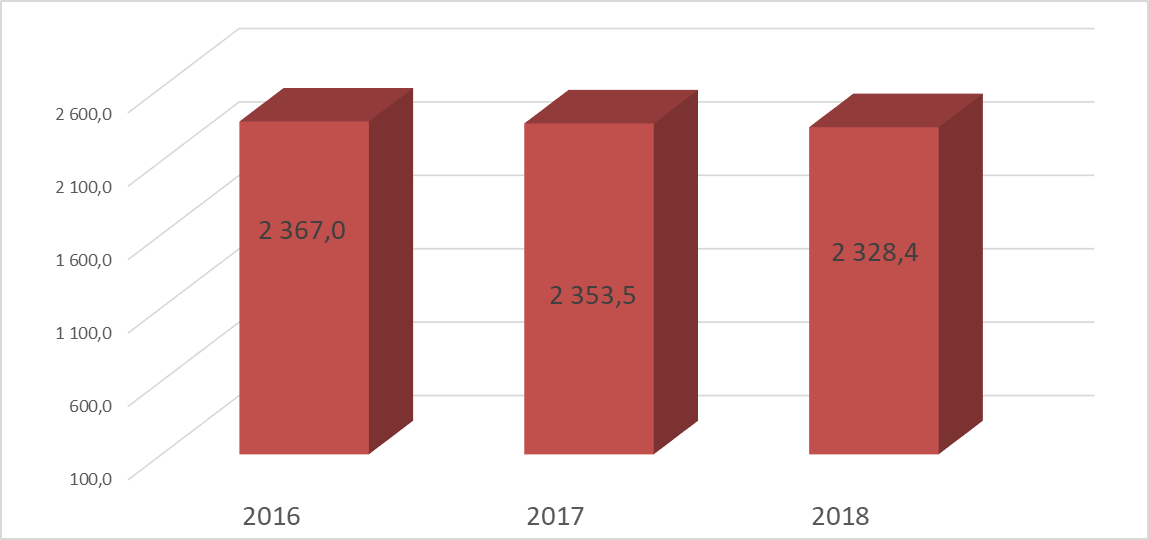 Уровень обеспеченности персоналом в Обществе на конец 2018 года составил 95,3 %. Средний возраст работников в 2018 году по сравнению с 2017 годом значительно снизился и составил 41 год (2017 году – 44 года).За последние три года наблюдается снижение доли работников до 25 лет (-3,0 п.п.) и от 50 лет до пенсионного возраста (-3,4 п.п.), с одновременным ростом доли работников от 25 лет до 50 лет (+3,9 п.п.) и работающих пенсионеров (+2,5 п.п.).Персонал Общества характеризуется низким уровнем квалификации работников – 49,3 % работников не имеют профессионального образования.По гендерному составу Общество соответствует типичному для электросетевых компаний соотношению персонала – доля мужчин 78 %, доля женщин 22 %.Подраздел «Обучение и развитие персонала, кадровый резерв»В 2018 году в Обществе проходили мероприятия по внедрению профессиональных стандартов. В рамках проводимой работы по внедрению профессиональных стандартов:- проведён анализ соответствия внутренних нормативных документов требованиям профессиональных стандартов; - проведён анализ соответствия наименования должностей в штатном расписании Общества требованиям профессиональных стандартов;- проведён анализ соответствия квалификационного уровня  работников Общества требованиям профессиональных стандартов. По результатам проведённой работы, в целях исполнения требований профессиональных стандартов: - внесены изменения в должностные инструкции работников и положения о подразделениях;- внесены изменения в штатное расписание Общества в части изменения наименования должностей;- сформированы планы по приведению квалификационного уровня  работников Общества в соответствие с требованиями, установленными профессиональными стандартами. Обучение относится к числу приоритетных направлений Кадровой и социальной политики Общества и регламентируется стандартом организации СО 5.053 «Подготовка, переподготовка и повышение квалификации персонала», Правилами работы с персоналом в организациях электроэнергетики Российской Федерации.Доля работников, принявших в отчётном году участие в обучающих мероприятиях с отрывом от работы к среднесписочной численности персонала составляет 11,9 % (278 человек), что на 5,4 п.п. (126 человек) выше по сравнению с 2017 годом. Наибольшую долю среди обученных сотрудников занимает производственный персонал – 99,6 % (277 человек). Данный показатель в 2017 году составил 93,4 %.Структура персонала, прошедшего обучение, в разрезе категорий административно-управленческий (АУП), производственный (ПП) представлена ниже:Структура персонала, принявшего участие в обучающих мероприятиях с отрывом от работы по категориям, %Основными партнерами в области подготовки персонала в 2018 году являлись:ЦПП ПАО «ФСК ЕЭС» - МЭС Юга;ГБОУ СПО «Чеченский техникум энергетики».Формирование и развитие кадрового резерва является одним из приоритетных направлений работы блока управления персоналом Общества. Основная цель работы с кадровыми резервами в Обществе – обеспечение кадровых потребностей компании в работниках, подготовленных к выполнению обязанностей целевой должности. Для достижения поставленных целей разработан и применяется Регламент по работе с кадровыми резервами (утвержден приказом ПАО «МРСК Северного Кавказа» от 09.06.2017 № 368, далее – Регламент).Фактические затраты на подготовку персонала (независимо от источников) составили 3 559,30 тыс. руб. В 2017 году на подготовку персонала было направлено – 2 268,63 тыс. руб. Соотношение фактических затрат на подготовку персонала к ФЗП в отчетном году составило 0,43 (в 2017 году – 0,3 %).Доля работников, принявших участие в обучающих мероприятиях с отрывом от работы, и соотношение затрат на подготовку к ФЗП,%В соответствии с требованиями Регламента в Обществе сформированы:1) управленческий кадровый резерв на должности:-	заместитель Управляющего директора Общества по направлению деятельности (за исключением заместителя Управляющего директора – главного инженера);-	руководитель структурного подразделения (за исключением Заместителей главного инженера);-	начальник ЭС/РЭС/ГорЭС.2) кадровый резерв на ключевые должности:-	главный инженер ЭС/РЭС/ГорЭС;-	мастер ЭС/РЭС/ГорЭС;-	диспетчер диспетчерской службы.3) молодёжный кадровый резерв.В кадровых резервах Общества состоят высококвалифицированные работники с опытом работы не менее трёх лет по направлению, профильному целевой должности; имеющие высокие результаты в производственной деятельности; обладающие потенциалом, необходимым для дальнейшего профессионального развития и карьерного роста.В 2018 году в состав управленческих кадровых резервов входили 51 наиболее перспективных работников Компании. Обеспеченность управленческих должностей кадровым резервом на конец отчётного периода составила 79,7 %.Для всех членов кадрового резерва определены целевые должности, сформированы планы индивидуального развития, в соответствии с которыми осуществляется подготовка работников на целевые должности.Основной акцент в подготовке членов кадрового резерва делается на освоении ими практических навыков работы – резервисты привлекаются к разработке нормативных документов, осуществляются замещение целевой должности резервистом на период отсутствия руководителя (отпуска, командировки и т.д.).В отчётном году в Обществе для членов управленческого кадрового резерва на должность начальника РЭС на регулярной основе было организовано дистанционное обучение в формате видеоконференций (ВКС-семинары, которые проводят руководители и специалисты исполнительного аппарата ПАО «МРСК Северного Кавказа» с участием приглашённых экспертов) по широкому кругу вопросов, относящихся к сфере деятельности руководителя производственного подразделения.В 2018 году работники в количестве 20 человек из числа включённых в кадровый резерв проходили обучение в специализированных образовательных учреждениях дополнительного профессионального образования, расположенных в Северо-Кавказском федеральном округе.Из 48 назначений на руководящие должности, проведенных в 2018 году в Обществе, – 16 должностей (33 %) укомплектовано внутренними кандидатами, из них из состава управленческого кадрового резерва – 6 работников (13 %).КЛЮЧЕВЫЕ ПОКАЗАТЕЛИ ЭФФЕКТИВНОСТИДостижение приоритетных целей развития Общества оценивается применяемой в Обществе системой ключевых показателей эффективности (КПЭ).Система ключевых показателей эффективности единоличного исполнительного органа Общества установлена на основании:- подпункта 45 пункта 15.1 статьи 15 Устава Общества;- решения Совета директоров Общества от 06.04.2017 (Протокол от 10.04.2017 № 128).В соответствии с указанным решением Совета директоров Общества, в 2018 году установлен следующий состав и целевые значения ключевых показателей эффективности:КВАРТАЛЬНЫЕ ПОКАЗАТЕЛИГОДОВЫЕ ПОКАЗАТЕЛИФактические значения показателей за III, IV квартал 2018 года, а также 2018 год, с учётом сроков и порядка подготовки отчётности, являющейся источником информации для их расчёта, на момент формирования годового отчёта не утверждены Советом директоров Общества.Применяемая в Обществе система ключевых показателей эффективности взаимоувязана с размером переменной части вознаграждения менеджмента – для каждого из показателей установлен удельный вес в объёме выплачиваемых премий, квартальное и годовое премирование производится при условии выполнения соответствующих КПЭ.Подраздел «Социальная ответственность»Основными целями социальной  политики  Общества  являются:- создание имиджа социально-ответственного Общества в целях привлечения и сохранения квалифицированных кадров;- создание благоприятной рабочей атмосферы;- обеспечение достойного уровня жизни работников Общества в пенсионном возрасте;- охрана здоровья работников и повышения безопасности труда;- содействие развитию физической культуры и спорта в коллективе;- материальное  стимулирование работников;- оказание материальной поддержки работникам в случае возникновения непредвиденных обстоятельств;- материальная поддержка пенсионеров – бывших работников Общества.Неотъемлемой частью социальной политики является ответственность за социальный климат в трудовых коллективах Общества.Социальные льготы и гарантии предоставляются работникам в соответствии Положением об оплате труда работников Общества, утверждённым приказом ПАО «МРСК Северного Кавказа» от 29.05.2015 № 327 «Об утверждении Положения по оплате труда работников АО «Чеченэнерго». В целях повышения социальной защищенности работников между Обществом и АО «СОГАЗ» заключен Договор страхования от несчастных случаев и болезней от 03.10.2017 № 0217LA0259.В Обществе ежегодно оказывается адресная материальная поддержка неработающих пенсионеров, участников боевых действий.В рамках празднования Нового года детям сотрудников в возрасте от 0 до 14 лет были вручены новогодние подарки.В целях развития единой корпоративной культуры, содействия развитию творческого потенциала работников, привлечения внимания к вопросам нравственности и духовности дети работников Общества принимали активное участие в конкурсе детского рисунка, организованном ПАО «Россети» в феврале 2018 года. В 2018 году разного уровня наград были удостоены работники Общества, в том числе, ведомственными наградами Министерства энергетики Российской Федерации, корпоративными наградами ПАО «Россети», ПАО «МРСК Северного Кавказа», а также, корпоративными наградами АО «Чеченэнерго»:Раздел 11 Годового отчёта «Антикоррупционная политика»Общество присоединилось к Антикоррупционной хартии российского бизнеса (свидетельство № 3829 от 16.10.2018). Присоединение к хартии свидетельствует о стремлении Общества соответствовать требованиям российского законодательства в области профилактики и противодействия коррупции.Деятельность Общества в области противодействия коррупционным проявлениям в 2018 году регламентировалась в соответствии с Федеральным законом от 25.12.2008 № 273-ФЗ «О противодействии коррупции». Реализация положений и требований Антикоррупционной политики осуществлялась в рамках Перечня антикоррупционных мероприятий в ПАО «МРСК Северного Кавказа и управляемых Обществах» (приложение к приказу ПАО «МРСК Северного Кавказа» от 27.11.2015 № 704, приложение к приказу ПАО «МРСК Северного Кавказа» от 10.07.2015№ 407).В 2018 году ПАО «МРСК Северного Кавказа» для управляемых им обществ разработаны, внедрены и актуализированы организационно-распорядительные документы, регламентирующие основные направления работы:- приказ от 24.09.2018 № 598 «Об утверждении Программы антикоррупционных мероприятий в ПАО МРСК «Северного Кавказа» и управляемых обществах на 2018 г.»;- приказ от 23.11.2017 № 777 «Об утверждении Порядка приема, рассмотрения и разрешения обращений заявителей о возможных фактах коррупции»;- приказ от 29.12.2018 № 834 «О мерах по предупреждению коррупции – предотвращению и урегулированию конфликта интересов в ПАО «МРСК Северного Кавказа» и управляемых Обществах.В отчётном 2018 году была проведена работа по ознакомлению работников Общества с организационно-распорядительными документами ПАО «МРСК Северного Кавказа» и АО «Чеченэнерго», регламентирующими деятельность по антикоррупционной политике.В феврале 2018 года проведена кампания по декларированию конфликта интересов работников Общества за 2017 год. Заполненные декларации работников были направлены в ПАО «МРСК Северного Кавказа».В соответствии с Программой антикоррупционных мероприятий в ПАО «МРСК Северного Кавказа» и управляемых Обществах на 2018 году, утверждённой Приказом ПАО «МРСК Северного Кавказа» от 24.09.2018 № 598 при приёме на работу в Общество и переводе работника на другую должность заключаются соглашения о соблюдении Антикоррупционной политики и Кодекса корпоративной этики, а также, производится декларирование конфликта интересов.Основными принципами Антикоррупционной политики Общества являются:1)	соответствие действующему законодательству и общепринятым нормам;2)	организация декларирования конфликта интересов кандидатов на занятие вакантных должностей (при приёме на работу) в Общество;3)	оказание содействия в выявлении и расследовании правоохранительными и контрольно-надзорными органами фактов коррупции;4)	рассмотрение сообщений о возможных фактах коррупции в Обществе, информации от работников о случаях склонения их к совершению коррупционных нарушений и проведение проверок по фактам сообщений;5)	соразмерность антикоррупционных процедур риску коррупции, с учётом существующих в деятельности Общества коррупционных рисков;6)	проверка кандидатов на замещение должностей в Обществе с целью недопущения коррупционной составляющей;7)	контроль за обеспечением приёма, регистрации обращений работников Общества, контрагентов и иных (физических и юридических) лиц о возможных фактах коррупции и иных злоупотреблениях, поступивших посредством почтовых отправлений, на адрес электронной почты, номер телефона «горячей линии», формы «обратной связи», размещённой на корпоративном сайте Общества;8)	проведение проверок по фактам выявленных конфликтов интереса и предконфликтной ситуации работников Общества;9)	заключение с работниками Общества Соглашения о соблюдении требований Антикоррупционной политики.В целях совершенствования антикоррупционной работы в Обществе реализуются следующие меры:-	создание эффективного правового и практического механизма по профилактике и противодействию коррупции;-	предупреждение коррупционных и иных правонарушений, обеспечение ответственности за коррупционные и иные правонарушения;-	формирование антикоррупционного корпоративного сознания.В 2018 году предконфликтные ситуации в Обществе не возникали.Работниками отдела безопасности в течение 2018 года проверено 530 кандидатов на работу в Обществе с целью недопущения коррупционной составляющей. Отрицательных заключений не вынесено.Раздел 12 Годового отчёта «Перспективы развития»Планами деятельности Общества на 2019 год являются сохранение надёжного и бесперебойного электроснабжения потребителей Чеченской Республики, снижение потерь электроэнергии в распределительных электрических сетях, повышение качества услуг по технологическому присоединению, а также реализация мероприятий Программы инновационного развития.Также в 2019 году планируется продолжить реализацию мероприятий, направленных на освещение производственной деятельности Общества, в том числе на:- укрепление платёжной дисциплины потребителей электроэнергии;- борьбу с хищениями электроэнергии;- профилактику детского электротравматизма;- проведение детских конкурсов на знание правил электробезопасности;- информирование потребителей о внедрении новых видов информационных услуг для удобства заключения договоров на технологическое присоединение объектов к электрическим сетям Общества;- проведение тематических флеш-мобов; - проведение мероприятий, направленных на популяризацию профессии энергетика;- расширение аудитории в социальных сетях посредством создания производственных аккаунтов в Твиттер, ВКонтакте;- работа над совершенствованием дизайна и содержания сайта.«Контактная информация»Полное наименование: Акционерное общество «Чеченэнерго»Сокращенное наименование: АО «Чеченэнерго»Место нахождения: Чеченская Республика, г. ГрозныйПочтовый адрес: 364020, Российская Федерация, Чеченская Республика, г. Грозный, Старопромысловское шоссе, 6Корпоративный интернет-сайт: http://www.chechenergo.ruОсновной государственный регистрационный номер: 1082031002503ИНН/КПП 2016081143/201401001Контактный телефон /факс (приемная): +7 (8712) 22-64-38, 22-20-07Адрес электронной почты: info@chechenergo.ru Единоличный исполнительный орган (Управляющая организация)ПАО «МРСК Северного Кавказа»Генеральный директор ПАО «МРСК Северного Кавказа» – Иванов Виталий ВалерьевичТелефон: +7 (8793) 34-66-81, 34-66-82, 40-17-11Факс: +7 (8793) 40-18-20Отдел взаимодействия с акционерами Управляющей организацииКуцевич Анна ФедоровнаТелефон: +7 (8793) 40-17-90Адрес электронной почты: kucevich-af@mrsk-sk.ruКорпоративный секретарьГасюкова Татьяна МихайловнаТелефон: +7 (8793) 40-18-12Адрес электронной почты: gasyukova-tm@mrsk-sk.ru«Горячая линия» для клиентов8-800-775-91-12РегистраторАкционерное общество «Регистраторское общество «СТАТУС»АО «СТАТУС»Лицензия № 10-000-1-00304 от 12.03.2004 (бессрочная) выдана Федеральной комиссией по рынку ценных бумагАдрес: Россия, 109052, г. Москва, ул. Новохохловская, д. 23, строение 1, помещение 1Адрес в сети Интернет: www.rostatus.ruАдрес электронной почты: office@rostatus.ruТелефон: +7 (495) 974-83-50Факс: +7 (495) 678-71-10«Глоссарий»Предварительно рассмотрен и утверждён Советом директоров АО «Чеченэнерго»Протокол от «17» мая 2019 года № 180Утверждён годовым Общим собранием акционеров АО «Чеченэнерго»Протокол от «24» июня 2019 года № 19Уровень значимостиУровень значимостиКритическийЗначимыйУмеренный№ п/пНаименование рискаОписание рискаМероприятия по минимизации последствий рискаОценка значимости риска и динамикаОтраслевые риски:Отраслевые риски:Отраслевые риски:Отраслевые риски:Отраслевые риски:1Тарифные рискиПроводимая государством политика тарифного регулирования учитывает необходимость сдерживания инфляции и предусматривает изменение регулируемых тарифов сетевых организаций в 2017–2019 гг. ниже индекса фактической инфляции при опережающем росте цен на оптовом рынке, что обуславливает риск установления регулирующими органами тарифного меню, не обеспечивающего собираемость экономически обоснованной выручки.В целях минимизации указанных факторов риска Общество проводит сбалансированную политику по повышению эффективности инвестиционной и операционной деятельности, направленную на сокращение расходов и оптимальное планирование структуры источников финансирования деятельности.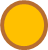 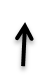 2Риск снижения объёма услуг по передаче электрической энергииРиск обусловлен возможностью снижения спроса на электрическую энергию и оптимизацией крупными потребителями схем внешнего электроснабжения.В целях минимизации риска Общества, ориентируясь на макроэкономическую статистику и поведение крупных потребителей, принимает меры к повышению достоверности прогнозирования объёма услуг по передаче электрической энергии, используемого для целей ценообразования и бизнес-планирования.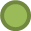 3Риски, связанные с предоставлением услуг технологического присоединения заявителямРиски обусловлены возможным возникновением дефицита источника финансирования мероприятий по выполнению договоров об осуществлении технологического присоединения; неисполнением со стороны заявителей обязательств по договорам об осуществлении технологического присоединения; неиспользованием заявителями мощности, полученной при технологическом присоединении. Вследствие влияния данных факторов возможно снижение выручки Общества от технологического присоединения.Для минимизации данного риска Общество осуществляет разъяснительную работу процесса оказания услуг по технологическому присоединению среди потребителей, в том числе с публичным размещением информации об оказании услуг и созданием Центров обслуживания клиентов, а также проводятся мероприятия по повышению доступности процедуры технологического присоединения.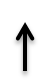 4Риск, связанный с неплатежами за оказанные услуги по передаче электрической энергии (возникновением оспариваемой и неоспариваемой просроченной дебиторской задолженности) со стороны потребителей услугРиск обусловлен недостаточностью существующих механизмов стимулирования потребителей услуг к своевременным расчётам за услуги по передаче электроэнергии, а также влиянием макроэкономических факторов (снижение платежеспособности потребителей).В целях минимизации последствий риска Общество проводит комплекс мероприятий по снижению дебиторской задолженности: рассылку потребителям уведомлений и претензий, взыскание задолженности в судебном порядке, привлечение государственных и правоохранительных органов к взысканию задолженности, реструктуризация задолженности.Страновые и региональные риски:Страновые и региональные риски:Страновые и региональные риски:Страновые и региональные риски:Страновые и региональные риски:5Риски, связанные с политической и экономической ситуацией в стране и регионеРиски обусловлены снижением экономической активности субъектов РФ в регионах присутствия, увеличением стоимости кредитных средств, что в свою очередь может быть вызвано нестабильностью внешних условий, международными санкциями, снижением кредитных рейтингов и ростом инфляционной нагрузки. Влияние данных факторов может привести к  сокращению выручки Общества, его акционерной стоимости.Расширение возможностей доступа малых и средних предприятий  к закупкам, осуществляемым в соответствии с Федеральным законом «О закупках товаров, работ, услуг отдельными видами юридических лиц» с целью импортозамещения сырья и оборудования. 6Риски, связанные с возможными конфликтами и их проявлениями, введением чрезвычайного положения и забастовками в регионахРиски обусловлены возможными актами незаконного вмешательства в деятельность, включая террористические акты, в том числе представителями международного терроризма, а также националистическими элементами отдельных государств. Такие действия могут оказать негативное влияние на деятельность Общества.Подразделением безопасности осуществляется предотвращение неправомерных действий работников Общества и третьих лиц в отношении активов Общества путём сбора, анализа и оценки оперативной информации, выработки мер по предупреждению и пресечению возможных внутренних и внешних угроз экономической безопасности; а также посредством участия в специальных (служебных) расследованиях по фактам злоупотреблений (мошенничества), причинения ущерба, нецелевого, неэффективного использования ресурсов.В целях предотвращения коррупционных проявлений подразделением безопасности осуществляются контрольные мероприятия:- в отношении сотрудников, непосредственно задействованных в сборе выручки от потребителей электроэнергии;- по осуществлению мер предупреждения, выявления и устранения причин и условий, порождающих коррупцию;- по предупреждению фактов ненадлежащего начисления и получения оплаты стоимости электроэнергии. 7Риски, связанные с географическими особенностями страны или региона, в т.ч. повышенная опасность стихийных бедствий, возможное прекращение транспортного сообщенияРиски обусловлены чрезвычайными ситуациями природного и климатического характера (воздействие ураганов, ливневых дождей, паводков и наводнений, снеговых завалов, обледенений, нарушение электроснабжения в результате пожаров, бытовых взрывов и т.п.). В результате может быть прервано электроснабжение, транспортное сообщение в регионе.В целях минимизации последствий риска группой ГО и ЧС формируется план действий, направленный на повышение готовности к ликвидации ЧС: порядок оповещения, порядок закупки и выдачи аварийно-спасательных средств.Финансовые риски:Финансовые риски:Финансовые риски:Финансовые риски:Финансовые риски:8Риски, связанные с изменениями валютных курсовНегативное влияние на результаты финансово-хозяйственной деятельности Общества вследствие изменения обменных курсов валют.Общество не осуществляет деятельности на внешнем рынке. Все обязательства Общества выражены в национальной валюте Российской Федерации. В этой связи изменения валютных курсов не затрагивают деятельность Общества и, следовательно, не влекут за собой существенных рисков.9Риски, связанные с изменениями процентных ставокВлияние на возможный рост затрат Общества по привлечению кредитных средств для финансирования инвестиционных программ.Для осуществления своей деятельности Общество может привлекать заёмные средства в качестве источников финансирования хозяйственной деятельности, в связи с чем оно может быть подвержено риску увеличения процентных ставок по займам. Риски этой группы оцениваются как минимальные.10Риски, связанные с влиянием инфляцииВлияние роста индекса потребительских цен на размер процентных расходов, уровень затрат, уровень рентабельности, и, как следствие, на финансовое состояние и возможность выполнения обязательств Обществом.С целью минимизации инфляционных рисков и снижения их последствий Общество проводит взвешенную финансовую политику, уделяя особое внимание существующим договорным отношениям с покупателями с целью сокращения объёмов дебиторской задолженности. В случае существенного роста инфляции Общество намерено повышать эффективность деятельности путём снижения операционных издержек и увеличения оборачиваемости активов.Правовые риски:Правовые риски:Правовые риски:Правовые риски:Правовые риски:11Правовые рискиРиски, связанные с изменением законодательства, судебной практики по вопросам деятельности Общества, баланса интересов с другими субъектами электроэнергетики.Для целей минимизации рисков Обществом осуществляется мониторинг изменений законодательства, типизация заключаемых договоров, учредительных и внутренних документов Общества в соответствие с нормами законодательства;  проведение предварительной юридической экспертизы проектов заключаемых договоров; постоянное совершенствование квалификации как сотрудников правовых подразделений, так и повышение правовой грамотности  сотрудников иных профильных подразделений.12Комплаенс-рискРиски, связанные с санкциями регулирующих органов в связи с возможным несоответствием деятельности Общества требованиям законодательства, локальным нормативным актам, иным обязательным для исполнения регулирующим документам.Обществом осуществляются следующие мероприятия по управлению риском:1. Недопущение наличия в нормативных документах Общества положений, позволяющих совершать коррупционные действия.2. Экспертиза принимаемых в Обществе локальных нормативных актов и ОРД на предмет отсутствия в них положений, создающих предпосылки для вовлечения в мошеннические или коррупционные действия, и отражения в них соответствующих упреждающих мер.3. Разработка и внедрение в Обществе локальных нормативных актов и организационных процедур по противодействию мошенничеству и коррупции.4.Требование соблюдения всеми работниками Общества требований нормативных документов.Риск потери деловой репутацииРиск потери деловой репутацииРиск потери деловой репутацииРиск потери деловой репутацииРиск потери деловой репутации13Репутационный рискРиск связан с возможным неисполнением в полном объёме обязательств по отношению к клиентам и контрагентам.С клиентами и контрагентами Общества проводятся переговоры и работа по реструктуризации долгов, путём заключения мировых соглашений и планирования выплат векселями.Стратегический рискСтратегический рискСтратегический рискСтратегический рискСтратегический риск14Стратегический рискРиск не достижения стратегических целей и задач Общества в связи с потенциальными изменениями внутренней и внешней среды функционирования Общества.Вопросы стратегического развития и достижения стратегических целей определяются материнской компанией – ПАО «Россети». В целях минимизации стратегического риска Общество выстраивает свою деятельность в соответствии с документами стратегического характера ПАО «Россети», доведёнными для исполнения до Общества.Риски, связанные с деятельностью ОбществаРиски, связанные с деятельностью ОбществаРиски, связанные с деятельностью ОбществаРиски, связанные с деятельностью ОбществаРиски, связанные с деятельностью Общества15Операционно-технологический рискСнижение надёжности энергоснабжения потребителей, обусловленное такими факторами как аварийные ситуации природного и техногенного характера, приводящие к нарушению работоспособности электросетевого оборудования; высокая доля оборудования со сверхнормативным сроком службы; невыполнение нормативно-технических требований в части превышения установленных допустимых значений технологических параметров эксплуатации электросетевого оборудования.Для минимизации данного риска в Обществе выполняются ремонтные работы во исполнение ежегодно утверждаемой ремонтной программы, проводится работа с оперативным персоналом (повышение квалификации, обучение, тренинги) 16Инвестиционный рискСокращение источников финансирования инвестиционных программ Общества в случае ухудшения его финансово-экономического состояния и, как следствие, снижение тарифной выручки при невыполнении инвестиционных программ. Нарушение плановых сроков ввода объектов инвестиционных программ в эксплуатацию по причинам неисполнения/ несвоевременного исполнения подрядчиками и поставщиками своих обязательств.Для минимизации данного риска в Обществе разработана инвестиционная программа на 2016–2022 гг., также осуществляется строительный контроль при реализации мероприятий инвестиционной программы для предотвращения срыва сроков исполнении подрядчиками и поставщиками своих обязательств. № п/пНаименование показателя2018 год2017 год2016 год№ п/пНаименование показателямлн руб.млн руб.млн руб.1Выручка от реализации4 922,44 726,24 419,21.1.От передачи электроэнергии1,434,659,91.2.От технологического присоединения2,011,51,91.3.От продажи электроэнергии4 878,94 650,74 329,21.4.От прочей деятельности 40,129,428,32Себестоимость 4 301,63 648,33 172,73Валовая прибыль620,81 077,91 246,54Управленческие расходы 169,2207,7204,45Коммерческие расходы1 551,81 493,61 368,06Убыток от продаж-1 100,2-623,3-325,97Проценты к получению2,647,25,48Проценты к уплате40,827,231,99Доходы от участия в других организациях0,00,00,010Прочие доходы2 012,81 316,8358,611Прочие расходы2 910,72 802,3900,712Убыток до налогообложения -2 036,3-2 088,8-894,613Налог на прибыль и иные платежи4,02,7-106,514Чистый убыток -2 040,3-2 091,5-788,115EBITDA-1 393,6-1 638,0-443,3Показательна на на Показатель31.12.201831.12.201731.12.2016 Дебиторская задолженность, в том числе:1 949,11 383,41 055,6 Покупатели и заказчики 1 112,4940,91 039,5  в т.ч. по передаче электроэнергии1,73,864,0            по продаже электроэнергии1 093919,5965,6 Векселя к получению0,00,00,0 Авансы выданные   83,246,97,7 Прочая дебиторская задолженность753,5395,68,4Показательна 31.12.2018на 31.12.2017на 31.12.2016 Кредиторская задолженность (вкл. стр.1450), в т.ч.:6 773,85 181,73 593,9 Поставщики и подрядчики5 873,24 871,23 444,1 Векселя к уплате0,00,00,0 Авансы полученные335,359,548,5 Налоги и сборы42,628,942,7 Прочая кредиторская задолженность522,7222,058,5за 2015 г.(ГОСА 2016)за 2016 г.(ГОСА 2017)за 2017 г.(ГОСА 2018)   Нераспределенная прибыль (убыток) -1 056,223-788,072-1 887,603   Резервный фонд---   Прибыль на развитие---   Дивиденды---   Погашение убытков прошлых лет---На конец 2016 годаНа конец 2017 годаНа конец 2018 годаНа конец 2016 годаНа конец 2017 годаНа конец 2018 годаЧистые активы3 616,43 834,32 870,5Размер уставного капитала5 884,25 884,25 884,22016 год2016 год2017 год2017 год2018 год2018 годвсегособст.всегособст.всегособст.2 426,351 704,232 520,521 793,752 846,141 996,382016 год2017 год2018 год157163170107,7 %103,8 %104,7 %Отпуск электрической энергии в сеть, млн кВт∙чОтпуск электрической энергии из сети потребителям и смежным ТСО в границах балансовой и эксплуатационной ответственности, млн кВт∙чПотери электрической энергииПотери электрической энергииОтпуск электрической энергии в сеть, млн кВт∙чОтпуск электрической энергии из сети потребителям и смежным ТСО в границах балансовой и эксплуатационной ответственности, млн кВт∙чмлн кВт∙ч%2 7541 76698835,87Потери электрической энергииПотери электрической энергииПотери электрической энергииПотери электрической энергииПотери электрической энергииПотери электрической энергииПотери электрической энергииФакт за 2017 годФакт за 2017 годФакт за 2017 годФакт за 2018 годФакт за 2018 годИзменениеИзменениемлн кВт∙ч%% в сопоставимых условияхмлн кВт∙ч%млн кВт∙чпроц. пункты123456 = 4 * 7 /100%7 = 5 – 392534,49-98835,87381,382016 год2017 годИзменение 2017г./2016г.2018 годизменение 2018г./2017г.млн  кВт∙чмлн  кВт∙ч%млн  кВт∙ч%2 598,12 685,63,42 820,35,0Период (год)Покупка на оптовом рынкеПокупка на оптовом рынкеПокупка на розничном рынкеПокупка,итогоПериод (год)по регулируемым договорампо договорам на РСВ и БРПокупка на розничном рынкеПокупка,итого20162 636,7252,76,32 895,720172 637,7269,6-2 907,3Изменение 2017 г./2016 г.,млн кВт∙ч(%)1,00,0416,96,7-6,3-10011,60,420182 728,2286,00,43 014,5Изменение. 2018 г./2017 г.,млн кВт∙ч(%)90,53,416,46,10,4100107,13,7Период (год)Рынок на сутки впередБалансирующий рынокИтого продажа2016144,793,4238,12017107,176,9184,0изменение 2017 г./2016 г.,млн кВт∙ч(%)-37,6-25,9-16,5-17,7-54,1-22,72018104,190,1194,2изменение 2018 г./2017 г.,млн кВт∙ч(%)-3,0-2,813,217,210,25,52016 год2017 годИзменение 2017г./2016 г.2018 годизменение 2018 г./2017 г.МВтМВт%МВт%385,9398,83,3412,43,4Период (год)ОРЭМОРЭМИтогоПериод (год)по регулируемым договорампо договорам КОМ, ДПМ, ДПМ АЭС/ГЭС, ДПМ ВИЭ, ВРПокупка,итого2016715,715,8731,52017702,818,0720,8Изменение 2017 г./2016 г.,МВт∙ч(%)-12,9-1,82,213,9-10,7-1,52018705,516,3721,8Изменение 2018 г./2017 г.,МВт∙ч(%)2,70,4-1,7-9,41,00,1Период (год)По регулируемым договорамПо договорам на РСВПо договорам на БРПокупкаитого2016454,81 287,71 819,8538,92017487,61 503,82 131,5594,9изменение 2017/2016, руб./МВт∙ч/%32,87,2216,116,8311,717,156,010,32018568,41 726,32 166,3689,9изменение 2018/2017, руб./МВт∙ч/%80,816,6222,514,834,81,695,015,9Период (год)По регулируемым договорамПо договорам КОМ, ДПМ, ДПМ АЭС/ГЭС, ДПМВРПокупка,итого2016 год120,3197,3121,92017 год132,7280,0136,3изменение 2017/2016, тыс.руб./МВт/%12,410,382,741,914,411,82018 год135,3298,0139,0изменение 2018/2017, тыс.руб./МВт/%2,61,918,06,42,71,9Период (год)Стоимость покупки на оптовом рынкеСтоимость покупки на оптовом рынкеСтоимость покупки на оптовом рынкеСтоимость покупки на оптовом рынкеСтоимость покупки на оптовом рынкеСтоимость покупки на РРЭИтого стоимость покупки ОРЭМ +РРЭПериод (год)по регулируемым договорампо регулируемым договорампо договорам купли-продажи на РСВ и БРпо договорам купли-продажи по нерегулируемым ценамИтого покупка на ОРЭМСтоимость покупки на РРЭИтого стоимость покупки ОРЭМ +РРЭПериод (год)э/эмощностьэ/эмощностьэ/э + мощн.Стоимость покупки на РРЭИтого стоимость покупки ОРЭМ +РРЭ2016 1 415,01 219,1422,344,13 100,57,63 108,120171 517,51 320,1523,771,23 432,5-3 432,5изменение 2017/2016млн руб./%102,57,21018,2101,42427,261,7332,010,7-7,6-100324,410,42018 1 829,51 352,0624,168,73 874,30,83 875,1изменение 2018/2017млн руб./%312,220,631,92,4100,319,2-2,6-3,7441,812,90,8100442,612,92016 год2016 год2016 год2017 год2017 год2017 год2018 год2018 год2018 годОбязательстваОплата% оплатыОбязательстваОплата% оплатыОбязательстваОплата% оплаты3 1001 967633 4332 860833 8742 85674Отрасль2016 годдоля, %2017 годдоля, %2018 годдоля, %рост/
снижение Темп прироста %Отрасль2016 годдоля, %2017 годдоля, %2018 годдоля, %рост/
снижение Темп прироста %Всего1 697,21001 758,21001 784,910026,71,5Промышленные потребители109,56,5116,76,6112,66,3-4,1-3,5Непромышленные потребители236,814,0280,816,0366,020,585,130,3Сельскохозяйственные потребители8,90,57,00,45,10,3-1,9-27,4Население1 014,859,81 009,357,4960,153,8-49,2-4,9Бюджет206,912,2229,313,0208,611,7-20,7-9,0Предприятия ЖКХ120,37,1115,16,5132,67,417,515,2Наименование  группы потребителяОбъем продажОбъем продажОбъем продажОбъем продажОбъем продажОбъем продажОбъем продажОплатаОплатаОплатаОплатаОплатаОплатаОплатаОплатаОплатаОплатаНедоплатаНедоплатаНедоплатаНаименование  группы потребителя201620172018ОтклоненияОтклоненияОтклоненияОтклонения201620162017201720182018ОтклоненияОтклоненияОтклоненияОтклонения201620172018Наименование  группы потребителя2016201720182017 г. от 2016 г.2017 г. от 2016 г.2018 г. от 2017 г.2018 г. от 2017 г.2016201620172017201820182017 г. от 2016 г.2017 г. от 2016 г.2018 г. от 2017 г.2018 г. от 2017 г.201620172018Наименование  группы потребителямлн руб.млн руб.млн руб.млн руб.%млн руб.%млн руб.%млн руб.%млн руб.%млн руб.%млн руб.%млн руб.млн руб.млн руб.Промышленность386,75423,53435,3836,789,5111,852,80388,90100,56383,1690,47370,2185,03-5,73-1,47-12,96-3,38-2,1540,3765,17Непромышленные1 055,401 248,641 524,38193,2418,31275,7422,081 029,9697,591 173,2393,961 460,9195,84143,2713,91287,6724,5225,4475,4163,47Сельское хозяйство40,9332,9624,58-7,97-19,47-8,38-25,4118,7245,7339,43119,6615,7163,8920,72110,67-23,73-60,1722,21-6,478,88Население2 025,772 077,042 032,6751,272,53-44,37-2,141 372,0967,731 629,8178,471 917,8594,35257,7218,78288,0417,67653,68447,23114,82Федеральный бюджет369,08486,25465,13117,1731,75-21,12-4,34336,1491,08438,4090,16442,8695,21102,2630,424,461,0232,9447,8522,27Местный бюджет520,05556,50534,2436,457,01-22,26-4,00513,0898,66564,43101,42533,7299,9051,3410,01-30,71-5,446,97-7,930,52Предприятия ЖКХ508,24513,74587,365,501,0873,6214,33215,2742,36161,3331,40169,4528,85-53,94-25,068,115,03292,97352,41417,92Всего:4 906,215 338,665 603,74432,458,81265,084,973 874,1678,964 389,8082,234 910,6987,63515,6413,31520,8911,871 032,05948,86693,05Наименование группына         31.12.2016 списание «безнадежной ДЗ» за 2016 годна         31.12.2017 списание «безнадежной ДЗ» за 2017 годна         31.12.2018списание «безнадежной ДЗ» за 2018 годрост/снижение за 2017 годрост/снижение за 2017 годрост/снижение за 2018 годрост/снижение за 2018 годНаименование группымлн руб.млн руб.млн руб.млн руб.млн руб.млн руб.млн руб.%млн руб.%Промышленность20,300,0060,470,00125,600,0040,17197,8865,13107,71Непромышленные65,490,00142,950,06202,240,3277,46118,2859,2941,48Сельское хозяйство24,330,0017,850,0026,800,04-6,48-26,638,9550,14Население871,080,001 318,180,131 433,000,00447,1051,33114,828,71Федеральный бюджет36,630,0085,390,00104,140,0048,76133,1118,7521,96Местный бюджет4,160,004,170,005,900,500,010,241,7341,49Предприятия ЖКХ 428,320,00780,500,001 198,420,00352,1882,22417,9253,55Всего:1 450,310,002 409,510,193 096,100,86959,2066,14686,5928,50Наименование группыВсего дебиторская задолженность на 31.12.2018в том числе:в том числе:в том числе:в том числе:в том числе:в том числе:в том числе:Наименование группыВсего дебиторская задолженность на 31.12.2018текущаяпросроченнаяпросроченнаяпросроченнаяпросроченнаяпросроченнаяпросроченнаяНаименование группыВсего дебиторская задолженность на 31.12.2018текущаявсегов том числе:в том числе:в том числе:в том числе:в том числе:Наименование группыВсего дебиторская задолженность на 31.12.2018текущаявсегорабочаярабочаярабочаямораторнаянереальная к взысканию ("мертвая")Наименование группыВсего дебиторская задолженность на 31.12.2018текущаявсеговсего в т.ч.реструктури-зированнаяисковаямораторнаянереальная к взысканию ("мертвая")Наименование группыВсего дебиторская задолженность на 31.12.2018текущаявсеговсего в т.ч.реструктури-зированнаяисковаямораторнаянереальная к взысканию ("мертвая")12=3+434=5+8+956789Промышленные125,6028,8396,7796,770,000,000,000,00Непромышленные202,24136,5865,6665,660,008,160,000,00Сельскохозяйственные26,801,3025,5025,500,0014,300,000,00Население1 433,00349,541 083,451 083,450,00199,620,000,00Федеральный бюджет104,1426,4077,7477,740,0047,570,000,00Местный бюджет5,905,120,770,770,000,000,000,00Предприятия ЖКХ1 198,4261,141 137,281 137,280,001 061,560,000,00Итого по конечным потребителям:3 096,10608,922 487,192 487,190,001 331,210,000,00№ п.п.Группа потребителейЗаявки на отключение, шт.Заявки на отключение, шт.Заявки на отключение, шт.Заявки на отключение, шт.Заявки на отключение, шт.Заявки на отключение, шт.Заявки на отключение, шт.Заявки на отключение, шт.№ п.п.Группа потребителейПодано заявокПодано заявокОтключеноОтключеноОплата до отключенияОплата до отключенияНе исполненоНе исполнено№ п.п.Группа потребителейшт.тыс. руб.шт.тыс. руб.шт.тыс. руб.шт.тыс. руб.1Бюджетные потребители000000002ЖКХ000000003Население106 9131 224 083,35 61189 175,453 816435 476,447 486699 431,64Непромышленные потребители6 238362 714,530014 732,14 385254 165,91 55393 816,65Промышленные потребители000000006Сельскохозяйственные потребители13018 374,220997,1655 931,64511 445,47Энергосбытовые компании-перепродавцы00000000Итого: АО «Чеченэнерго»113 2811 605 172,05 931104 904,658 266695 573,949 084804 693,6ГодКоличество заявок, шт.На общую мощность, МВт2016 год1 696788,212017 год1 9942 165,202018 год4 465502,86ГодКоличество заключенных договоров, шт.Объём заключенных договоров, МВтОбъём поступлений денежных средств, млн руб.(с НДС)2016 год1 434130,749,012017 год1 64282, 9011,442018 год3 821432,506235,24Наименование ОбществаКоличество исполненных присоединений, шт.Объём присоединенной мощности, МВтОбъём выручки, млн руб. (без НДС)2016 год88724,301,872017 год1 22126, 4711,472018 год1 42322,2052,02016 год2016 год2016 год2017 год2017 год2017 год2018 год2018 год2018 годОбъём консолидации электросетевых активов за периодОбъём консолидации электросетевых активов за периодОбъём консолидации электросетевых активов за периодОбъём консолидации электросетевых активов за периодОбъём консолидации электросетевых активов за периодОбъём консолидации электросетевых активов за периодОбъём консолидации электросетевых активов за периодОбъём консолидации электросетевых активов за периодОбъём консолидации электросетевых активов за периодМВАКмУ.е.МВАКмУ.е.МВАКмУ.е.12345678910ИТОГО2208653 63734013655 7692348653 826Приобретение электросетевых объектов---1205002 13214-189Аренда электросетевых объектов2208653 6372208653 6372208653 637Прочее (постоянные права владения и пользования)---------Прочее (временные права владения и пользования)---------2017 г.2018 г.2019 г.Израсходовано на мероприятия по охране труда на 1 чел. (отношение затрат на среднесписочную численность), тыс. руб.Израсходовано на мероприятия по охране труда на 1 чел. (отношение затрат на среднесписочную численность), тыс. руб.Израсходовано на мероприятия по охране труда на 1 чел. (отношение затрат на среднесписочную численность), тыс. руб.Израсходовано на мероприятия по охране труда на 1 чел. (отношение затрат на среднесписочную численность), тыс. руб.На обеспечение работников средствами индивидуальной защиты (в т.ч. централизованная поставка спецодежды), (удельные затраты)На обеспечение работников средствами индивидуальной защиты (в т.ч. централизованная поставка спецодежды), (удельные затраты)ВСЕГО израсходовано на мероприятия по охране труда на 1 человека, руб. (удельные затраты)ВСЕГО израсходовано на мероприятия по охране труда на 1 человека, руб. (удельные затраты)20172018201720184,0785,6834,0786,461Обеспечение работников комплектами для защиты от термических рисков электродугиОбеспечение работников комплектами для защиты от термических рисков электродугиОбеспечение работников комплектами для защиты от термических рисков электродугиОбеспечение работников костюмами для защиты от ОПЗОбеспечение работников костюмами для защиты от ОПЗОбеспечение работников костюмами для защиты от ОПЗОбеспечение работников экранирующими комплектами для защиты от воздействия электрических полейОбеспечение работников экранирующими комплектами для защиты от воздействия электрических полейОбеспечение работников экранирующими комплектами для защиты от воздействия электрических полейПроцент оснащения спецодеждой, %По нормам, чел.Факт, чел.% оснащенияПо нормам, чел.Факт, чел.% оснащенияПо нормам, чел.Факт, чел.% оснащенияПроцент оснащения спецодеждой, %621416,61 2941 1148600060,3Наименование видов отходов, сгруппированных по классам опасностиОбразование отходов за 2018 год, тоннОтходы всех классов опасности, всегоВсего по 1 классу опасности0,000000Всего по 2 классу опасности0,000000Всего по 3 классу опасности0,000000Всего по 4 классу опасности243,230000№ п.пНаименование показателяЕдиницы измерения20182018№ п.пНаименование показателяЕдиницы измеренияПланФакт1Потери электрической энергиимлн кВт∙ч830,02988,071Потери электрической энергиимлн руб. без НДС1 200,72713,821Потери электрической энергии% от отпуска в сеть31,1035,872Расход на собственные нужды подстанциймлн кВт∙ч4,414,412Расход на собственные нужды подстанций% от потерь электроэнергии0,530,453Расход энергетических ресурсов на хозяйственные нужды зданий административно-производственного назначения, всего, в т.ч.:млн руб. без НДС21,388,003Расход энергетических ресурсов на хозяйственные нужды зданий административно-производственного назначения, всего, в т.ч.:тыс. т у.т.1,391,723.1.электрическая энергиямлн кВт∙ч3,206,193.1.электрическая энергиятыс. т у.т.0,380,743.1.электрическая энергиямлн руб. без НДС15,414,263.1.электрическая энергиямлн кВт∙ч/м20,000080,000143.2.газ природный (в том числе сжиженный)тыс. м3 869,04848,063.2.газ природный (в том числе сжиженный)тыс. т у.т.1,000,983.2.газ природный (в том числе сжиженный)млн руб. без НДС5,973,744.Расход природных ресурсов на хозяйственные нужды зданий административно-производственного назначения, всего, в т.ч.:млн руб. без НДС3,210,494.Расход природных ресурсов на хозяйственные нужды зданий административно-производственного назначения, всего, в т.ч.:тыс. м391,2915,524.1.водоснабжение холодноетыс. м391,2915,524.1.водоснабжение холодноемлн руб. без НДС3,210,495Расход  моторного топлива автотранспортом и спецтехникой, всего, в т.ч.:тыс. л.1 193,071 990,635Расход  моторного топлива автотранспортом и спецтехникой, всего, в т.ч.:тыс. т у.т.1,402,315Расход  моторного топлива автотранспортом и спецтехникой, всего, в т.ч.:млн руб. без НДС45,2370,995.1.бензин, в т.ч.:тыс. л.739,961 388,02тыс. т у.т.0,841,57млн руб. без НДС27,2450,19тыс. л/100 км0,020,025.1.1.автотранспортомтыс. л.496,19930,76тыс. т.у.т.0,561,05млн руб. без НДС18,2733,66тыс. л/100 км0,020,025.1.2.спецтехникойтыс. л243,77457,26тыс. т.у.т.0,280,52млн руб. без НДС8,9716,54тыс. л/100 км0,040,04тыс. л/м.час0,020,025.2.дизельное топливо, в т.ч.:тыс. л.453,12602,61тыс. т.у.т.0,560,74млн руб. без НДС17,9920,80тыс. л/100 км0,040,045.2.1.автотранспортомтыс. л.231,66308,09тыс. т.у.т.0,290,38млн руб. без НДС9,2010,63тыс. л/100 км0,040,045.2.2.спецтехникойтыс. л221,45294,51тыс. т.у.т.0,270,36млн руб. без НДС8,7910,16тыс. л/100 км0,020,02тыс. л/м.час0,010,015.3.Иные виды топлива для автотранспорта и спецтехники, всего, в т.ч.:тыс. т.у.т.0,100,025.3.Иные виды топлива для автотранспорта и спецтехники, всего, в т.ч.:млн руб. без НДС1,850,35 5.3.1газ природный (в т. ч. сжиженный)тыс. л88,7018,94 5.3.1газ природный (в т. ч. сжиженный)тыс. т.у.т.0,100,02 5.3.1газ природный (в т. ч. сжиженный)млн руб. без НДС1,850,35   6.Оснащенность энергосберегающими осветительными устройствами с использованием светодиодов%3030объем используемых осветительных устройств, в т.ч.шт.2 5502 550с энергосберегающими лампами 
(без учёта светодиодных)шт.-1 262с использованием светодиодовшт.7657657Расход масла, автотранспортом и специальной техникой, в т ч:тыс. л-3,7667Расход масла, автотранспортом и специальной техникой, в т ч:млн руб. без НДС-                 0,4637.1моторного маслатыс. л-3,697.1моторного масламлн руб. без НДС-0,447.1трансмиссионного маслатыс. л-0,0767.1трансмиссионного масламлн руб. без НДС-0,023 ОсвоениеВвод основных фондовФинансированиеВвод мощностиВвод мощностимлн руб., без НДСмлн руб. без НДСмлн руб. с НДСМВАкм606,58604,26852,2910,8418,18Наименование201620172018Итого188,601 355,92852,29Технологическое присоединение12,57321,09394,55Реконструкция, модернизация, техническое перевооружение6,365,1470,20Инвестиционные проекты, реализация которых обуславливается схемами и программами перспективного развития электроэнергетики0,00980,2276,16Прочее новое строительство объектов электросетевого хозяйства141,510,020,00Покупка земельных участков для целей реализации инвестиционных проектов0,000,000,00Прочие инвестиционные проекты28,1749,44311,38Ф.И.О.Дата проведения заседания Совета директоров ОбществаДата проведения заседания Совета директоров ОбществаДата проведения заседания Совета директоров ОбществаДата проведения заседания Совета директоров ОбществаДата проведения заседания Совета директоров ОбществаДата проведения заседания Совета директоров ОбществаДата проведения заседания Совета директоров ОбществаДата проведения заседания Совета директоров ОбществаДата проведения заседания Совета директоров ОбществаДата проведения заседания Совета директоров ОбществаДата проведения заседания Совета директоров ОбществаУчаствовалНе участвовалФ.И.О.02.02.201805.02.201807.02.201822.02.201806.03.201816.03.201830.03.201830.03.201830.03.201824.04.201826.04.2018УчаствовалНе участвовалДокуев Р.С-Э.+++++++++++110Архипов С.А.+++++++++++110Гриценко И.И.+++++++++++110Обойшев А.В.+++++++++++110Шувалов В.В.+++++++++++110Эдиев Х.Б.+++++++++++110Ф.И.О.Дата проведения заседания Совета директоров ОбществаДата проведения заседания Совета директоров ОбществаДата проведения заседания Совета директоров ОбществаДата проведения заседания Совета директоров ОбществаДата проведения заседания Совета директоров ОбществаДата проведения заседания Совета директоров ОбществаДата проведения заседания Совета директоров ОбществаДата проведения заседания Совета директоров ОбществаДата проведения заседания Совета директоров ОбществаДата проведения заседания Совета директоров ОбществаДата проведения заседания Совета директоров ОбществаДата проведения заседания Совета директоров ОбществаДата проведения заседания Совета директоров ОбществаУчаствовалНе участвовалФ.И.О.29.06.201810.07.201830.07.201809.08.201805.09.201813.09.201815.10.201829.10.201831.10.201802.11.201814.12.201825.12.201829.12.2018УчаствовалНе участвовалДокуев Р.С-Э.+++++++++++++130Подлуцкий С.В.+++++++++++++130Гриценко И.И.+++++++++++++130Рожков В.В.+++++++++++++130Шувалов В.В.+++++++++++++130Эдиев Х.Б.+++++++++++++130Наименование показателяСуммаВознаграждение за участие в работе органа управления3 392Заработная плата4 012Премии60Комиссионные-Льготы-Иные виды вознаграждений-ИТОГО7 464
Данные об индивидуальном вознаграждении членов Совета директоров АО «Чеченэнерго», а также о займах, выданных членам Совета директоров, тыс. руб.
Данные об индивидуальном вознаграждении членов Совета директоров АО «Чеченэнерго», а также о займах, выданных членам Совета директоров, тыс. руб.
Данные об индивидуальном вознаграждении членов Совета директоров АО «Чеченэнерго», а также о займах, выданных членам Совета директоров, тыс. руб.
Данные об индивидуальном вознаграждении членов Совета директоров АО «Чеченэнерго», а также о займах, выданных членам Совета директоров, тыс. руб.
Данные об индивидуальном вознаграждении членов Совета директоров АО «Чеченэнерго», а также о займах, выданных членам Совета директоров, тыс. руб.
Данные об индивидуальном вознаграждении членов Совета директоров АО «Чеченэнерго», а также о займах, выданных членам Совета директоров, тыс. руб.
Данные об индивидуальном вознаграждении членов Совета директоров АО «Чеченэнерго», а также о займах, выданных членам Совета директоров, тыс. руб.
Данные об индивидуальном вознаграждении членов Совета директоров АО «Чеченэнерго», а также о займах, выданных членам Совета директоров, тыс. руб.
Данные об индивидуальном вознаграждении членов Совета директоров АО «Чеченэнерго», а также о займах, выданных членам Совета директоров, тыс. руб.Размер выплаченного вознаграждения / выданных займов в течение 2018 года:Размер выплаченного вознаграждения / выданных займов в течение 2018 года:Размер выплаченного вознаграждения / выданных займов в течение 2018 года:Размер выплаченного вознаграждения / выданных займов в течение 2018 года:Размер выплаченного вознаграждения / выданных займов в течение 2018 года:Размер выплаченного вознаграждения / выданных займов в течение 2018 года:Размер выплаченного вознаграждения / выданных займов в течение 2018 года:Вид (элемент) вознагражденияВид (элемент) вознагражденияПримечаниеДокуев Русланбек Саид-ЭбиевичАрхипов Сергей АлександровичГриценко Игорь ИвановичОбойшев Алексей ВикторовичШувалов Владимир ВладимировичЭдиев Хасан
Багаевич1.Общий размер вознаграждения, выплаченный по всем видам вознаграждения-3 0645395385395382 2462.Размер вознаграждения, выплаченного за участие в работе Совета директоров (п. 4.2 Положения о выплате членам совета директоров АО «Чеченэнерго» вознаграждений и компенсаций)-7005395385395385383.Дополнительное вознаграждение, выплаченное (п. 4.5 Положения о выплате членам Совета директоров АО «Чеченэнерго» вознаграждений и компенсаций):Дополнительное вознаграждение, выплаченное (п. 4.5 Положения о выплате членам Совета директоров АО «Чеченэнерго» вознаграждений и компенсаций):------3.1.как председателю Совета директоров-------3.2.как председателю специализированного комитета при Совете директоров  в течение 2018 года комитеты при Совете директоров отсутствовали------3.3.как члену специализированного комитета при Совете директоров  в течение 2018 года комитеты при Совете директоров отсутствовали------3.4.в случае увеличения размера рыночной капитализации (п. 4.8 Положения о выплате членам Совета директоров АО «Чеченэнерго» вознаграждений и компенсаций)в течение 2018 года ценные бумаги не были допущены к организованным торгам------4.Размер расходов, связанных с исполнением функции члена Совета директоров, компенсированных акционерным обществом в течение отчетного года (п. 5 Положения о выплате членам Совета директоров АО «Чеченэнерго» вознаграждений и компенсаций)-------5.Сведения о займах, выданных АО «Чеченэнерго» и информация о соответствии условий выданных займов рыночным условиям-------6Заработная плата-2 326----1 6867Премии-38----221.Кабизьскина Елена АлександровнаЗаместитель начальника Управления ревизионной деятельности Департамента контрольно-ревизионной деятельности ПАО «Россети»2.Малышев Сергей ВладимировичВедущий эксперт Управления ревизионной деятельности Департамента контрольно-ревизионной деятельности ПАО «Россети»3.Ерандина Елена СтаниславовнаГлавный эксперт контрольно-экспертного управления Департамента контрольно-ревизионной деятельности ПАО «Россети»1.Кабизьскина Елена АлександровнаЗаместитель начальника Управления ревизионной деятельности Департамента контрольно-ревизионной деятельности ПАО «Россети»2.Малышев Сергей ВладимировичВедущий эксперт Управления ревизионной деятельности Департамента контрольно-ревизионной деятельности ПАО «Россети»3.Слесарева Елена ЮрьевнаГлавный эксперт Дирекции внутреннего аудита ПАО «Россети»Наименование показателяСуммаВознаграждение за участие в работе органа контроля за финансово-хозяйственной деятельностью385Заработная плата-Премии-Комиссионные-Льготы-Иные виды вознаграждений-Итого385Наименование владельца ценных бумагДоля в уставном капитале по состоянию на:Доля в уставном капитале по состоянию на:Доля в уставном капитале по состоянию на:Наименование владельца ценных бумаг31.12.201631.12.2017*31.12.2018*Юридические лица – владельцы, в том числе:100 %100 %100 %ПАО «Россети» 72,66 %77,64 %71,73 %Чеченская Республика в лице Министерства имущественных и земельных отношений Чеченской Республики27,34 %22,36 %28,27 %Состав показателейДостигнутые результаты в 2017 годуЦелевое значение в 2018 годуДостигнутые результаты в 2018 годуКонсолидированная прибыль по операционной деятельности (EBITDA)I квартал – (-18,9) %;II квартал – (-60,0) %;III квартал – (-5 806,5) %;IV квартал – (- 9 694) %.для 1 квартала, полугодия, 9 месяцев ≥ 0 %; для года ≥ 3 %I квартал – (-151,2) %;II квартал – (-303,9) %.Консолидированный чистый долг/EBITDAI квартал – (-7,0) ед.;II квартал – (-5,3) ед.;III квартал – (-1,4) ед.;IV квартал – (-0,8) %.1 квартал ≥ 0 ед.;                                                                                                          2 квартал ≥ 0 ед.;                                                                                                                 3 квартал ≥ 0 ед.;                                                                                                                 4 квартал ≥ 0 ед.I квартал – (-0,6) ед.;II квартал – (-0,5) ед.Выполнение плана мероприятий по снижению дебиторской задолженности ДЗО I –III квартал – не подводится;IV квартал – 100 %.≥ 100,0 %I –II квартал – не подводитсяОтсутствие роста крупных аварийI –III квартал – 0;IV квартал – 1. 1 квартал ≤ 1;                                                                                                          2 квартал ≤ 1;                                                                                                                 3 квартал ≤ 1;                                                                                                                 4 квартал ≤ 1.I –II квартал – 0.Отсутствие роста числа пострадавших при несчастных случаяхI-IV квартал – 0 ед.≤ 0,0363 ед.I-II квартал – 0 ед.Уровень потерь электроэнергииI квартал – 36,84 %;II квартал – 33,30 %;III квартал – 32,88 %;IV квартал – 39,49 %.1 квартал ≤ 35,54 %;                                                                                                       2 квартал ≤ 32,55 %;                                                                                                            3 квартал ≤ 31,11 %;                                                                                                     4 квартал ≤ 31,10 %.I квартал – 41,26 %;II квартал –37,73 %;Оплата потерь электроэнергииI – IV квартал – не рассчитывается.Не устанавливаетсяI – II квартал – не рассчитывается.Состав показателейДостигнутые результаты в 2017 годуЦелевое значение в 2018 годуКонсолидированный чистый денежный поток(-1 752,8) млн руб. ≥ 98,4 млн руб.Снижение удельных операционных расходов (затрат)(-25,0) %  ≥ 2,0 %Увеличение загрузки мощности электросетевого оборудования выполненвыполненУровень потерь электроэнергии39,49 % ≤ 31,10 %Снижение удельных инвестиционных затрат0,85 ед.≤ 1,00 ед.Повышение производительности труда(-10,25) %           ≥ 2,00 %Эффективность инновационной деятельностине рассчитывается ≥ 90 %Выполнение графика ввода объектов в эксплуатацию91 %≥ 90 %Соблюдение сроков осуществления технологического присоединения1,0 ед.≤ 1,1 %Достижение уровня надежности оказываемых услуг0,27 ед.≤ 1,00 ед.Динамика собираемости платежей населения за поставленную электроэнергию10 %≥ 0 %Ведомственные награды Минэнерго РФ (юбиляры, ДЭ)Корпоративные награды
 ПАО «Россети» (юбиляры, ДК, ДЭ,Машук)Награды ПАО «МРСК Северного Кавказа» и республиканские (краевые) наградыИТОГО8121737АББРЕВИАТУРЫАББРЕВИАТУРЫРФРоссийская ФедерацияСРО АПРСаморегулируемая организация аудиторов «Аудиторская палата России»СРО РСАСаморегулируемая организация аудиторов «Российский Союз аудиторов»АССААссоциация сертифицированных присяжных бухгалтеров ВеликобританииAICPAАмериканский институт дипломированных общественных бухгалтеров ГО и ЧСГражданская оборона и чрезвычайные ситуацииОРДОрганизационно-распорядительные документыВЛВысоковольтная линия электропередачиТУТехнические условияПУПрибор учётаДЗОДочерние и зависимые обществаЕЭС РоссииЕдиная энергетическая система РоссииЛЭПЛиния электропередачиПАОПубличное акционерное обществоАОАкционерное обществоЦЗОЦентральный закупочный органОЗПОсенне-зимний периодОРЭМОптовый рынок электроэнергии и мощностиКОМКонкурентный отбор мощностиДПМДоговор поставки мощностиАЭС/ГЭСАтомные электростанции/ гидроэлектростанцииВИЭВозобновляемые источники энергииВРВынужденный режимСВКСистема внутреннего контроляСИЗСредства индивидуальной защитыСВТКСистема внутреннего технического контроляТСОТерриториальная сетевая организацияТПТехнологическое присоединениеКРУКомплектные распределительные устройстваИТРИнженерно-технические работникиПИРПрограмма инновационного развитияСиПРСхемы и Программы развитияСУПАСистема управления производственными активамиТОиРТехническое обслуживание и ремонтРЗАРелейная защита и автоматикаРСВРынок сутки вперёдБРБалансовый рынокэ/эЭлектроэнергияEBITDAОт английского Earnings before interest, taxes, depreciation and amortization. Аналитический показатель, равный объёму прибыли до вычета расходов по выплате процентов, налогов, износа и начисленной амортизации.FIFAПроизносится [фифа́]. Обозначает международную федерацию футбола – главная футбольная организация, являющаяся крупнейшим международным руководящим органом в футболе, мини-футболе и пляжном футболе. Штаб-квартира ФИФА находится в швейцарском городе ЦюрихеSmartGridПроизносится [смартгрид]. Обозначает умные сети электроснабжения – модернизированные сети электроснабжения, которые используют информационные и коммуникационные сети и технологии для сбора информации об энергопроизводстве и энергопотреблении, позволяющей автоматически повышать эффективность, надёжность, экономическую выгоду, а также устойчивость производства и распределения электроэнергии.PRПроизносится [паблик релаэйшнс], или [ пиар]. Обозначает публичные отношения, связи с общественностью, отношения с общественностью, общественные связи, общественное взаимодействие.InstagramПроизносится [инстаграм]. Приложение для обмена фотографиями и видеозаписями с элементами социальной сети.MylistoryПроизносится [майлистори]. Приложение – социальная сеть.YouTubeПроизносится [ютуб], [ютюб] или [ютьюб]. Видеохостинговая компания, предоставляющая пользователям услуги хранения, доставки и показа видеоЕДИНИЦЫ ИЗМЕРЕНИЯЕДИНИЦЫ ИЗМЕРЕНИЯкВ Киловольтединица измерения напряжениякВА Киловольт-Амперединица измерения полной мощностикВт⋅ч Киловатт-часединица измерения выработанной электрической энергиикВт Киловаттединица измерения электрической мощностиРЕДАКТОРСКИЕ ДОПУЩЕНИЯ В ТЕКСТЕ ОТЧЕТАРЕДАКТОРСКИЕ ДОПУЩЕНИЯ В ТЕКСТЕ ОТЧЕТАДЗО ПАО «Россети»Дочерние и зависимые общества ПАО «Россети»Общество, компанияАО «Чеченэнерго»Управляющая организацияПАО «МРСК Северного Кавказа»